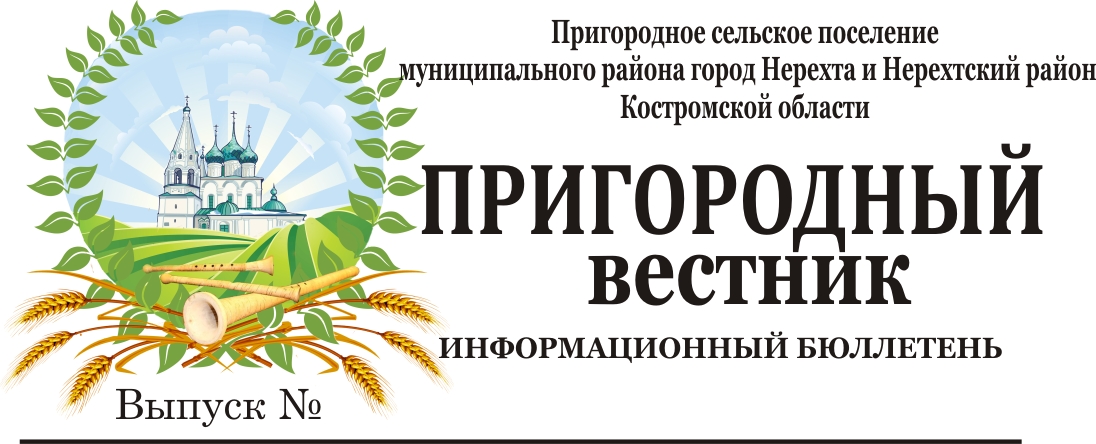 СОВЕТ ДЕПУТАТОВПРИГОРОДНОГО СЕЛЬСКОГО ПОСЕЛЕНИЯМУНИЦИПАЛЬНОГО РАЙОНАГОРОД НЕРЕХТА И НЕРЕХТСКИЙ РАЙОНКОСТРОМСКОЙ ОБЛАСТИРЕШЕНИЕот 14 марта 2023 года № 7О согласовании перечня объектов имущества,подлежащего передаче в собственность муниципального района город Нерехта и Нерехтский район Костромской областиВ соответствии с Законом Костромской области от 20.09.2017 г. № 283-6-ЗКО «О внесении изменений в статью 1 Закона Костромской области «О закреплении за сельскими поселениями Костромской области вопросов местного значения», Законом Костромской области от 15.07.2009 г. № 513-4-ЗКО «О порядке подготовке и предоставления документов, необходимых для принятия решения о разграничении муниципального имущества»СОВЕТ ДЕПУТАТОВ РЕШИЛ:1. Согласовать перечень объектов имущества, находящегося в муниципальной собственности Пригородного сельского поселения, подлежащего передаче в собственность муниципального района город Нерехта и Нерехтский район Костромской области (Приложение).2. Подготовить необходимые документы на имущество, подлежащее передаче.3. Решение Совета депутатов Пригородного сельского поселения от 20.10.2022 г. № 29 «О согласовании перечня объектов имущества, подлежащего передаче в собственность муниципального района город Нерехта и Нерехтский район Костромской области» признать утратившим силу.4. Решение Совета депутатов Пригородного сельского поселения от 20.10.2022 г. № 30 «О согласовании перечня объектов имущества, подлежащего передаче в собственность муниципального района город Нерехта и Нерехтский район Костромской области» признать утратившим силу.5. Настоящее решение вступает в силу со дня его официального опубликования.Глава поселенияПредседатель Совета ДепутатовА.Ю.МалковПриложние к решению Совета депутатов Пригородного сельского поселения муниципального района город Нерехта и Нерехтский район Костромской области от 14 марта 2023 года № 7ПЕРЕЧЕНЬОБЪЕКТОВ ИМУЩЕСТВА, ПОДЛЕЖАЩЕГО ПЕРЕДАЧЕ ИЗ СОБСТВЕННОСТИ ПРИГОРОДНОГО СЕЛЬСКОГО ПОСЕЛЕНИЯ МУНИЦИПАЛЬНОГО РАЙОНА ГОРОД НЕРЕХТА И НЕРЕХТСКИЙ РАЙОН КОСТРОМСКОЙ ОБЛАСТИ В СОБСТВЕННОСТЬ МУНИЦИПАЛЬНОГО РАЙОНА ГОРОД НЕРЕХТА И НЕРЕХТСКИЙ РАЙОН КОСТРОМСКОЙ ОБЛАСТИ,,,,,,,,,,,,,,,,,,,,,,,,,,,,,,,,,,,,,,,,,,,,,,,,,,,,,,,,,,,,,,,,,,,,,,,,,,,,,,,,,,,,,,,,,,,,,,,,,,,,,,,,,,,,,,,,,,,,,,,,,,,,,,,,,,,,,,,,,,,,,,,,,,,,,,,,,,,,,,,,,,,СОВЕТ ДЕПУТАТОВ Пригородного сельского поселения муниципального района город Нерехта и Нерехтский район Костромской областиТРЕТЬЕГО СОЗЫВАРЕШЕНИЕот 14 марта 2023 года № 8О проведении публичных слушанийВ соответствии со статьёй 28 Федерального закона от 06.10.2003 года № 131-ФЗ «Об общих принципах организации местного самоуправления в Российской Федерации», Уставом муниципального образования Пригородное сельское поселение муниципального района город Нерехта и Нерехтский район Костромской области, СОВЕТ ДЕПУТАТОВ РЕШИЛ:1. Провести публичные слушания по вопросу:1.1.Отчет об исполнении бюджета муниципального образования Пригородное сельское поселение муниципального района город Нерехта и Нерехтский район за 2022 год.2. Назначить публичные слушания на 13 апреля 2023 года с 14.00 до 16.00 часов в административном здании по адресу: г. Нерехта, ул. Орджоникидзе, 26.3. Для организации и проведения публичных слушаний утвердить состав рабочей группы в количестве 5 человек, согласно приложению.4. Опубликовать настоящее решение и проект решения «Об исполнении бюджета муниципального образования Пригородное сельское поселение муниципального района город Нерехта и Нерехтский район Костромской области за 2022 год» в информационном бюллетене «Пригородный вестник» и разместить на сайте администрации Пригородного сельского поселения муниципального района город Нерехта и Нерехтский район http://prigorodnoeadm.ru/ 5. Настоящее решение вступает в силу со дня официального опубликования (обнародования).Глава поселения,Председатель Совета депутатов А.Ю.Малков Приложение к решению Совета депутатовПригородного сельского поселенияМуниципального района город Нерехта и Нерехтский районот 14 марта 2023 г. № 8Состав рабочей группы по подготовке и проведению публичных слушаний,,,,,,,,,,,,,,,,,,,,,,,,,,,,,,,,,,,,,,,,,,,,,,,,,,,,,,,,,,,,,,,,,,,,,,,,,,,,,,,,,,,,,,,,,,,,,,,,,,,,,,,,,,,,,,,,,,,,,,,,,,,,,,,,,,,,,,,,,,,,,,,,,,,,,,,,,,,,,,,,,,,,,,,,,,,,,,,,,Администрация Пригородного сельского поселения муниципального района город Нерехта и Нерехтский район Костромской областиПОСТАНОВЛЕНИЕот 09 марта 2023 года № 33О внесении изменений в постановление администрации Пригородного сельского поселения от 30 ноября 2022 года №183 «Об утверждении муниципальной программы«Ремонт жилых помещений ветеранов Великой Отечественной войны, тружеников тыла и участников специальной военной операции, выполняющих (выполнявших) задачи на территории Украины» на 2023 — 2025 г.г.В целях приведения нормативно-правового акта в соответствие с действующим законодательством, Администрация Пригородного сельского поселенияПОСТАНОВЛЯЕТ:1. Внести в постановление администрации Пригородного сельского поселения от 30 ноября 2022 года №183 «Об утверждении муниципальной программы «Ремонт жилых помещений ветеранов Великой Отечественной войны, тружеников тыла и участников специальной военной операции, выполняющих (выполнявших) задачи на территории Украины» на 2023 — 2025 г.г. следующие изменения:1.1. Наименование постановления изложить в следующей редакции: «Ремонт жилых помещений ветеранов Великой Отечественной войны, тружеников тыла и ветеранов боевых действий» на 2023-2025 г.г.»;1.2. В пункте 1 постановления слова «участников специальной военной операции, выполняющих (выполнявших) задачи на территории Украины» заменить словами «ветеранов боевых действий»;1.3. Приложение к постановлению изложить в редакции в соответствии с приложением к данному постановлению;2. Настоящее постановление вступает в силу со дня его официального опубликования (обнародования).Глава Пригородного сельского поселенияА.Ю. МалковПриложение к постановлению от 09 марта 2023 №33Муниципальная программа«Ремонт жилых помещений ветерановВеликой Отечественной войны, тружеников тыла и ветеранов боевых действий» на 2023 — 2025 г.г.ПАСПОРТ муниципальной программы Пригородного сельского поселения муниципального района город Нерехта и Нерехтский район «Ремонт жилых помещений ветеранов Великой Отечественной войны, тружеников тыла и ветеранов боевых действий» на 2023 — 2025 г.г.»1. Общая характеристика текущего состояния cферы реализации муниципальной программыНа территории Пригородного сельского поселения муниципального района город Нерехта и Нерехтский район (далее — поселения) по состоянию на 1 января 2023 года проживают 14 тружеников тыла, инвалиды Великой Отечественной войны, жители блокадного Ленинграда и ветераны боевых действий.	В целях создания условий для социальной адаптации и реабилитации, улучшения условий проживания данной категории граждан необходима финансовая поддержка со стороны органов местного самоуправления, которая будет способствовать созданию благоприятной социальной атмосферы и послужит дополнительным поддержанием признания их услуг.2. Приоритеты, направления в соответствующей сфере реализации программыСодействие в создании благоприятных условий проживания ветеранов Великой Отечественной войны, тружеников тыла и ветеранов боевых действий является важнейшим направлением социально-экономического развития.3. Цели, задачи, прогноз развития сферы реализации муниципальной программы и сроки ее реализацииОсновной целью Программы является содействие в создании благоприятных условий проживания ветеранов Великой Отечественной войны, тружеников тыла и ветеранов боевых действий. Часть стоимости строительных материалов, использованных при проведении ремонта и благоустройства жилого помещения возмещаются за счёт бюджета муниципального района город Нерехта и Нерехтский район (70%) и бюджета Пригородного сельского поселения муниципального района город Нерехта и Нерехтский район (30%).Для достижения поставленной цели в ходе реализации Программы необходимо решить следующую задачу:- формирование порядка предоставления помощи в ремонте жилых помещений ветеранов Великой Отечественной войны, тружеников тыла и ветеранов боевых действий.Срок реализации муниципальной программы - 2023 — 2025 годы.Этапы реализации программы не выделяются.4. Обобщенная характеристика мероприятий муниципальной программыРеализация муниципальной программы должна обеспечить:1) предоставление мер поддержки ветеранам Великой Отечественной войны, труженикам тыла и ветеранам боевых действий;2) повышение благосостояния и снижение социальной напряженности ветеранов Великой Отечественной войны, тружеников тыла и ветеранов боевых действий.Развернутый перечень мероприятий муниципальной Программы с объемами финансирования приведен в приложении № 1 к Программе.Порядок реализации муниципальной программы «Ремонт жилых помещений ветеранов Великой Отечественной войны, тружеников тыла и ветеранов боевых действий» на 2023-2025 г.г. представлен в приложении № 2 к Программе.Участники Программы, в течение срока ее действия, получают право на возмещение за счет средств бюджета части стоимости строительных материалов, использованных при проведении ремонта и благоустройства жилого помещения, но не более 40,0 тыс. руб. на одного участника программы.В ходе реализации Программы может осуществляться корректировка предусмотренных бюджетных средств на реализацию Программы с учётом уровня достижения результатов.Решение о корректировке выделенных бюджетных средств на Программу принимается в установленном порядке в соответствии с бюджетным законодательством и муниципальными правовыми актами администрации Пригородного сельского поселения.5. Показатели муниципальной программыПеречень целевых показателей не является исчерпывающим и предусматривает возможность корректировки в случаях изменения приоритетов государственной политики, появления новых социально-экономических обстоятельств, оказывающих существенное влияние на экономику муниципального образования Пригородное сельского поселение муниципального района город Нерехта и Нерехтский район Костромской области.Сведения о показателях (индикаторах) муниципальной программы:6. Основные меры государственного и правового регулирования в сфере реализации муниципальной программыСистема мер правового регулирования в сфере реализации Программы предусматривает разработку нормативных правовых актов по вопросам, относящимся к компетенции администрации Пригородного сельского поселения муниципального района город Нерехта и Нерехтский район Костромской области.При реализации Программы осуществляются меры регулирования, направленные на предотвращение негативного воздействия рисков и достижение предусмотренных в ней конечных результатов.7. Анализ рисков реализации муниципальной программыБольшое значение для успешной реализации Программы имеет прогнозирование возможных рисков, связанных с достижением основных целей, решением задач Программы, оценка их масштабов и последствий, а также формирование системы мер по их предотвращению.Основными финансовыми рисками реализации Программы являются существенное ухудшение социально-экономической ситуации и уменьшение доходной части бюджета поселения, что повлечет за собой отсутствие или недостаточное финансирование мероприятий Программы, в результате чего показатели Программы не будут достигнуты в полном объеме.8. Методика оценки эффективности реализации муниципальной программыОценка эффективности Программы осуществляется по итогам года ответственным исполнителем Программы путем определения степени достижения значений целевых индикаторов (показателей) в соответствии с порядком проведения оценки эффективности реализации муниципальных программ Пригородного сельского поселения муниципального района город Нерехта и Нерехтский район Костромской области от 23 марта 2015 года № 20 «О порядке проведения оценки эффективности реализации муниципальных программ Пригородного сельского поселения муниципального района город Нерехта и Нерехтский район Костромской области».В ходе реализации Программы, оценкой её эффективности является достижение конечных результатов.По итогам реализации муниципальной программы планируется улучшить условия проживания ветеранов Великой Отечественной войны, тружеников тыла и ветеранов боевых действий - 21 чел. Приложение № 1к муниципальной программе«Ремонт жилых помещений ветеранов Великой Отечественной войны, тружеников тыла и ветеранов боевых действий»на 2023-2025 г.г.Перечень мероприятий муниципальной программымуниципального района город Нерехта и Нерехтский район«Ремонт жилых помещений ветеранов Великой Отечественной войны, тружеников тыла и ветеранов боевых действий» на 2023-2025 г.г.Приложение № 2к муниципальной программе«Ремонт жилых помещений ветеранов Великой Отечественной войны, тружеников тыла и ветеранов боевых действий»на 2023-2025 г.г.Порядок реализации муниципальной программы муниципального района город Нерехта и Нерехтский район «Ремонт жилых помещений ветеранов Великой Отечественной войны, тружеников тыла и ветеранов боевых действий» на 2023-2025 г.г.1.1. Участники Великой Отечественной войны и труженики тыла;1.2. Инвалиды Великой Отечественной войны;1.3. Лица, награждённые знаком «Жителю блокадного Ленинграда»; 1.4. Лица, проработавшие в тылу в период с 22 июня 1941 года по 09 мая 1945 года не менее шести месяцев, исключая период работы на временно оккупированных территориях СССР; лица награжденные орденами и медалями СССР за самоотверженный труд в период Великой Отечественной войны;1.5. Члены семей погибших (умерших) инвалидов и участников Великой Отечественной войны (супруг/супруга);1.6. Ветераны боевых действий, имеющие группу инвалидности, выполнявшие задачи в условиях вооруженного конфликта в Чеченской Республике, в боевых действиях на территории Афганистана;1.7. Члены семей погибших (умерших) ветеранов боевых действий, исполнявших служебные обязанности в условиях вооруженного конфликта в Чеченской Республике, в боевых действиях на территории Афганистана (супруг/супруга, при ее (его) отсутствии - родители (мать/отец) зарегистрированные и /или/ совместно проживающие в одном жилом помещении с участником боевых действий);1.8. Ветераны боевых действий, лица, направлявшиеся на работу для обеспечения выполнения специальных задач на территории Сирийской Арабской Республики с 30 сентября 2015 года, отработавшие установленный при направлении срок либо откомандированные досрочно по уважительным причинам, признанные лицами инвалидами, в соответствии со ст.1 Федерального закона от 24.11.1995 №181-ФЗ «О социальной защите инвалидов в Российской Федерации»;1.9. Ветераны боевых действий, лица, направлявшиеся для обеспечения выполнения задач  в ходе специальной военной операции на территориях Украины, Донецкой Народной Республики и Луганской Народной Республики с 24 февраля 2022 года и на территориях Запорожской области и Херсонской области с 30 сентября 2022 год, отработавшие установленный при направлении срок либо откомандированные досрочно по уважительным причинам, признанные лицами инвалидами, в соответствии со ст.1  Федерального закона от 24.11.1995 №181-ФЗ «О социальной защите инвалидов в Российской Федерации»; 1.10. Ветераны боевых действий, лица, поступившие в созданные по решению органов государственной власти Российской Федерации добровольческие формирования, содействующие выполнению задач, возложенных на Вооруженные Силы Российской Федерации, в ходе специальной военной операции на территориях Украины, Донецкой Народной Республики и Луганской Народной Республики с 24 февраля 2022 года, а также на территориях Запорожской области и Херсонской области с 30 сентября 2022 года, отработавшие установленный при направлении срок либо откомандированные досрочно по уважительным причинам, признанные лицами инвалидами, в соответствии со ст.1  Федерального закона от 24.11.1995 №181-ФЗ «О социальной защите инвалидов в Российской Федерации»; 1.11. Лица, направленные для обеспечения выполнения задач в ходе специальной военной операции на территориях Украины, Донецкой Народной Республики и Луганской Народной Республики с 24 февраля 2022 года и на территориях Запорожской области и Херсонской области с 30 сентября 2022 год, и выполняющие задачу, в ходе специальной военной операции на территориях Украины, Донецкой Народной Республики и Луганской Народной Республики с 24 февраля 2022 года и на территориях Запорожской области и Херсонской области с 30 сентября 2022 год.1.12. Члены семей лиц, предусмотренных пунктами 1.8-1.11, члены семей погибших (умерших) ветеранов боевых действий, предусмотренных пунктами 1.8-1.11.К членам семей лиц, предусмотренных абз.1 п.1.12 относятся: супруг/супруга, при ее (его) отсутствии - родители (мать/отец), законные представители несовершеннолетних детей, зарегистрированные и /или/ совместно проживающие в одном жилом помещении с лицами, предусмотренными пп.1.8-1.11 настоящего Порядка.2. Для получения возмещения стоимости строительных материалов при проведении ремонта и благоустройстве жилого помещения за счет средств бюджетов (далее возмещение), в адрес администрации Пригородного сельского поселения (далее — Администрация поселения) ветеран Великой Отечественной войны, труженик тыла, ветеран боевых действий (далее — Получатель), указанный в п. 1 п.п. 1.1-1.4, 1.6, 1.8-1.11 настоящего порядка предоставляет документы: - заявление (приложение № 3);  - документы, удостоверяющие личность; - удостоверение ветерана Великой Отечественной войны;- удостоверение труженика тыла;- удостоверение ветерана боевых действий;- документы подтверждающие участие лица, направлявшегося на работу для обеспечения выполнения специальных задач на территории Сирийской Арабской Республики с 30 сентября 2015 года, лица, направленного для обеспечения выполнения задач  в ходе специальной военной операции на территориях Украины, Донецкой Народной Республики и Луганской Народной Республики с 24 февраля 2022 года и на территориях Запорожской области и Херсонской области с 30 сентября 2022 год (в соответствии с п.1.8-1.10 Программы); - справку МСЭ (медико-социальной экспертизы) об установлении инвалидности;  - номер счета для перечисления денежных средств; - документ, подтверждающий право собственности жилого помещения;- технический паспорт на жилое помещение и разрешение на проведение реконструкции (ремонтных работ) при выполнении работ, предусмотренных Градостроительным кодексом 	Российской Федерации; - справку о составе семьи (выписку из Похозяйственной /домовой/ книги); - документы, подтверждающие стоимость строительных материалов/услуг (чеки на строительные материалы, договора на предоставление работ/услуг), использованных при проведении ремонта и благоустройства жилого помещения.   	Для получения возмещения стоимости строительных материалов, используемых при проведении ремонта и благоустройстве жилого помещения Получатели, указанные в п. 1 п.п. 1.5, 1.7, 1.12 представляют в Администрацию поселения документы:- заявление (приложение №3); - документы, удостоверяющие личность; - удостоверение члена семьи ветерана боевых действий погибшего (умершего);- справку военного комиссариата о мобилизации или документы, подтверждающие заключение контракта (в случае обращения членов семей лиц направленных для обеспечения выполнения задач в ходе специальной военной операции на территориях Украины, Донецкой Народной Республики и Луганской Народной Республики с 24 февраля 2022 года и на территориях Запорожской области и Херсонской области с 30 сентября 2022 год);- документы, подтверждающие родственное отношение к погибшему (умершему) (свидетельство о заключении брака, (для супруги (супруга) лица, направленного для обеспечения выполнения задач в ходе специальной военной операции на территориях Украины, Донецкой Народной Республики и Луганской Народной Республики с 24 февраля 2022 года и на территориях Запорожской области и Херсонской области с 30 сентября 2022 год), свидетельство о рождении ребенка (для родителей ветерана боевых действий); - свидетельство о смерти погибшего (умершего) ветерана боевых действий исполнявших служебные обязанности в условиях вооруженного конфликта в Чеченской Республике, в боевых действиях на территории Афганистана, лица направленного для обеспечения выполнения задач в ходе специальной военной операции на территориях Украины, Донецкой Народной Республики и Луганской Народной Республики с 24 февраля 2022 года и на территориях Запорожской области и Херсонской области с 30 сентября 2022 год;- номер счета для перечисления денежных средств.3. С оригиналов документов, предоставленных Получателем или его законным представителем в Администрации поселения, снимаются копии и заверяются уполномоченным должностным лицом администрации. 4. Решение о предоставлении, либо об отказе в предоставлении возмещения принимается уполномоченным органом (комиссией) Администрации поселения в течение 10 рабочих дней после поступления заявления. 5. Получателю может быть отказано в предоставлении возмещения в случаях:а) не соответствия категории лиц, предусмотренных пунктом 1 настоящего Порядка;б) повторного обращения за предоставлением возмещения;в) не предоставления документов, указанных в п. 2 настоящего Порядка. Выплата предоставляется единожды одному из участников мероприятий муниципальной программы. 6. Администрация поселения после проверки представленных документов   для получения возмещения стоимости строительных материалов представляют в финансовое управление администрации муниципального района город Нерехта и Нерехтский район заявку на выделение денежных средств, реестр ветеранов Великой Отечественной войны, тружеников тыла, ветеранов боевых действий, получающих возмещение стоимости строительных материалов, использованных при проведении ремонта и благоустройства жилого помещения в рамках муниципальной Программы, за счет средств бюджета (приложение № 4).7. Финансовое управление администрации муниципального района город Нерехта и Нерехтский район в течение 3-х рабочих дней готовит распоряжение о выделении денежных средств за счёт средств, предусмотренных в бюджете муниципального района город Нерехта и Нерехтский район по разделу 1003 «Социальное обеспечение населения» и перечисляет денежные средства в бюджеты поселений, в форме иных межбюджетных трансфертов.8. Администрация поселения производит возмещение стоимости строительных материалов, используемых при проведении ремонта и благоустройстве жилого помещения в форме единовременной выплаты за счёт всех источников финансирования, но не более 40 тыс.рублей на одного Получателя. 9. Администрация поселения в течение 5 рабочих дней после предоставления возмещения, предоставляет в комитет строительства и инфраструктуры администрации муниципального района город Нерехта и Нерехтский район отчёт о расходовании денежных средств по установленной форме (приложение № 5) с приложением актов обследования жилого помещения до начала проведения работ и после их выполнения, с обязательным содержанием наглядных материалов (фото фиксаций). Приложение № 3к муниципальной программе«Ремонт жилых помещений ветерановВеликой Отечественной войны, тружеников тыла и ветеранов боевых действий» на 2023-2025 г.г.Главе _________________________________________________________от  ___________________________________________________________проживающему (ей) по адресу: __________________________________________________________________ЗаявлениеПрошу выплатить мне за счет средств бюджета стоимость строительных материалов, использованных при проведении ремонта и благоустройства жилого помещения ______________________________________________________________________________________________________________________________________________________________Подпись заявителя ___________Дата заявления «____» _____________202    г. Согласиена обработку персональных данныхВ соответствии со статьей 9 Федерального закона от 27 июля 2006 года N 152-ФЗ "О персональных данных" с автоматизированной, а также без использования средств автоматизации обработкой ___________________________________________________________________________ (наименование и адрес органа местного самоуправления муниципального образования муниципального района город Нерехта и Нерехтский район Костромской области) содержащихся  в представленных документах  моих  персональных данных на совершение действий, предусмотренных пунктом 3 статьи 3 Федерального закона  от  27  июля  2006 года N 152-ФЗ "О персональных данных", в целях постановки  и  осуществления  учета  в  качестве  лица, имеющего право на возмещение стоимости строительных материалов, используемых при проведении ремонта и благоустройстве жилых помещений ветеранам Великой Отечественной войны, труженикам тыла, ветеранам боевых действий,  а также на оценку качества и эффективности предоставленной услуги согласен(-на).  Настоящее согласие дается на период до истечения сроков хранения соответствующей информации или документов, содержащих указанную информацию, определяемых в соответствии с законодательством Российской Федерации.  Я ознакомлен(а), что согласие на обработку персональных данных может быть отозвано на основании письменного заявления в произвольной форме."___" __________ 20____ года _______________________________________                                                             (подпись, фамилия и инициалы заявителя)Дата и время регистрации заявления: __ ч __ мин. "___" __________ ____ г.____________________________________________________________________(подпись, фамилия и инициалы заявителя)____________________________________________________________________(должность, фамилия, инициалы лица, принявшего заявление, его подпись).Заявление и документы гр._________________ Регистрационный номер заявления_______Расписка – уведомлениеЗаявление и документы гр.                                                                                              принял  «_____» ________ 202   г. __________________          ______________________(подпись специалиста)        (расшифровка подписи)Приложение № 4к муниципальной программе«Ремонт жилых помещений ветерановВеликой Отечественной войны, тружеников тыла и ветеранов боевых действий» на 2023-2025 г.г.РЕЕСТРветеранов Великой Отечественной войны, тружеников тыла и ветеранов боевых действий, получающих возмещение за счет средств бюджета стоимости строительных материалов, использованных при проведении ремонта и благоустройства жилого помещения в рамках муниципальной программы «Ремонт жилых помещений ветеранов Великой Отечественной войны, тружеников тыла и ветеранов боевых действий» на 2023-2025 г.г.Приложение № 5к муниципальной программе«Ремонт жилых помещений ветеранов Великой Отечественной войны, тружеников тыла и ветеранов боевых действий» на 2023-2025 г.г.Отчет о расходовании денежных средств по муниципальной программе «Ремонт жилых помещений ветеранов Великой Отечественной войны, тружеников тыла и участников специальной военной операции, выполняющих (выполнявших) задачи на территории Украины» на 2023-2025 г.г.,,,,,,,,,,,,,,,,,,,,,,,,,,,,,,,,,,,,,,,,,,,,,,,,,,,,,,,,,,,,,,,,,,,,,,,,,,,,,,,,,,,,,,,,,,,,,,,,,,,,,,,,,,,,,,,,,,,,,,,,,,,,,,,,,,,,,,,,,,,,,,,,,,,,,,,,,,,,,,,,,,,,,Администрация Пригородного сельского поселения муниципального района город Нерехта и Нерехтский район Костромской областиПОСТАНОВЛЕНИЕот 14 марта 2023 года №37Об организации пропуска паводковых вод в период весеннего половодьяВ целях повышения готовности органов управления, сил и средств к весеннему половодью, а так же безаварийному пропуску паводковых вод, недопущения гибели людей, обеспечение сохранности жилых и общественных зданий, мостов, дорог и других материальных ценностейПОСТАНОВЛЯЕТ:1. Общее руководство по организации и контролю над выполнением мероприятий по предупреждению и ликвидации чрезвычайных ситуаций на период весеннего половодья возложить на главу администрации Пригородного сельского поселения А.Ю. Малкова.2. Специалистам на местах (Семенову В.Н., Ивановой Т.В., Карп М.Н., Сериковой Л.А., Грачевой И.Е.):2.1. Разработать план действий по предупреждению и ликвидации чрезвычайных ситуаций в части организации пропуска паводковых вод в период весеннего половодья, оповещения, эвакуации населения материальных ценностей на подведомственных территориях;2.2. Принять исчерпывающие меры по недопущению выхода людей и выезда транспортных средств на лёд, провести мониторинг выставленных запрещающих знаков «Выход на лёд ЗАПРЕЩЕН»;2.3. Организовать информирование населения о состоянии льда и правилах поведения на льду, особое внимание уделить на недопущение случаев оставления детей без присмотра со стороны взрослых;2.4. Проинформировать население подведомственных территорий через информационный вестник «Пригородный вестник» и официальный сайт администрации Пригородного сельского поселения о предстоящем половодье, о правилах поведения на реках и водоемах;2.5. Организовать сбор информации о паводковой обстановке на территории Пригородного сельского поселения.2.6. Рекомендовать организовать завоз продуктов питания, медикаментов, предметов первой необходимости в населенные пункты.2.7. Взять под особый контроль места, где ранее наблюдался высокий уровень весеннего половодья;2.8. С начала активной фазы половодья специалистам на местах ежедневно докладывать в администрацию Пригородного сельского поселения о состоянии рек, прудов и возможных подтоплениях.3. Главному специалисту-финансисту Пригородного сельского поселения (Хромовой Н.Ю.) обеспечить финансовый резерв на против паводковые мероприятия.4. Заместителю главы администрации (Придокину Д.А.) уведомлять Департамент природных ресурсов и охраны окружающей среды Костромской области о начале активной фазы половодья и необходимости осуществления контроля во время активной фазы половодья за ГТС на реке Тега в районе д. Михеево. 5. Рекомендовать руководителям с/х предприятий СПК им. Ленина (Чужинов С.И.), ЗАО ПХ «Нерехтское» (Александров Д.С.) организовать завоз кормов, ГСМ.6. Директору МУП «Пригородное ЖКХ» (Федорову И.Н.) обеспечить защиту от паводковых вод водозаборы, обеспечивающие население питьевой водой.7. Заместителю главы администрации (Придокину Д.А.) выйти с ходатайством на ОГИБДД МО МВД РФ «Нерехтский» об ограничении движения большегрузных автомобилей через ГТС в с. Григорцево.8. Рекомендовать предприятиям, находящимся на территории Пригородного сельского поселения (СПК им. Ленина, ЗАО ПХ «Нерехтское»), о выделении техники в случае обеспечения спасательных и других неотложных аварийно-восстановительных работ.9. Контроль за выполнением постановления оставляю за собой.Глава Пригородного сельского поселения А.Ю. Малков,,,,,,,,,,,,,,,,,,,,,,,,,,,,,,,,,,,,,,,,,,,,,,,,,,,,,,,,,,,,,,,,,,,,,,,,,,,,,,,,,,,,,,,,,,,,,,,,,,,,,,,,,,,,,,,,,,,,,,,,,,,,,,,,,,,,,,,,,,,,,,,,,,,,,,,,,,,,,,,,,,,,,Администрация Пригородного сельского поселения муниципального района город Нерехта и Нерехтский район Костромской областиПОСТАНОВЛЕНИЕот 14 марта 2023 года №38О порядке сбора средств самообложения граждан на части территории населенного пункта, входящего в состав Пригородного сельского поселенияВ соответствии с Бюджетным кодексом Российской Федерации, Федеральным законом от 6 октября 2003 года № 131-ФЗ «Об общих принципах организации местного самоуправления в Российской Федерации»,  Законом Костромской области от 26 апреля 2021 года № 81-7-ЗКО «Об отдельных вопросах проведения схода граждан по вопросу введения и использования средств самообложения граждан на части территории населенного пункта, входящего в состав поселения, муниципального округа, городского округа Костромской области», статьей 67 Устава муниципального образования Пригородного сельского поселения, администрация Пригородного сельского поселенияПОСТАНОВЛЯЕТ:1. Утвердить прилагаемый порядок сбора средств самообложения граждан на части территории населенного пункта, входящего в состав муниципального образования Пригородного сельского поселения.2. Настоящее постановление вступает в силу со дня его официального опубликования (обнародования) и подлежит размещению на официальном сайте муниципального образования Пригородного сельского поселения https://prigorodnoeadm.ru в информационно-телекоммуникационной сети «Интернет».Глава Пригородного сельского поселенияА.Ю. МалковУТВЕРЖДЕНОпостановлением администрацииПригородного сельского поселенияот 14.03.2023 № 38порядок сбора средств самообложения граждан на части территории населенного пункта, входящего в состав муниципального образования пригородного сельского поселения1. Настоящий порядок сбора средств самообложения граждан на части территории населенного пункта, входящего в состав муниципального образования Пригородного сельского поселения (далее - Порядок), устанавливает правила сбора средств самообложения граждан на части территории населенного пункта, входящего в состав муниципального образования Пригородного сельского поселения (далее – часть населенного пункта).2. Уплата средств самообложения граждан производится в установленный срок гражданами, достигшими 18-летнего возраста, зарегистрированными на части территории населенного пункта, независимо от их участия в сходе граждан и отношения, выраженного ими при голосовании.3. Решением схода граждан определяются отдельные категории граждан, численность которых не может превышать 30 процентов от общего числа жителей части территории населенного пункта, для которых размер платежей может быть уменьшен.4. Бланк извещения (уведомления) об уплате разового платежа согласно приложению к настоящему Порядку доводится до сведения граждан путем вручения под роспись либо направления посредством почтовой связи.Извещение (уведомление) должно содержать платежные реквизиты зачисления средств самообложения граждан, сумму разового платежа в полном или уменьшенном размере, срок его уплаты.5. Денежные средства, полученные от самообложения граждан, поступают на лицевой счет администрации Пригородного сельского поселения муниципального района город Нерехта и Нерехтский район Костромской области. 6. Оплата платежей гражданами производится путем перечисления денежных средств через организации, имеющие право на осуществление расчетов по поручению физических лиц, на осуществление почтовых переводов (расчетные организации).7. Подтверждением факта оплаты является квитанция приходного кассового ордера, чек-ордер, иные документы, подтверждающие факт оплаты.ИЗВЕЩЕНИЕ (УВЕДОМЛЕНИЕ) № _____об уплате разового платежа в порядке самообложения в бюджет муниципального образования Пригородного сельского поселения--------------------------------линия отреза------------------------------Администрация Пригородного сельского поселениямуниципального района город Нерехта и Нерехтский район Костромской областиПОСТАНОВЛЕНИЕот 16 марта 2023 года № 41Об утверждении административного регламента администрации Пригородного сельского поселения   муниципального района город Нерехта и Нерехтский район Костромской области по предоставлению муниципальной услуги «Предоставление права на въезд и передвижение грузового автотранспорта в зонах ограничения его движения по автомобильным дорогам местного значения» на территории Пригородного сельского поселения муниципального района город Нерехта и Нерехтский район Костромской областиВ целях реализации положений Федерального закона от 27.07.2010 N 210-ФЗ "Об организации предоставления государственных и муниципальных услуг", в соответствии с Федеральным законом от 06.10.2003 N 131-ФЗ "Об общих принципах организации местного самоуправления в Российской Федерации", Уставом Пригородного сельского поселения, администрация Пригородного сельского поселения муниципального района город Нерехта и Нерехтский район Костромской области ПОСТАНОВЛЯЕТ:1. Утвердить прилагаемый административный регламент администрации Пригородного сельского поселения муниципального района город Нерехта и Нерехтский район Костромской области по предоставлению муниципальной услуги «Предоставление права на въезд и передвижение грузового автотранспорта в зонах ограничения его движения по автомобильным дорогам местного значения» на территории Пригородного сельского поселения муниципального района город Нерехта и Нерехтский район Костромской области.	2. Настоящее постановление вступает в силу со дня официального опубликования и подлежит размещению на официальном сайте Пригородного сельского поселения муниципального района город Нерехта и Нерехтский район Костромской области.Глава Пригородного сельского поселенияА.Ю.МалковУтвержденпостановлением администрации Пригородного сельского поселения муниципального района город Нерехтаи Нерехтский район Костромской области от 16 марта 2023 г. № 41Административный регламент предоставления муниципальной услуги «Предоставление права на въезд и передвижение грузового автотранспорта в зонах ограничения его движения по автомобильным дорогам местного значения» на территории Пригородного сельского поселения муниципального района город Нерехта и Нерехтский район Костромской области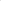 1. Общие положенияПредмет регулирования Административного регламента1.1 Административный регламент предоставления муниципальной услуги «Предоставление права на въезд и передвижение грузового автотранспорта в зонах ограничения его движения по автомобильным дорогам местного значения» определяет стандарт, сроки и последовательность действий (административных процедур) при осуществлении полномочий по предоставлению муниципальнойуслуги «Предоставление права на въезд и передвижение грузового автотранспорта в зонах ограничения его движения по автомобильным дорогам местного значения» (далее  муниципальная услуга.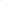 Круг Заявителей1.2 Заявителями на получение муниципальной услуги являются владельцы транспортных средств (далее — Заявитель).1.3 Интересы Заявителей, указанных в пункте 1.2 настоящего Административного регламента, могут представлять лица, обладающие соответствующими полномочиями (далее — представитель).Требования к порядку информирования о предоставлении муниципальной услуги1.4 Информирование о порядке предоставления муниципальной услуги осуществляется:1) непосредственно при личном приеме заявителя в администрации Пригородного сельского поселения муниципального района город Нерехта и Нерехтский район Костромской области (далее-Уполномоченный орган) или многофункциональном центре предоставления государственных и муниципальных услуг (далее - многофункциональный центр);2) по телефону в Уполномоченном органе или многофункциональном центре;3) письменно, в том числе посредством электронной почты, факсимильной связи;4) посредством размещения в открытой и доступной форме информации:в федеральной государственной информационной системе «Единый портал государственных и муниципальных услуг (функций)» (https://www.gosuslugi.ru/) (далее - ЕПГУ);  на официальном сайте Уполномоченного органа https://sudadmin.ru/.5) информации на информационных стендах Уполномоченного органа или многофункционального центра.1.5 Информирование осуществляется по вопросам, касающимся:способов подачи заявления о предоставлении муниципальной услуги; адресов Уполномоченного органа и многофункциональных центров, обращение в которые необходимо для предоставления муниципальной услуги; справочной информации о работе Уполномоченного органа;документов, необходимых для предоставления муниципальной услуги и услуг, которые являются необходимыми и обязательными для предоставления муниципальной услуги; порядка и сроков предоставления муниципальной услуги; порядка получения сведений о ходе рассмотрения заявления о предоставлении муниципальной услуги и о результатах предоставления муниципальной услуги; по вопросам предоставления услуг которые являются необходимыми и обязательными для предоставления муниципальной услуги; порядка досудебного (внесудебного) обжалования действий (бездействия) должностных лиц, и принимаемых ими решений при предоставлении муниципальной услуги.Получение информации по вопросам предоставления муниципальной услуги и услуг, которые являются необходимыми и обязательными для предоставления муниципальной услуги осуществляется бесплатно.1.6. При устном обращении заявителя (лично или по телефону) должностное лицо Уполномоченного органа, работник многофункционального центра, осуществляющий консультирование, подробно и в вежливой (корректной) форме информирует обратившихся по интересующим вопросам.Ответ на телефонный звонок должен начинаться с информации о наименовании органа, в который позвонил Заявитель, фамилии, имени, отчества (последнее — при наличии) и должности специалиста, принявшего телефонный звонок.Если должностное лицо Уполномоченного органа не может самостоятельно дать ответ, телефонный звонок должен быть переадресован (переведен) на другое должностное лицо или же обратившемуся лицу должен быть сообщен телефонный номер, по которому можно будет получить необходимую информацию.Если подготовка ответа требует продолжительного времени, должностное лицо Уполномоченного органа предлагает Заявителю один из следующих вариантов дальнейших действий:изложить обращение в письменной форме; 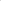 назначить другое время для консультаций.Должностное лицо Уполномоченного органа не вправе осуществлять информирование, выходящее за рамки стандартных процедур и условий предоставления муниципальной услуги и влияющее прямо или косвенно на принимаемое решение.Продолжительность информирования по телефону не должна превышать 10 минут.Информирование осуществляется в соответствии с графиком приема граждан. 1.7 По письменному обращению должностное лицо Уполномоченного органа, ответственное за предоставление муниципальной услуги, подробно в письменной форме разъясняет гражданину сведения по вопросам, указанным в пункте 1.5. настоящего Административного регламента в порядке, установленном Федеральным законом от 02.05.2006 № 59-ФЗ «О порядке рассмотрения обращений граждан Российской Федерации» (далее — Федеральный закон № 59-ФЗ).1.8 На ЕПГУ размещаются сведения, предусмотренные Положением о федеральной государственной информационной системе «Федеральный реестр государственных и муниципальных услуг (функций)», утвержденным постановлением Правительства Российской Федерации от 24.10.2011 № 861.Доступ к информации о сроках и порядке предоставления муниципальной услуги осуществляется без выполнения Заявителем каких-либо требований, в том числе без использования программного обеспечения, установка которого на технические средства Заявителя требует заключения лицензионного или иного соглашения с правообладателем программного обеспечения, предусматривающего взимание платы, регистрацию или авторизацию Заявителя или предоставление им персональных данных.1.9 На официальном сайте Уполномоченного органа, на стендах в местах предоставления муниципальной услуги и услуг, которые являются необходимыми и обязательными для предоставления муниципальной услуги, и в многофункциональном центре размещается следующая справочная информация:о месте нахождения и графике работы Уполномоченного органа, ответственного за предоставление муниципальной услуги, а также многофункциональных центров; справочные телефоны Уполномоченного органа, ответственного за предоставление муниципальной услуги, в том числе номер телефона-автоинформатора (при наличии);адрес официального сайта, а также электронной почты и (или) формы обратной связи Уполномоченного органа в сети «Интернет».1.10.  В залах ожидания Уполномоченного органа размещаются нормативные правовые акты, регулирующие порядок предоставления муниципальной услуги, в том числе Административный регламент, который по требованию Заявителя предоставляется ему для ознакомления.1.11. Размещение информации о порядке предоставления муниципальной услуги на информационных стендах в помещении многофункционального центра осуществляется в соответствии с соглашением, заключенным между многофункциональным центром и Уполномоченным органом с учетом требований к информированию, установленных Административным регламентом.1.12 Информация о ходе рассмотрения заявления о предоставлении муниципальной услуги и о результатах предоставления муниципальной услуги может быть получена заявителем (его представителем) в личном кабинете на ЕПГУ, а также в   Уполномоченном органе при обращении заявителя лично, по телефону, посредством электронной почты.II. Стандарт предоставления муниципальной услугиНаименование муниципальной услуги2.1 Наименование муниципальной услуги - «Предоставление права на въезд и передвижение грузового автотранспорта в зонах ограничения его движения по автомобильным дорогам местного значения».Наименование органа местного самоуправления (организации), предоставляющего муниципальную услугу2.2 Муниципальная услуга предоставляется Уполномоченным органом – администрацией Пригородного сельского поселения муниципального района город Нерехта и Нерехтский район Костромской области.2.3 В предоставлении муниципальной услуги принимают участие уполномоченные органы (многофункциональные центры при наличии соответствующего соглашения о взаимодействии).При предоставлении муниципальной услуги Уполномоченный орган взаимодействует с:Федеральной налоговой службой для подтверждения принадлежности Заявителя к категории юридических лиц или индивидуальных предпринимателей;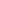 Министерством внутренних дел Российской Федерации для предоставления сведений о собственниках (владельцах) транспортных средств.2.4 При предоставлении муниципальной услуги Уполномоченному органу запрещается требовать от заявителя осуществления действий, в том числе согласований, необходимых для получения муниципальной услуги и связанных с обращением в иные государственные органы и организации, за исключением получения услуг, включенных в перечень услуг которые являются необходимыми и обязательными для предоставления муниципальной услуги.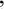 Описание результата предоставления муниципальной услуги2.5 Результатом предоставления муниципальной услуги является:оформление пропуска, предоставляющего право на въезд и передвижение грузового автотранспорта в зонах с ограниченным движением (Приложение № 1);внесение изменений в случае замены транспортного средства, изменения его регистрационных данных или аннулирования действующего пропуска (Приложение №2)решение об отказе в предоставлении муниципальной услуги (Приложение № З).Срок предоставления муниципальной услуги, в том числе с учетом необходимости обращения в организации, участвующие в предоставлении муниципальной услуги, срок приостановления предоставления муниципальной услуги, срок выдачи (направления) документов, являющихся результатом предоставления муниципальной услуги2.6 Срок предоставления муниципальной услуги составляет 7 (семь) календарных дней, в части выдачи пропуска. В целях внесения изменений в случае замены транспортного средства, изменения его регистрационных данных или аннулирования действующего пропуска срок составляет 2 (два) календарных дня.2.7 Срок принятия решения о предоставлении муниципальной услуги в случае направления заявителем документов, необходимых в соответствии с нормативными правовыми актами для предоставления муниципальной услуги, через многофункциональный центр исчисляется со дня передачи многофункциональным центром таких документов в орган, предоставляющий муниципальную услугу.2.8 Результат предоставления услуги направляется заявителю в личный кабинет на ЕПГУ в форме электронного документа, подписанного усиленной квалифицированной электронной подписью уполномоченного должностного лица органа, ответственного за предоставление услуги.Нормативные правовые акты, регулирующие предоставление муниципальной услуги2.9 Перечень нормативных правовых актов, регулирующих предоставление муниципальной услуги:- Конституция Российской Федерации, принятая	 всенародным голосованием 12.12.1993 (с изменениями 01.07.2020 г.);- Налоговый кодекс Российской Федерации (Собрание законодательства Российской Федерации, 03.08.1998, № 31 (часть 1), ст. 3824);- Кодекс Российской Федерации об административных правонарушениях;- Федеральный закон от 06.10.2003 № 131-ФЗ «Об общих принципах организации местного самоуправления в Российской Федерации» («Российская газета», № 302, 08.10.2003);- Федеральный закон от 27.07.2006 № 149-ФЗ «Об информации, информационных технологиях и о защите информации» («Российская газета», № 165, 29.07.2006);- Федеральный закон от 27.07.2010 № 210-ФЗ «Об организации предоставления государственных и муниципальных услуг» («Российская газета», № 168, 30.07.2010);- Федеральный закон от 10.12.1995 № 196-ФЗ «О безопасности дорожного движения» (Собрание законодательства РФ, 11.12.1995, № 50, ст. 4873);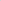 - Федеральный закон от 08.11.2007 № 257-ФЗ «Об автомобильных дорогах и о дорожной деятельности в Российской Федерации и о внесении изменений в отдельные законодательные акты Российской Федерации»;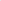 - Федеральный закон от 04.05.1999 № 96-ФЗ «Об охране атмосферного воздуха»;- Федеральный закон от 01.07.2011 № 170-ФЗ «О техническом осмотре транспортных средств и о внесении изменений в отдельные законодательные акты Российской Федерации». Исчерпывающий перечень документов и сведений, необходимых в соответствии с нормативными правовыми актами для предоставления муниципальной услуги и услуг, которые являются необходимыми и обязательными для предоставления муниципальной услуги, подлежащих представлению заявителем, способы их получения заявителем, в том числе в электронной форме, порядок их представления2.10 Для получения муниципальной услуги заявитель представляет:2.10.1 В случае обращения за предоставлением права на въезд и передвижение грузового автотранспорта в зонах ограничения его движения по автомобильным дорогам местного значения:заявление о предоставлении муниципальной услуги по форме, согласно Приложению № 4 к настоящему Административному регламенту.В случае направления заявления посредством ЕПГУ формирование заявления осуществляется посредством заполнения интерактивной формы на ЕПГУ без необходимости дополнительной подачи заявления в какой-либо иной форме, Заполнение определенных полей интерактивной формы заявления реализуется автоматической подстановкой данных из личного кабинета Заявителя, авторизованного в федеральной государственной информационной системе «Единая система идентификации и аутентификации в инфраструктуре, обеспечивающей информационно-технологическое взаимодействие систем, используемых для предоставления государственных и муниципальных услуг в электронной форме» (далее - ЕСИА). Ручное заполнение полей интерактивной формы допускается только в случае невозможности получения сведений из личного кабинета Заявителя, авторизованного в ЕСИА.В заявлении также указывается один из следующих способов направления результата предоставления муниципальной услуги: 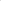 в форме электронного документа в личном кабинете на ЕПГУ; дополнительно на бумажном носителе в виде распечатанного экземпляра электронного документа в Уполномоченном органе, многофункциональном центре; на бумажном носителе в Уполномоченном органе, многофункциональном центре (указывается в случае, если результат, согласно нормативным правовым актам, выдается исключительно на бумажном или ином носителе).2.10.2 Документ, удостоверяющий личность заявителя, представителя.В случае направления заявления посредством ЕПГУ сведения из документа, удостоверяющего личность заявителя, представителя формируются при подтверждении учетной записи ЕСИА из состава соответствующих данных указанной учетной записи и могут быть проверены путем направления запроса с использованием системы межведомственного электронного взаимодействия.В случае, если заявление подается представителем, дополнительно предоставляется документ, подтверждающий полномочия представителя действовать от имени заявителя.В случае если документ, подтверждающий полномочия заявителя выдан юридическим лицом - должен быть подписан усиленной квалификационной электронной подписью уполномоченного лица, выдавшего документ.В случае если документ, подтверждающий полномочия заявителя выдан индивидуальным предпринимателем должен быть подписан усиленной квалификационной электронной подписью индивидуального предпринимателя.В случае если документ, подтверждающий полномочия заявителя выдан нотариусом - должен быть подписан усиленной квалификационной электронной подписью нотариуса, в иных случаях подписанный простой электронной подписью.2.10.3 Копию паспорта транспортного средства (электронного паспорта транспортного средства);2.10.4 Копию свидетельства о регистрации транспортного средства;2.10.5 Копию документов, подтверждающих необходимость осуществления грузовой перевозки (для юридических лиц и индивидуальных предпринимателей):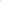 договор, подтверждающий необходимость осуществления грузовой перевозки, с указанием характера перевозимого груза, адресов и времени погрузки (разгрузки); документ, подтверждающий оплату (при осуществлении доставки крупногабаритных покупок);2.10.6 Для проезда к месту жительства (для физических лиц) дополнительно прилагаются следующие документы:копию документа, подтверждающего в установленном порядке факт регистрации по месту жительства (при предъявлении подлинника); копию договора и (или) свидетельства о праве собственности (при предъявлении подлинника), подтверждающего наличие мест стоянки (с указанием количества машиномест) для хранения грузового транспортного средства, расположенного в зоне ограничения движения грузового автотранспорта; копию разрешения на перевозку опасных грузов (при предъявлении подлинника) при осуществлении деятельности по перевозке опасных грузов (для юридических лиц и индивидуальных предпринимателей); копию талона технического осмотра на грузовое транспортное средство или диагностической карты, содержащей сведения о соответствии транспортного средства обязательным требованиям безопасности транспортных средств.2.10.7 Перечень документов, необходимых в соответствии с нормативными правовыми актами для предоставления муниципальной услуги, которые находятся в распоряжении государственных органов, органов местного самоуправления и иных органов, участвующих в предоставлении государственных или муниципальных услуг:выписка из Единого государственного реестра юридических лиц или Единого государственного реестра индивидуальных предпринимателей; сведения о собственниках (владельцах) транспортных средств.Исчерпывающий перечень документов и сведений, необходимых в соответствии с нормативными правовыми актами для предоставления муниципальной услуги, которые находятся в распоряжении государственных органов, органов местного самоуправления и иных органов, участвующих в предоставлении муниципальных услуг2.11 Перечень документов и сведений, необходимых в соответствии с нормативными правовыми актами для предоставления муниципальной услуги, которые находятся в распоряжении органов местного самоуправления и иных органов, участвующих в предоставлении муниципальных услуг: выписка из Единого государственного реестра юридических лиц или Единого государственного реестра индивидуальных предпринимателей; сведения о собственниках (владельцах) транспортных средств.2.12 При предоставлении муниципальной услуги запрещается требовать от заявителя:1. Представления документов и информации или осуществления действий, представление или осуществление которых не предусмотрено нормативными правовыми актами, регулирующими отношения, возникающие в связи с предоставлением муниципальной услуги.2. Представления документов и информации, которые в соответствии с нормативными правовыми актами Российской Федерации и Костромской области муниципальными правовыми актами Пригородного сельского поселения  муниципального района город Нерехта и Нерехтский район Костромской области находятся в распоряжении органов, предоставляющих муниципальную услугу, органов местного самоуправления и (или) подведомственных органам местного самоуправления организаций, участвующих в предоставлении муниципальных услуг, за исключением документов, указанных в части б статьи 7 Федерального закона от 27.О72010 № «Об организации предоставления государственных и муниципальных услуг» (далее - Федеральный закон № 210-ФЗ).3. Представление документов и информации, отсутствие и (или) недостоверность которых не указывались при первоначальном отказе в приеме документов, необходимых для предоставления муниципальной услуги, либо в предоставлении муниципальной услуги, за исключением следующих случаев:изменение требований нормативных правовых актов, касающихся предоставления муниципальной услуги, после первоначальной подачи заявления о предоставлении муниципальной услуги; наличие ошибок в заявлении о предоставлении муниципальной услуги и документах, поданных заявителем после первоначального отказа в приеме документов, необходимых для предоставления муниципальной услуги либо в предоставлении муниципальной услуги и не включенных в представленный ранее комплект документов; истечение срока действия документов или изменение информации после первоначального отказа в приеме документов, необходимых для предоставления муниципальной услуги, либо в предоставлении муниципальной услуги; 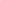 выявление документально подтвержденного факта (признаков) ошибочного или противоправного действия (бездействия) должностного лица Уполномоченного органа, служащего, работника многофункционального центра, работника организации, предусмотренной частью 1.1 статьи 16 Федерального закона № 21 О-ФЗ, при первоначальном отказе в приеме документов, необходимых для предоставления муниципальной услуги, либо в предоставлении муниципальной услуги, о чем в письменном виде за подписью руководителя Уполномоченного органа, руководителя многофункционального центра при первоначальном отказе в приеме документов, необходимых для предоставления муниципальной услуги, либо руководителя организации, предусмотренной частью 1.1 статьи 16 Федерального закона № 21 О-ФЗ, уведомляется заявитель, а также приносятся извинения за доставленные неудобства.Исчерпывающий перечень оснований для отказа в приеме документов, необходимых для предоставления муниципальной услуги2.13. Основаниями для отказа в приеме к рассмотрению документов, необходимых для предоставления муниципальной услуги, являются:заявитель не относится к кругу лиц, имеющих право на предоставление  муниципальной услуги; 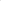 представление неполного комплекта документов, необходимых для предоставления муниципальной услуги; 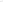 представленные заявителем документы утратили силу на момент обращения за услугой;представленные заявителем документы содержат подчистки и исправления текста, не заверенные в порядке, установленном законодательством Российской Федерации;    документы содержат повреждения, наличие которых не позволяет в полном объеме использовать информацию и сведения, содержащиеся в документах для предоставления муниципальной услуги;в документе, подтверждающем полномочия представителя заявителя имеются повреждения, что не позволяет в полном объеме использовать информацию и сведения, прочитать текст и распознать реквизиты документа; неполное или не корректное заполнение полей в форме заявления, в том числе в интерактивной форме заявления на ЕПГУ; несоблюдение установленных статьей 11 Федерального закона от 06.04.2011 № 63-ФЗ «Об электронной подписи» условий признания действительности, усиленной квалифицированной электронной подписи;подача запроса о предоставлении услуги и документов, необходимых для предоставления услуги, в электронной форме с нарушением установленных требований.Исчерпывающий перечень оснований для приостановления или отказа в предоставлении муниципальной услуги2.14. Оснований для приостановления предоставления муниципальной услуги законодательством 	Российской 	Федерации не предусмотрено.2.15 Основания для отказа в предоставлении муниципальной услуги:в представленных Заявителем документах содержатся недостоверные сведения;несоответствие документов, по форме или содержанию требованиям законодательства Российской Федерации; наличие возможности организации маршрутов проезда без заезда в зону ограничения к месту погрузки или разгрузки; количество запрашиваемых пропусков для проезда к месту стоянки превышает количество машино-мест, подтвержденных документальным обоснованием о наличии мест стоянки для хранения грузового автотранспорта; заявленный грузовой автотранспорт по экологическим характеристикам ниже класса 2; наличие в отношении грузового автотранспорта, указанного в Заявлении, не погашенной в течение установленного статьей 32.2 Кодекса Российской Федерации об административных правонарушениях срока задолженности по оплате штрафа, наложенного в соответствии с вступившим в законную силу постановлением по делу об административном правонарушении, связанном с несоблюдением требований, предписанных дорожными знаками, запрещающими движение грузового автотранспорта;по представленному документальному обоснованию услуга ранее предоставлялась; несоответствие информации, которая содержится в документах, представленных Заявителем, сведениям, полученным в результате межведомственного информационного взаимодействия.Перечень услуг, которые являются необходимыми и обязательными для предоставления муниципальной услуги, в том числе сведения о документе (документах), выдаваемом (выдаваемых) организациями, участвующими в предоставлении муниципальной услуги2.16 Услуги, необходимые и обязательные для предоставления муниципальной услуги, отсутствуют.Порядок, размер и основания взимания государственной пошлины или иной оплаты, взимаемой за предоставление муниципальной услуги2.17 Предоставление муниципальной услуги осуществляется бесплатно.Порядок, размер и основания взимания платы за предоставление услуг, которые являются необходимыми и обязательными для предоставления муниципальной услуги, включая информацию о методике расчета размера такой платы2.18 Услуги, необходимые и обязательные для предоставления муниципальной услуги, отсутствуют.За предоставление услуг, необходимых и обязательных для предоставления муниципальной услуги не предусмотрена плата.Максимальный срок ожидания в очереди при подаче запроса о предоставлении муниципальной услуги и при получении результата предоставления муниципальной услуги2.19 Максимальный срок ожидания в очереди при подаче запроса о предоставлении муниципальной услуги и при получении результата предоставления муниципальной услуги в Уполномоченном органе или многофункциональном центре составляет не более 15 минут.Срок и порядок регистрации запроса заявителя о предоставлении муниципальной услуги, в том числе в электронной форме2.20 Срок регистрации заявления о предоставлении муниципальной услуги подлежат регистрации в Уполномоченном органе в течение 1 рабочего дня со дня получения заявления и документов, необходимых для предоставления муниципальной услуги.В случае наличия оснований для отказа в приеме документов, необходимых для предоставления муниципальной услуги, указанных в пункте 2.15 настоящего Административного регламента, Уполномоченный орган не позднее следующего за днем поступления заявления и документов, необходимых для предоставления муниципальной услуги, рабочего дня, направляет Заявителю либо его представителю решение об отказе в приеме документов, необходимых для предоставления муниципальной услуги по форме, приведенной в Приложении № 5 к настоящему Административному регламенту.Требования к помещениям, в которых предоставляется муниципальная услуга2.21 Местоположение административных зданий, в которых осуществляется прием заявлений и документов, необходимых для предоставления муниципальной услуги, а также выдача результатов предоставления муниципальной услуги, должно обеспечивать удобство для граждан с точки зрения пешеходной доступности от остановок общественного транспорта.В случае, если имеется возможность организации стоянки (парковки) возле здания (строения), в котором размещено помещение приема и выдачи документов, организовывается стоянка (парковка) для личного автомобильного транспорта заявителей. За пользование стоянкой (парковкой) с заявителей плата не взимается.Для парковки специальных автотранспортных средств инвалидов на стоянке (парковке) выделяется не менее 10% мест (но не менее одного места) для бесплатной парковки транспортных средств, управляемых инвалидами 1, II групп, а также инвалидами Ш группы в порядке, установленном Правительством Российской Федерации, и транспортных средств, перевозящих таких инвалидов и (или) детей-инвалидов.В целях обеспечения беспрепятственного доступа заявителей, в том числе передвигающихся на инвалидных колясках, вход в здание и помещения, в которых предоставляется муниципальная услуга, оборудуются пандусами, поручнями, тактильными (контрастными) предупреждающими элементами, иными специальными приспособлениями, позволяющими обеспечить беспрепятственный доступ и передвижение инвалидов, в соответствии с законодательством Российской Федерации о социальной защите инвалидов.Центральный вход в здание Уполномоченного органа должен быть оборудован информационной табличкой (вывеской), содержащей информацию: наименование; местонахождение и юридический адрес; режим работы; график приема; номера телефонов для справок.Помещения, в которых предоставляется муниципальная услуга, должны соответствовать санитарно-эпидемиологическим правилам и нормативам.Помещения, в которых предоставляется муниципальная услуга, оснащаются:противопожарной системой и средствами пожаротушения;системой оповещения о возникновении чрезвычайной ситуации; средствами оказания первой медицинской помощи; туалетными комнатами для посетителей.Зал ожидания Заявителей оборудуется стульями, скамьями, количество которых определяется исходя из фактической нагрузки и возможностей для их размещения в помещении, а также информационными стендами.Тексты материалов, размещенных на информационном стенде, печатаются удобным для чтения шрифтом, без исправлений, с выделением наиболее важных мест полужирным шрифтом.   Места для заполнения заявлений оборудуются стульями, столами (стойками), бланками заявлений, письменными принадлежностями.Места приема Заявителей оборудуются информационными табличками (вывесками) с указанием:номера кабинета и наименования отдела; фамилии, имени и отчества (последнее при наличии), должности ответственного лица за прием документов; графика приема Заявителей.Рабочее место каждого ответственного лица за прием документов, должно быть оборудовано персональным компьютером с возможностью доступа к необходимым информационным базам данных, печатающим устройством (принтером) и копирующим устройством.Лицо, ответственное за прием документов, должно иметь настольную табличку с указанием фамилии, имени, отчества (последнее - при наличии) и должности.При предоставлении муниципальной услуги инвалидам обеспечиваются:возможность беспрепятственного доступа к объекту (зданию, помещению), в котором предоставляется муниципальная услуга; возможность самостоятельного передвижения по территории, на которой расположены здания и помещения, в которых предоставляется муниципальная услуга, а также входа в такие объекты и выхода из них, посадки в транспортное средство и высадки из него, в том числе с использование кресла-коляски; сопровождение инвалидов, имеющих стойкие расстройства функции зрения и самостоятельного передвижения; надлежащее размещение оборудования и носителей информации, необходимых для обеспечения беспрепятственного доступа инвалидов зданиям и помещениям, в которых предоставляется муниципальной услуга, и к муниципальной услуге с учетом ограничений их жизнедеятельности; дублирование необходимой для инвалидов звуковой и зрительной информации, а также надписей, знаков и иной текстовой и графической информации знаками, выполненными рельефно-точечным шрифтом Брайля; допуск сурдопереводчика и тифлосурдопереводчика; допуск собаки-проводника при наличии документа, подтверждающего ее специальное обучение, на объекты (здания, помещения), в которых предоставляется муниципальная услуги; оказание инвалидам помощи в преодолении барьеров, мешающих получению ими муниципальных услуг наравне с другими лицами.Показатели доступности и качества муниципальной услуги2.22 Основными показателями доступности предоставления муниципальной услуги являются:наличие полной и понятной информации о порядке, сроках и ходе предоставления муниципальной услуги в информационно-телекоммуникационных сетях общего пользования (в том числе в сети «Интернет»), средствах массовой информации; возможность получения заявителем уведомлений о предоставлении муниципальной услуги с помощью ЕПГУ;возможность получения информации о ходе предоставления муниципальной услуги, в том числе с использованием информационно-коммуникационных технологий.2.23 Основными показателями качества предоставления муниципальной услуги являются:своевременность предоставления муниципальной услуги в соответствии со стандартом ее предоставления, установленным настоящим Административным регламентом; минимально возможное количество взаимодействий гражданина с должностными лицами, участвующими в предоставлении муниципальной услуги; отсутствие обоснованных жалоб на действия (бездействие) сотрудников и их некорректное (невнимательное) отношение к заявителям; отсутствие нарушений установленных сроков в процессе предоставления муниципальной услуги;отсутствие заявлений об оспаривании решений, действий (бездействия) Уполномоченного органа, его должностных лиц, принимаемых (совершенных) при предоставлении муниципальной услуги, по итогам рассмотрения которых вынесены решения об удовлетворении (частичном удовлетворении) требований заявителей.Иные требования, в том числе учитывающие особенности предоставления муниципальной услуги в многофункциональных центрах, особенности предоставления муниципальной услуги по экстерриториальному принципу и особенности предоставления муниципальной услуги в электронной форме2.24 Предоставление муниципальной услуги по экстерриториальному принципу осуществляется в части обеспечения возможности подачи заявлений посредством ЕПГУ и получения результата муниципальной услуги в многофункциональном центре.2.25 Заявителям обеспечивается возможность представления заявления и прилагаемых документов в форме электронных документов посредством ЕПГУ.В этом случае заявитель или его представитель авторизуется на ЕПГУ посредством подтвержденной учетной записи в ЕСИА, заполняет заявление о предоставлении муниципальной услуги с использованием интерактивной формы в электронном виде.Заполненное заявление о предоставлении муниципальной услуги отправляется заявителем вместе с прикрепленными электронными образами документов, необходимыми для предоставления муниципальной услуги, в Уполномоченный орган. При авторизации в ЕСИА заявление о предоставлении муниципальной услуги считается подписанным простой электронной подписью заявителя, представителя, уполномоченного на подписание заявления.Результаты предоставления муниципальной услуги, указанные в пункте 2.5 настоящего Административного регламента, направляются заявителю, представителю в личный кабинет на ЕПГУ в форме электронного документа, подписанного усиленной квалифицированной электронной подписью уполномоченного должностного лица Уполномоченного органа в случае направления заявления посредством ЕПГУ.В случае направления заявления посредством ЕПГУ результат предоставления муниципальной услуги также может быть выдан заявителю на бумажном носителе в многофункциональном центре в порядке, предусмотренном пунктом 6.4 настоящего Административного регламента. 2.26 Электронные документы представляются в следующих форматах:а) xml - для формализованных документов;б) doc, docx, odt - для документов с текстовым содержанием, не включающим формулы (за исключением документов, указанных в подпункте ”в” настоящего пункта);в) xls, xlsx, ods - для документов, содержащих расчеты;г) pdf, jpg, jpeg - для документов с текстовым содержанием, в том числе включающих формулы и (или) графические изображения (за исключением документов, указанных в подпункте ”в” настоящего пункта), а также документов с графическим содержанием.Допускается формирование электронного документа путем сканирования непосредственно с оригинала документа (использование копий не допускается), которое осуществляется с сохранением ориентации оригинала документа в разрешении ЗОО - 500 dpi (масштаб 1:1) с использованием следующих режимов:- «черно-белый» (при отсутствии в документе графических изображений и (или) цветного текста);- «оттенки серого» (при наличии в документе графических изображений, отличных от цветного графического изображения);- «цветной» или «режим полной цветопередачи» (при наличии в документе цветных графических изображений либо цветного текста); сохранением всех аутентичных признаков подлинности, а именно: графической подписи лица, печати, углового штампа бланка;- количество файлов должно соответствовать количеству документов, каждый из которых содержит текстовую и (или) графическую информацию.Электронные документы должны обеспечивать:- возможность идентифицировать документ и количество листов в документе; - для документов, содержащих структурированные по частям, главам, разделам (подразделам) данные и закладки, обеспечивающие переходы по оглавлению и (или) к содержащимся в тексте рисункам и таблицам.Документы, подлежащие представлению в форматах xls, xlsx или ods, формируются в виде отдельного электронного документа.III. Состав, последовательность и сроки выполнения административных процедур (действий), требования к порядку их выполнения, в том числе особенности выполнения административных процедур в электронной формеИсчерпывающий перечень административных процедур3.1. Предоставление муниципальной услуги включает в себя следующие административные процедуры: проверка документов и регистрация заявления;получение сведений посредством Федеральной государственной информационной системы «Единая система межведомственного электронного взаимодействия» (далее — СМЭВ); рассмотрение документов и сведений; принятие решения;выдача результата; внесение результата муниципальной услуги в реестр юридически значимых записей.Описание административных процедур представлено в Приложении № 6 к настоящему Административному регламенту.Перечень административных процедур (действий) при предоставлении муниципальной услуги в электронной форме3.2 При предоставлении муниципальной услуги в электронной форме заявителю обеспечиваются:получение информации о порядке и сроках предоставления муниципальной услуги; формирование заявления;прием и регистрация Уполномоченным органом заявления и иных документов, необходимых для предоставления муниципальной услуги; получение результата предоставления муниципальной услуги; получение сведений о ходе рассмотрения заявления; осуществление оценки качества предоставления муниципальной услуги; досудебное (внесудебное) обжалование решений и действий (бездействия) Уполномоченного органа либо действия (бездействие) должностных лиц Уполномоченного органа, предоставляющего муниципальной услугу, либо муниципального служащего.Порядок осуществления административных процедур (действий) в электронной форме3.3. Формирование заявления.Формирование заявления осуществляется посредством заполнения электронной формы заявления на ЕПГУ без необходимости дополнительной подачи заявления в какой-либо иной форме.Форматно-логическая проверка сформированного заявления осуществляется после заполнения заявителем каждого из полей электронной формы заявления. При выявлении некорректно заполненного поля электронной формы заявления заявитель уведомляется о характере выявленной ошибки и порядке ее устранения посредством информационного сообщения непосредственно в электронной форме заявления. При формировании заявления заявителю обеспечивается:а) возможность копирования и сохранения заявления и иных документов, указанных в пунктах 2.9 - 2.12 настоящего Административного регламента, необходимых для предоставления муниципальной услуги;б) возможность печати на бумажном носителе копии электронной формы заявления;в) сохранение ранее введенных в электронную форму заявления значений в любой момент по желанию пользователя, в том числе при возникновении ошибок ввода и возврате для повторного ввода значений в электронную форму заявления;г) заполнение полей электронной формы заявления до начала ввода сведений заявителем с использованием сведений, размещенных в ЕСИА, и сведений, опубликованных на ЕПГУ, в части, касающейся сведений, отсутствующих в ЕСИА;д) возможность вернуться на любой из этапов заполнения электронной формы заявления без потери ранее введенной информации;е) возможность доступа заявителя на ЕПГУ к ранее поданным им заявлениям в течение не менее одного года, а также частично сформированных заявлений — в течение не менее 3 (трех) месяцев.Сформированное и подписанное заявление и иные документы, необходимые для предоставления муниципальной услуги, направляются в Уполномоченный орган посредством ЕПГУ.3.4 Уполномоченный орган обеспечивает в срок не позднее 1 (одного) рабочего дня с момента подачи заявления на ЕПГУ, а в случае его поступления в нерабочий или праздничный день, — в следующий за ним первый рабочий день:а) прием документов, необходимых для предоставления муниципальной услуги, и направление заявителю электронного сообщения о поступлении заявления;б) регистрацию заявления и направление заявителю уведомления о регистрации заявления либо об отказе в приеме документов, необходимых для предоставления муниципальной услуги.3.5 Электронное заявление становится доступным для должностного лица Уполномоченного органа, ответственного за прием и регистрацию заявления (далее — ответственное должностное лицо), в государственной информационной системе, используемой Уполномоченным органом для предоставления муниципальной услуги (далее — ГИС).Ответственное должностное лицо:проверяет наличие электронных заявлений, поступивших с ЕПГУ, с периодом не реже 2 (двух) раз в день;рассматривает поступившие заявления и приложенные образы документов (документы); производит действия в соответствии с пунктом 3.4 настоящего Административного регламента.3.6 Заявителю в качестве результата предоставления муниципальной услуги обеспечивается возможность получения документа:в форме электронного документа, подписанного усиленной квалифицированной электронной подписью уполномоченного должностного лица Уполномоченного органа, направленного заявителю в личный кабинет на ЕПГУ; в виде бумажного документа, подтверждающего содержание электронного документа, который заявитель получает при личном обращении в многофункциональном центре.3.7 Получение информации о ходе рассмотрения заявления и о результате предоставления муниципальной услуги производится в личном кабинете на ЕПГУ. Заявитель имеет возможность просматривать статус электронного заявления, а также информацию о дальнейших действиях в личном кабинете по собственной инициативе, в любое время.При предоставлении муниципальной услуги в электронной форме заявителю направляется:а) уведомление о приеме и регистрации заявления и иных документов, необходимых для предоставления муниципальной услуги, содержащее сведения о факте приема заявления и документов, необходимых для предоставления муниципальной услуги, и начале процедуры предоставления муниципальной услуги, а также сведения о дате и времени окончания предоставления муниципальной услуги либо мотивированный отказ в приеме документов, необходимых для предоставления муниципальной услуги;б) уведомление о результатах рассмотрения документов, необходимых для предоставления муниципальной услуги, содержащее сведения о принятии положительного решения о предоставлении муниципальной услуги и возможности получить результат предоставления муниципальной услуги либо мотивированный отказ в предоставлении муниципальной услуги.3.8 Заявителю обеспечивается возможность направления жалобы на решения, действия или бездействие Уполномоченного органа, должностного лица Уполномоченного органа либо муниципального служащего в соответствии со статьей 1 Федерального закона № 210-ФЗ и в порядке, установленном постановлением Правительства Российской Федерации от 20.112012 № 1198 «О федеральной государственной информационной системе, обеспечивающей процесс досудебного, (внесудебного) обжалования решений и действий (бездействия), совершенных при предоставлении муниципальных услуг. Порядок исправления допущенных опечаток и ошибок в выданных в результате предоставления муниципальной услуги документах3.9 В случае выявления опечаток и ошибок заявитель вправе обратиться в Уполномоченный органа с заявлением с приложением документов, указанных в пункте 2.9. настоящего Административного регламента.3.10 Основания отказа в приеме заявления об исправлении опечаток и ошибок указаны в пункте 2.13 настоящего Административного регламента.3.11 Исправление допущенных опечаток и ошибок в выданных в результате предоставления муниципальной услуги документах осуществляется в следующем порядке:3.11.1 Заявитель при обнаружении опечаток и ошибок в документах, выданных в результате предоставления муниципальной услуги, обращается лично в Уполномоченный орган с заявлением о необходимости исправления опечаток и ошибок, в котором содержится указание на их описание.3.11.2 Уполномоченный орган при получении заявления, указанного в подпункте 3.1.1 пункта З .1 настоящего подраздела, рассматривает необходимость внесения соответствующих изменений в документы, являющиеся результатом предоставления муниципальной услуги.3.11.З Уполномоченный орган обеспечивает устранение опечаток и ошибок в документах, являющихся результатом предоставления муниципальной услуги.3.11.4 Срок устранения опечаток и ошибок не должен превышать З (трех) рабочих дней с даты регистрации заявления, указанного в подпункте З. 11.1 пункта 3.11 настоящего подраздела.IV. Формы контроля за исполнением административного регламентаПорядок осуществления текущего контроля за соблюдением и исполнением ответственными должностными лицами положений регламента и иных нормативных правовых актов, устанавливающих требования к предоставлению муниципальной услуги, а также принятием ими решений4.1 Текущий контроль за соблюдением и исполнением настоящего Административного регламента, иных нормативных правовых актов, устанавливающих требования к предоставлению муниципальной услуги, осуществляется на постоянной основе должностными лицами Администрации (Уполномоченного органа), уполномоченными на осуществление контроля за предоставлением муниципальной услуги.Для текущего контроля используются сведения служебной корреспонденции, устная и письменная информация специалистов и должностных лиц Администрации (Уполномоченного органа).Текущий контроль осуществляется путем проведения проверок:решений о предоставлении (об отказе в предоставлении) муниципальной услуги; выявления и устранения нарушений прав граждан; рассмотрения, принятия решений и подготовки ответов на обращения граждан, содержащие жалобы на решения, действия (бездействие) должностных лиц.Порядок и периодичность осуществления плановых и внеплановых проверок полноты и качества предоставления муниципальной услуги, в том числе порядок и формы контроля за полнотой и качеством предоставления муниципальной услуги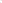 4.2 Контроль за полнотой и качеством предоставления муниципальной услуги включает в себя проведение плановых и внеплановых проверок.4.3 Плановые проверки осуществляются на основании годовых планов работы Уполномоченного органа, утверждаемых руководителем Уполномоченного органа. При плановой проверке полноты и качества предоставления муниципальной услуги контролю подлежат:соблюдение сроков предоставления муниципальной услуги; соблюдение положений настоящего Административного регламента; правильность и обоснованность принятого решения об отказе в предоставлении муниципальной услуги.Основанием для проведения внеплановых проверок являются:получение от государственных органов, органов местного самоуправления информации о предполагаемых или выявленных нарушениях нормативных правовых актов Российской Федерации, нормативных правовых актов Костромской области и нормативных правовых актов органов местного самоуправления Пригородного сельского поселения  муниципального района город Нерехта и Нерехтский район Костромской области  обращения граждан и юридических лиц на нарушения законодательства, в том числе на качество предоставления муниципальной услуги.Ответственность должностных лиц за решения и действия (бездействие), принимаемые (осуществляемые) ими в ходе предоставления муниципальной услуги4.4 По результатам проведенных проверок в случае выявления нарушений положений настоящего Административного регламента, нормативных правовых актов Костромской области и нормативных правовых актов органов местного самоуправления Пригородного сельского поселения  муниципального района город Нерехта и Нерехтский район Костромской области  осуществляется привлечение виновных лиц к ответственности в соответствии с законодательством Российской Федерации.Персональная ответственность должностных лиц за правильность и своевременность принятия решения о предоставлении (об отказе в предоставлении) муниципальной услуги закрепляется в их должностных регламентах в соответствии с требованиями законодательства.Требования к порядку и формам контроля за предоставлением муниципальной услуги, в том числе со стороны граждан, их объединений и организаций4.5 Граждане, их объединения и организации имеют право осуществлять контроль за предоставлением муниципальной услуги путем получения информации о ходе предоставления муниципальной услуги, в том числе о сроках завершения административных процедур (действий).4.6 Граждане, их объединения и организации также имеют право:направлять замечания и предложения по улучшению доступности и качества предоставления муниципальной услуги;  вносить предложения о мерах по устранению нарушений настоящего Административного регламента.4.7 Должностные лица Уполномоченного органа принимают меры к прекращению допущенных нарушений, устраняют причины и условия, способствующие совершению нарушений.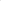 4.8 Информация о результатах рассмотрения замечаний и предложений граждан, их объединений и организаций доводится до сведения лиц, направивших эти замечания и предложения.V. Досудебный (внесудебный) порядок обжалования решений и действий (бездействия) органа, предоставляющего муниципальную услугу, а также их должностных лиц, муниципальных служащих5.1. Заявитель имеет право на обжалование решения и (или) действий (бездействия) Уполномоченного органа, должностных лиц Уполномоченного органа, муниципальных служащих, многофункционального центра, а также работника многофункционального центра при предоставлении муниципальной услуги в досудебном (внесудебном) порядке (далее — жалоба).Органы местного самоуправления, организации и уполномоченные на рассмотрение жалобы лица, которым может быть направлена жалоба заявителя в досудебном (внесудебном) порядке5.2. В досудебном (внесудебном) порядке заявитель (представитель) вправе обратиться с жалобой в письменной форме на бумажном носителе или в электронной форме:в Уполномоченный орган на решение и (или) действия (бездействие) должностного лица Уполномоченного органа, на решение и действия (бездействие) Уполномоченного органа, руководителя Уполномоченного органа; в вышестоящий орган на решение и (или) действия (бездействие) должностного лица Уполномоченного органа;к руководителю многофункционального центра — на решения и действия (бездействие) работника многофункционального центра; к учредителю многофункционального центра — на решение и действия (бездействие) многофункционального центра.В Уполномоченном органе, многофункциональном центре, у учредителя многофункционального центра определяются уполномоченные на рассмотрение жалоб должностные лица.Способы информирования заявителей о порядке подачи и рассмотрения жалобы, в том числе с использованием Единого портала государственных и муниципальных услуг (функций)5.3. Информация о порядке подачи и рассмотрения жалобы размещается на информационных стендах в местах предоставления муниципальной услуги, на сайте Уполномоченного органа, ЕПГУ, а также предоставляется в устной форме по телефону и (или) на личном приеме либо в письменной форме почтовым отправлением по адресу, указанному заявителем (представителем).Перечень нормативных правовых актов, регулирующих порядок досудебного (внесудебного) обжалования действий (бездействия) и (или) решений, принятых (осуществленных) в ходе предоставления муниципальной услуги5.4 Порядок досудебного (внесудебного) обжалования решений и действий (бездействия) Уполномоченного органа, предоставляющего муниципальную услугу, а также его должностных лиц регулируется: Федеральным законом № 210-ФЗ; постановлением Правительства Российской Федерации от 16.08 2012 № 840 «О порядке подачи и рассмотрения жалоб на решения и действия (бездействие) федеральных органов исполнительной власти и их должностных лиц, федеральных государственных служащих, должностных лиц государственных внебюджетных фондов Российской Федерации, государственных корпорации, наделенных в соответствии с федеральными законами полномочиями по предоставлению государственных услуг в установленной сфере деятельности, и их должностных лиц, организаций, предусмотренных частью 1.1 статьи 16 Федерального закона «Об организации предоставления государственных и муниципальных услуг», и их работников, а также многофункциональных центров предоставления государственных и муниципальных услуг и их работников»;постановлением Правительства Российской Федерации от 20.112012 № 1198 «О федеральной государственной информационной системе, обеспечивающей процесс досудебного (внесудебного) обжалования решений и действий (бездействия), совершенных при предоставлении государственных и муниципальных услуг».Приложение № 1к Административному регламенту по предоставлению муниципальной услуги «Предоставление права на въезд и передвижение грузового автотранспорта в зонах ограничения его движения по  автомобильным дорогам местного значения»Форма пропуска, разрешающего въезд и передвижение грузового автотранспорта в зонах с ограниченным движением______________________________________________________________________                                     Наименование уполномоченного органа местного самоуправленияПРОПУСК №___ от _____________на въезд и передвижение грузового автотранспорта в зонах с ограниченным движениемВыдан________________	. ИНН	на транспортное средствоМарка:Модель:	Г од выпуска:	Государственный регистрационный знак:	Максимальная масса: 	Экологический класс:	Зона ограничения:	Срок действия пропуска до ____________________________________Должность и ФИО сотрудника, принявшего решениеПриложение № 2к Административному регламенту по предоставлению муниципальной услуги «Предоставление права на въезд и передвижение грузового автотранспорта в зонах ограничения его движения по  автомобильным дорогам местного значения»Форма аннулирования пропуска, разрешающего въезд и передвижение грузового автотранспорта в зонах с ограниченным движением, необходимых для предоставления услуги____________________________________________________________Наименование уполномоченного органа местного самоуправленияКому: ____________________________ИНН_____________________________Представитель:_____________________Контактные данные заявителя  (представителя):_______________Тел.:_____________________________Эл. Почта:________________________       РЕШЕНИЕ об аннулировании пропуска, предоставляющего право на въезд и передвижение грузового автотранспорта в зонах с ограниченным движениемот ______________ № _______По результатам рассмотрения заявления по услуге «Предоставление права на въезд и передвижение грузового автотранспорта в зонах ограничения его движения по автомобильнымдорогам местного значения» от 	№	и прилагаемые к нему документы, на основании(в шаблоне печатной формы решения указывается номер, дата и наименование распорядительного акта органа местного самоуправления, регулирующего предоставление услуги)уполномоченным органом _________________________________________________________принято решение об аннулировании пропуска:	Приложение № 3к Административному регламенту по предоставлению муниципальной услуги «Предоставление права на въезд и передвижение грузового автотранспорта в зонах ограничения его движения по  автомобильным дорогам местного значения»Форма решения об отказе в предоставлении муниципальной услугиНаименование уполномоченного органа местного самоуправленияКому:________________________________________ИНН________________________________________Представитель:________________________________Контактные данные заявителя (представителя):___________________ Тел.:_________________________________________Эл. Почта:____________________________________РЕШЕНИЕоб отказе в выдаче пропуска, предоставляющего право на въезд и передвижение грузового автотранспорта в зонах с ограниченным движениемот _________№ __________По результатам рассмотрения заявления по услуге «Предоставление права на въезд и передвижение грузового автотранспорта в зонах ограничения его движения по автомобильным дорогам местного значения» от прилагаемые к нему документов, на основании ____________________________________________________________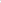 (в шаблоне печатной формы решения указывается номер, дата и наименование распорядитељного акта органа местного самоуправления, регулирующего предоставление услуги)Уполномоченным органом_______________________________________________                                                                       (наименование уполномоченного органа)принято решение об отказе в выдаче пропуска по следующим основаниям:______________________________________________________________________(разъяснение причин отказа)Дополнительная информация: ___________________________________________________Вы вправе повторно обратиться в уполномоченный орган с заявлением о предоставлении муниципальной услуги после устранения указанных нарушений.Данный отказ может быть обжалован в досудебном порядке путем направления жалобы в уполномоченный орган, а также в судебном порядке.Приложение № 4к Административному регламенту по предоставлению муниципальной услуги «Предоставление права на въезд и передвижение грузового автотранспорта в зонах ограничения его движения по  автомобильным дорогам местного значения»Форма заявления о предоставлении муниципальной услуги(полное наименование, ИНН, ОГРН юридического лица)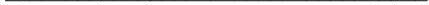 (контактный телефон, электронная почта, почтовый адрес)__________________________________(фамилия, имя, отчество (последнее - при наличии), Данныедокумента, удостоверяющего личность, контактный телефон,адрес электронной почты уполномоченного лица)ЗАЯВЛЕНИЕ о предоставлении муниципальной услугиПрошу предоставить муниципальную услугу «Предоставление права на въезд и передвижение грузового автотранспорта в зонах ограничения его движения по автомобильным дорогам местного значения» и выдать пропуск (пропуска) сроком действия __________(указать срок) В количестве ____________ пропуска(ов), предоставляющего(их) право на въезд и передвижение грузового транспортного средства (указать марку и государственный регистрационный знак) в зонах ограничения его движения,Пропуск необходим для _______________________________________________________(указать причину получения пропуска)Документы и (или) информация, необходимые для предоставления муниципальной услуги, прилагаются.Результат предоставления муниципальной услуги прошу: вручить лично, направить по месту фактического проживания (месту нахождения) в форме документа на бумажном носителе (нужное подчеркнуть).Решение об отказе в приеме запроса и документов (информации, сведений, данных), необходимых для предоставления муниципальной услуги, прошу:вручить лично, направить по месту фактического проживания (месту нахождения) в форме документа на бумажном носителе (нужное подчеркнуть).Решение об отказе в предоставлении муниципальной услуги прошу: вручить лично, направить по месту фактического проживания (месту нахождения) в форме документа на бумажном носителе (нужное подчеркнуть).Запрос принят:(дата)	(Ф.И.О. должностного лица, должность)	подпись (Ф.И.О.)Приложение №5к Административному регламенту по предоставлению муниципальной услуги «Предоставление права на въезд и передвижение грузового автотранспорта в зонах ограничения его движения по  автомобильным дорогам местного значения»Форма решения об отказе в приеме документов, необходимых для предоставления услуги____________________________________________________________Наименование уполномоченного органа местного самоуправленияКому:	ИЕН	Представитель:	Контактные данные заявителя(представителя):	Тел :	Эл. Почта:РЕШЕНИЕоб отказе в приёме документов, необходимых для предоставления услуги «Предоставление права на въезд и передвижение грузового автотранспорта в зонах ограничения его движения по автомобильным дорогам местного значения»от __________  № _______Рассмотрев Ваше заявление от _____  № ______  и прилагаемые к нему документы, уполномоченным органом __________________________________________________________________________наименование уполномоченного органа местного самоуправленияпринято решение об отказе в приеме и регистрации документов по следующим основаниям: (разъяснение причин отказа)Дополнительная информация: ___________________________________________________Вы вправе повторно обратиться в уполномоченный орган с заявлением о предоставлении муниципальной услуги после устранения указанных нарушений.Данный отказ может быть обжалован в досудебном порядке путем направления жалобы в уполномоченный орган, а также в судебном порядке.Должность и ФИО Приложение № 6к Административному регламенту по предоставлению муниципальной услуги «Предоставление права на въезд и передвижение грузового автотранспорта в зонах ограничения его движения по  автомобильным дорогам местного значения»Состав, последовательность и сроки выполнения административных процедур (действий) при предоставлении муниципальной услугиАдминистрация Пригородного сельского поселения муниципального района город Нерехта и Нерехтский районКостромской областиПОСТАНОВЛЕНИЕот 16 марта 2023 года № 42О введении временного ограничения движения транспортных средств по автомобильным дорогам общего пользования местного значения в границах населенных пунктов Пригородного сельского поселения в весенний период 2023 года на период возникновения неблагоприятных природно-климатических условийВ целях обеспечения сохранности автомобильных дорог общего пользования местного значения в границах населенных пунктов Пригородного сельского поселения  муниципального района город Нерехта и Нерехтский район Костромской области и безопасности дорожного движения в период снижения несущей способности конструктивных элементов автомобильной дороги, ее участков, вызванных неблагоприятными природно-климатическими условиями, руководствуясь федеральными законами от 10 декабря 1995 года № 196-ФЗ «О безопасности дорожного движения», от 8 ноября 2007 года № 257-ФЗ «Об автомобильных дорогах и о дорожной деятельности в Российской Федерации и о внесение изменений в отдельные законодательные акты Российской Федерации», постановлением администрации Костромской области от 04.02.2012 года №28-а «О порядке осуществления временных ограничений или прекращения движения транспортных средств по автомобильным дорогам регионального и межмуниципального, местного значения на территории Костромской области», Уставом Пригородного сельского поселения муниципального района город Нерехта и Нерехтский район Костромской области, административного регламента администрации Пригородного сельского поселения   по предоставлению муниципальной услуги «Предоставление права на въезд и передвижение грузового автотранспорта в зонах ограничения его движения по автомобильным дорогам местного значения» на территории Пригородного сельского  поселения, утвержденного постановлением администрации от 16.03.2023 г. №41, администрация Пригородного сельского поселенияПОСТАНОВЛЯЕТ:1. Ввести в период с 03 апреля по 02 мая 2023 года включительно временное ограничение движения транспортных средств с грузом или без груза, следующих по автомобильным дорогам общего пользования местного значения и их участкам в границах населенных пунктов Пригородного сельского поселения муниципального района город Нерехта и Нерехтский район Костромской области с предельно допустимой общей максимальной массой транспортного средства 6 тонн (далее – временное ограничение движения).2. Установить, что временное ограничение движения не распространяется на:2.1. пассажирские перевозки автобусами, в том числе международные;2.2. перевозки пищевых продуктов, животных, лекарственных препаратов, топлива (бензина, дизельного топлива, топлива для реактивных двигателей, топочного мазута, газообразного топлива), семенного фонда, удобрений, почты и почтовых грузов;2.3. перевозку грузов, необходимых для ликвидации последствий стихийных бедствий или иных чрезвычайных происшествий;2.4. транспортировку дорожностроительной и дорожно-эксплуатационной техники и материалов, применяемых при проведении аварийно-восстановительных и ремонтных работ;2.5. транспортные средства федеральных органов исполнительной власти, в которых федеральным законом предусмотрена военная служба;2.6. перевозки сельскохозяйственной продукции, кормов, перемещение сельскохозяйственной техники, необходимых для проведения весенних полевых работ;2.7. перевозки грузов для выполнения работ по содержанию, ремонту и реконструкции автомобильных дорог общего пользования местного значения муниципального района город Нерехта и Нерехтский район (при наличии муниципальных контрактов и договоров подряда).3. Рекомендовать ОМВД России по муниципальному району город Нерехта и Нерехтский район осуществить необходимые мероприятия, связанные с реализацией пункта 1 настоящего постановления и обеспечить контроль за соблюдением допустимых весовых параметров и габаритов транспортных средств, соблюдением водителями транспортных средств особых условий движения, указанных в пункте 2 настоящего постановления, и наличием специальных разрешений.4. Администрации Пригородного сельского поселения:4.1. проинформировать пользователей автомобильных дорог путем размещения информации о временном ограничении движения, причинах и сроках такого ограничения на официальном сайте Пригородного сельского поселения; 4.2. обеспечить установку на автодорогах общего пользования в границах населенных пунктов поселений дорожные знаки, запрещающие движение транспортных средств, указанных в пункте 2 настоящего постановления.5. Контроль за исполнением настоящего постановления возложить на заместителя главы администрации Пригородного сельского поселения6. Настоящее постановление вступает в силу со дня его официального опубликования в информационном бюллетене «Пригородный вестник» и на официальном сайте администрации Пригородного сельского поселения.Глава Пригородного сельского поселения А.Ю. Малков,,,,,,,,,,,,,,,,,,,,,,,,,,,,,,,,,,,,,,,,,,,,,,,,,,,,,,,,,,,,,,,,,,,,,,,,,,,,,,,,,,,,,,,,,,,,,,,,,,,,,,,,,,,,,,,,,,,,,,,,,,,,,,,,,,,,,,,,,,,,,,,,,,,,,,,,,,,,,,,,,,,,,Администрация Пригородного сельского поселения муниципального района город Нерехта и Нерехтский районКостромской областиПОСТАНОВЛЕНИЕот 16 марта 2023 года № 43Об утверждении Порядка присвоения идентификационных номеров и присвоении идентификационных номеров автомобильным дорогам общего пользования местного значения на территории Пригородного сельского поселения муниципального района город Нерехта и Нерехтский район Костромской областиВ соответствии с Федеральным законом от 06.10.2003 г.  № 131 –Ф «об общих принципах организации местного самоуправления в Российской Федерации», Федеральным законом от 08.11.2007 г. № 257-ФЗ «Об автомобильных дорогах и о дорожной деятельности в Российской Федерации», Приказом Министерства транспорта РФ от 07.02.2007 г. № 16, Уставом Пригородного сельского поселения муниципального района Костромской области,ПОСТАНОВЛЯЮ:1. Утвердить Порядок присвоения идентификационных номеров автомобильным дорогам общего пользования местного значения Пригородного сельского поселения муниципального района город Нерехта и Нерехтский район Костромской области согласно приложению № 1.2. Присвоить автомобильным дорогам общего пользования местного значения Пригородного сельского поселения муниципального района город Нерехта и Нерехтский район Костромской области идентификационные номера согласно приложению № 2.3. Контроль за исполнением настоящего постановления возложить на главного специалиста по имущественным и земельным вопросам.4. Настоящее постановление вступает в силу с момента его подписанияГлава Пригородного сельского поселенияА.Ю.МалковПриложение №1к постановлению администрации Пригородного сельского поселения от 16.03.2023 г. №43Порядокприсвоения автомобильным дорогам общего пользования местного значения идентификационных номеров Пригородного сельского поселения муниципального района город Нерехта и Нерехтский район Костромской области1. Настоящий Порядок разработан в соответствии с Федеральным законом Российской Федерации от 08.11.2007 N 257-ФЗ "Об автомобильных дорогах и о дорожной деятельности в Российской Федерации и о внесении изменений в отдельные законодательные акты Российской Федерации", Федеральным законом от 06.10.2003 года N 131-ФЗ "Об общих принципах организации местного самоуправления в Российской Федерации", приказом Минтранса РФ от 07.02.2007 N 16 "Об утверждении Правил присвоения автомобильным дорогам идентификационных номеров", с Уставом Пригородного сельского поселения муниципального района город Нерехта и Нерехтский район Костромской области.Настоящий Порядок устанавливает на территории Пригородного сельского поселения единый порядок присвоения идентификационных номеров автомобильным дорогам, необходимый для целей учета автомобильных дорог.2. Идентификационный номер автомобильной дороги состоит из четырех разрядов. Каждый разряд идентификационного номера автомобильной дороги отделяется от предыдущего одним пробелом.Разряд идентификационного номера автомобильной дороги состоит из заглавных букв русского алфавита и (или) арабских цифр. Предметное буквенное и (или) цифровое обозначение в одном разряде идентификационного номера автомобильной дороги может отделяться дефисом.Предметность цифрового или буквенного обозначения в одном разряде идентификационного номера автомобильной дороги определяется самостоятельностью идентификационного классификационного признака автомобильной дороги или иных данных об автомобильной дороге.Первый разряд идентификационного номера автомобильной дороги идентифицирует автомобильную дорогу по отношению к собственности и содержит от двух до восьми знаков, объединенных соответственно в одну, две или три группы – первая группа состоит из двух знаков; вторая и третья группы состоят из трех знаков каждая:- для автомобильной дороги, относящейся к собственности муниципального образования первый разряд идентификационного номера автомобильной дороги состоит из трех групп знаков, соответствующих коду объектов первого, второго и третьего уровня классификации Общероссийского классификатора объектов административно – территориального деления: 34 226 850.Второй разряд идентификационного номера автомобильной дороги идентифицирует автомобильную дорогу по виду разрешенного пользования и состоит из двух букв: ОП - для автомобильной дороги общего пользования; НП - для автомобильной дороги необщего пользования.Третий разряд идентификационного номера автомобильной дороги идентифицирует автомобильную дорогу по значению и состоит из двух букв:  МП – для автомобильной дороги, относящейся к собственности муниципального образования (автомобильная дорога поселения).Четвертый разряд идентификационного номера автомобильной дороги представляет собой учетный номер автомобильной дороги, состоящий из заглавных букв русского алфавита и (или) арабских цифр, включающих в себя, в том числе через дефис, порядковый номер автомобильной дороги.Приложение №2к постановлению администрации Пригородного сельского поселения от 16.03.2023 г. №43Перечень автомобильных дорог общего пользования местного значения Пригородного сельского поселения муниципального района город Нерехта и Нерехтский район Костромской области,,,,,,,,,,,,,,,,,,,,,,,,,,,,,,,,,,,,,,,,,,,,,,,,,,,,,,,,,,,,,,,,,,,,,,,,,,,,,,,,,,,,,,,,,,,,,,,,,,,,,,,,,,,,,,,,,,,,,,,,,,,,,,,,,,,,,,,,,,,,,,,,,,,,,,,,,,,,,,,,,,,,,АДМИНИСТРАЦИЯ ПРИГОРОДНОГО СЕЛЬСКОГО ПОСЕЛЕНИЯМУНИЦИПАЛЬНОГО РАЙОНА ГОРОД НЕРЕХТА И НЕРЕХТСКИЙ РАЙОН КОСТРОМСКОЙ ОБЛАСТИПОСТАНОВЛЕНИЕот 09 марта 2023 г. № 35О внесении изменений в Постановление № 202 от 21.12.2022 г. «Об утверждении Программы профилактики рисков причинения вреда (ущерба) охраняемым законом ценностям на 2023 год в сфере муниципального жилищного контроля на территории Пригородного сельского поселения муниципального района город Нерехта и Нерехтский район Костромской области» В целях приведения в соответствие с действующим законодательством, в соответствии с Федеральным  законом от 31.07.2020 № 248-ФЗ «О государственном контроле (надзоре) и муниципальном контроле в Российской Федерации», постановлением Правительства Российской Федерации от 25.06.2021 № 990 «Об утверждении Правил разработки и утверждения контрольными (надзорными) органами программы профилактики рисков причинения вреда (ущерба) охраняемым законом ценностям», решением Совета депутатов Пригородного сельского поселения от 23.07.2021 г. № 22 «Об утверждении Положения об осуществлении муниципального жилищного контроля на территории Пригородного сельского поселения муниципального района город Нерехта и Нерехтский район Костромской области», администрация Пригородного сельского поселения ПОСТАНОВЛЯЕТ:1. Пункт 1.2. Раздела 1 «Анализ текущего состояния осуществления муниципального контроля, описание текущего развития профилактической деятельности контрольного органа, характеристика проблем, на решение которых направлена Программа» изложить в новой редакции, согласно приложения №1.2. Раздел 3 «Перечень профилактических мероприятий, сроки (периодичность) их проведения» Программы профилактики рисков причинения вреда (ущерба) охраняемым законом ценностям на 2023 год в рамках муниципального контроля в сфере благоустройства на территории Пригородного сельского поселения муниципального района город Нерехта и Нерехтский район Костромской области изложить в новой редакции, согласно Приложения № 2.3. Контроль над выполнением настоящего постановления оставляю за собой.4. Настоящее постановление вступает в силу с момента опубликования (обнародования)Глава администрацииПригородного сельского поселенияА.Ю.МалковПриложение № 1к постановлениюадминистрации Пригородного сельского поселения от 09 марта 2023 г. № 351.2. Предметом муниципального контроля на территории муниципального образования является: соблюдение гражданами и организациями  (далее – контролируемые лица)обязательных требований установленных жилищным законодательством, законодательством об энергосбережении и о повышении энергетической эффективности в отношении муниципального жилищного фонда (далее – обязательных требований), а именно:1) требований к:- использованию и сохранности жилищного фонда;- жилым помещениям, их использованию и содержанию;- использованию и содержанию общего имущества собственников помещений в многоквартирных домах;- порядку осуществления перевода жилого помещения в нежилое помещение и нежилого помещения в жилое в многоквартирном доме;- порядку осуществления перепланировки и (или) переустройства помещений в многоквартирном доме;- формированию фондов капитального ремонта;- созданию и деятельности юридических лиц, индивидуальных предпринимателей, осуществляющих управление многоквартирными домами, оказывающих услуги и (или) выполняющих работы по содержанию и ремонту общего имущества в многоквартирных домах;- предоставлению коммунальных услуг собственникам и пользователям помещений в многоквартирных домах и жилых домов;- порядку размещения ресурсоснабжающими организациями, лицами, осуществляющими деятельность по управлению многоквартирными домами информации в государственной информационной системе жилищно-коммунального хозяйства (далее - система);- обеспечению доступности для инвалидов помещений в многоквартирных домах;- предоставлению жилых помещений в наемных домах социального использования;2) требований энергетической эффективности и оснащенности помещений многоквартирных домов и жилых домов приборами учета используемых энергетических ресурсов;3)  правил:- изменения размера платы за содержание жилого помещения в случае оказания услуг и выполнения работ по управлению, содержанию и ремонту общего имущества в многоквартирном доме ненадлежащего качества и (или) с перерывами, превышающими установленную продолжительность;- содержания общего имущества в многоквартирном доме;- изменения размера платы за содержание жилого помещения;- предоставления, приостановки и ограничения предоставления коммунальных услуг собственникам и пользователям помещений в многоквартирных домах и жилых домов.Предметом муниципального контроля является также исполнение решений, принимаемых по результатам контрольных мероприятий.Администрацией за 9 месяцев 2022 года проведено 0 проверок соблюдения действующего законодательства Российской Федерации в указанной сфере.В рамках профилактики рисков причинения вреда (ущерба) охраняемым законом ценностям администрацией в 2023 году осуществляются следующие мероприятия:1) размещение на официальном сайте администрации   в сети «Интернет» перечней нормативных правовых актов или их отдельных частей, содержащих обязательные требования, оценка соблюдения которых является предметом муниципального  контроля, а также текстов соответствующих нормативных правовых актов;2) обобщение правоприменительной практики;3) осуществление информирования юридических лиц, индивидуальных предпринимателей по вопросам соблюдения обязательных требований, в том числе посредством разработки и опубликования руководств по соблюдению обязательных требований, разъяснительной работы в средствах массовой информации; 4) выдача предостережений о недопустимости нарушения обязательных требований За 9 месяцев 2022 года администрацией выдано 0 предостережений о недопустимости нарушения обязательных требований.Приложение № 2к постановлениюадминистрации Пригородного сельского поселения от 09 марта 2023 г. № 353.Перечень профилактических мероприятий, сроки (периодичность) их проведенияПрофилактические мероприятия проводятся в порядке, установленном Федеральным законом от 31 июля 2020 г. № 248-ФЗ «О государственном контроле (надзоре) и муниципальном контроле в Российской Федерации»,         с учетом особенностей, установленных Положением о федеральном государственном санитарно-эпидемиологическом контроле (надзоре), утвержденным постановлением Правительства Российской Федерации             от 30 июня 2021 г. № 1100  «О федеральном государственном санитарно эпидемиологическом контроле (надзоре)». Профилактические мероприятия осуществляются Администрацией в соответствии с ежегодно утверждаемой программой профилактики рисков причинения вреда (ущерба) охраняемым законом ценностям. Перечень профилактических мероприятий: а) информирование; б) обобщение правоприменительной практики; в) объявление предостережения; г) консультирование; д) профилактический визит. Информирование.Администрация осуществляет информирование контролируемых лиц и иных заинтересованных лиц по вопросам соблюдения обязательных требований. Информирование 	осуществляется посредством размещения соответствующих сведений на своих официальных сайтах в информационно-телекоммуникационной сети «Интернет», в средствах массовой информации, через личные кабинеты контролируемых лиц в государственных информационных системах (при их наличии) и в иных формах. Обобщение правоприменительной практики. Обобщение правоприменительной практики проводится для решения следующих задач: 1) обеспечение единообразных подходов к применению Администрацией обязательных требований, законодательства Российской Федерации о государственном контроле (надзоре); 2) выявление типичных нарушений обязательных требований, причин, факторов и условий, способствующих возникновению указанных нарушений; 3) анализ случаев причинения вреда (ущерба) охраняемым законом ценностям, выявление источников и факторов риска причинения вреда (ущерба); 4) подготовка предложений об актуализации обязательных требований; 5) подготовка предложений о внесении изменений в законодательство Российской Федерации о государственном контроле (надзоре). По итогам обобщения правоприменительной практики Администрация обеспечивает подготовку доклада. Доклады о правоприменительной практике по результатам государственного контроля (надзора) готовятся Администрацией ежегодно, не позднее 1 апреля года, следующего за отчетным годом. Доклады о правоприменительной практике при осуществлении государственного контроля (надзора) утверждаются постановление главы администрации и размещаются на официальных сайтах в информационно-телекоммуникационной сети «Интернет» не позднее 1 июня года, следующего за отчетным годом. Объявление предостережения.При наличии у Администрации сведений о готовящихся нарушениях обязательных требований или признаках нарушений обязательных требований и (или) в случае отсутствия подтвержденных данных о том, что нарушение обязательных требований причинило вред (ущерб) охраняемым законом ценностям либо создало угрозу причинения вреда (ущерба) охраняемым законом ценностям,  Администрация объявляет контролируемому лицу предостережение о недопустимости нарушения обязательных требований и предлагают принять меры по обеспечению соблюдения обязательных требований. Администрация ведет учет объявленных ими предостережений о недопустимости нарушения обязательных требований и результатов рассмотрения возражений, и используют соответствующие данные для проведения иных профилактических мероприятий и контрольных (надзорных) мероприятий. Консультирование.Должностное лицо Администрации по обращениям контролируемых лиц и их представителей осуществляет консультирование (дает разъяснения по вопросам, связанным с организацией    и осуществлением государственного контроля (надзора)). Консультирование осуществляется без взимания платы. Консультирование осуществляется Администрацией по телефону, посредством видео-конференцсвязи, на личном приеме либо в ходе проведения профилактического мероприятия, контрольного (надзорного) мероприятия.В ходе консультирования информация, содержащая оценку конкретного контрольного (надзорного) мероприятия, решений и (или) действий должностных лиц органа государственного контроля (надзора), иных участников контрольного (надзорного) мероприятия, а также результаты проведенной в рамках контрольного (надзорного) мероприятия экспертизы не предоставляются. По итогам консультирования информация в письменной форме контролируемым лицам и их представителям не предоставляется, за исключением случая поступления письменного запроса о предоставлении письменной консультации. Ответ на письменный запрос предоставляется в срок, установленный Федеральным законом «О порядке рассмотрения обращений граждан Российской Федерации». Консультирование по однотипным обращениям контролируемых лиц и их представителей, которые содержат вопросы разъяснения обязательных требований, проводится 	посредством размещения соответствующей информации на официальных сайтах Администрации   в информационно-телекоммуникационной сети «Интернет». Информация о способах и времени осуществления консультирования, а также перечень вопросов, по которым предоставляется консультирование, размещается на официальных сайтах Администрации в информационно-телекоммуникационной сети «Интернет». Администрация осуществляет учет консультирований. Профилактический визит.Профилактический визит проводится должностными лицами Администрации в форме профилактической беседы по месту осуществления деятельности контролируемого лица либо путем использования видео-конференц-связи. В ходе профилактического визита контролируемое лицо информируется об обязательных требованиях, предъявляемых к его деятельности либо к принадлежащим ему объектам контроля, их соответствии критериям риска, основаниях и о рекомендуемых способах снижения категории риска, а также о видах, содержании и об интенсивности контрольных (надзорных) мероприятий, проводимых в отношении объекта контроля исходя из его отнесения к соответствующей категории риска. О проведении обязательного профилактического визита контролируемое лицо должно быть уведомлено не позднее, чем за 5 рабочих дней до даты его проведения.Контролируемое лицо вправе отказаться от проведения обязательного профилактического визита, уведомив об этом орган государственного контроля (надзора) не позднее, чем за 3 рабочих дня до даты его проведения. Обязательный профилактический визит проводится по месту фактического осуществления контролируемым лицом деятельности, включая производство и реализацию объектов контроля, в течение одного рабочего дня в период, устанавливаемый уведомлением о проведении обязательного профилактического визита, и не может превышать 8 часов. В целях организации профилактических визитов в Плане мероприятий Программы указываются периоды (месяц, квартал), в которых подлежат проведению обязательные профилактические визиты. Изменения в данную часть Программы в случае необходимости вносятся ежемесячно без проведения публичного обсуждения. План мероприятий Программы профилактики,,,,,,,,,,,,,,,,,,,,,,,,,,,,,,,,,,,,,,,,,,,,,,,,,,,,,,,,,,,,,,,,,,,,,,,,,,,,,,,,,,,,,,,,,,,,,,,,,,,,,,,,,,,,,,,,,,,,,,,,,,,,,,,,,,,,,,,,,,,,,,,,,,,,,,,,,,,,,,,,,,,,,,,АДМИНИСТРАЦИЯ ПРИГОРОДНОГО СЕЛЬСКОГО ПОСЕЛЕНИЯМУНИЦИПАЛЬНОГО РАЙОНА ГОРОД НЕРЕХТА И НЕРЕХТСКИЙ РАЙОНКОСТРОМСКОЙ ОБЛАСТИПОСТАНОВЛЕНИЕот 09 марта 2023 г. № 36О внесении изменений в Постановление № 201 от 21.12.2022 г. «Об утверждении Программы профилактики рисков причинения вреда (ущерба) охраняемым законом ценностям на 2023 год в сфере муниципального контроля на автомобильном транспорте, городском наземном электрическом транспорте и в дорожном хозяйстве в границах населенных пунктов Пригородного сельского поселения муниципального района город Нерехта и Нерехтский район Костромской области»В целях приведения в соответствие с действующим законодательством, в соответствии с Федеральным законом от 31.07.2020 № 248-ФЗ «О государственном контроле (надзоре) и муниципальном контроле в Российской Федерации», постановлением Правительства Российской Федерации от 25.06.2021 № 990 «Об утверждении Правил разработки и утверждения контрольными (надзорными) органами программы профилактики рисков причинения вреда (ущерба) охраняемым законом ценностям», решением Совета депутатов Пригородного сельского поселения от 23.07.2021 г. № 23 «Об утверждении Положения об осуществлении муниципального жилищного контроля на территории Пригородного сельского поселения муниципального района город Нерехта и Нерехтский район Костромской области», администрация Пригородного сельского поселения ПОСТАНОВЛЯЕТ:1. Абзац 7 Раздел 1 Программы профилактики «Анализ текущего состояния осуществления муниципального контроля, описание текущего развития профилактической деятельности контрольного органа, характеристика проблем, на решение которых направлена Программа» изложить в новой редакции:«В рамках профилактики рисков причинения вреда (ущерба) охраняемым законом ценностям администрацией в 2023 году осуществляются следующие мероприятия:1) размещение на официальном сайте администрации   в сети «Интернет» перечней нормативных правовых актов или их отдельных частей, содержащих обязательные требования, оценка соблюдения которых является предметом муниципального  контроля, а также текстов соответствующих нормативных правовых актов;2) обобщение правоприменительной практики;3) осуществление информирования юридических лиц, индивидуальных предпринимателей по вопросам соблюдения обязательных требований, в том числе посредством разработки и опубликования руководств по соблюдению обязательных требований, разъяснительной работы в средствах массовой информации; 4) выдача предостережений о недопустимости нарушения обязательных требований За 9 месяцев 2022 года администрацией выдано 0 предостережений о недопустимости нарушения обязательных требований.2. Раздел 3 «Перечень профилактических мероприятий, сроки (периодичность) их проведения» Программы профилактики рисков причинения вреда (ущерба) охраняемым законом ценностям на 2023 год в рамках муниципального контроля на автомобильном транспорте, городском наземном электрическом транспорте и в дорожном хозяйстве в границах населенных пунктов  Пригородного сельского поселения муниципального района город Нерехта и Нерехтский район Костромской области изложить в новой редакции, согласно Приложения № 1.3.Контроль над выполнением настоящего постановления оставляю за собой.4.Настоящее постановление вступает в силу с момента опубликования (обнародования)Глава администрацииПригородного сельского поселенияА.Ю.МалковПриложение № 1к постановлениюадминистрации Пригородного сельского поселения от 09 марта 2023 г. № 363. Перечень профилактических мероприятий, сроки (периодичность) их проведенияПрофилактические мероприятия проводятся в порядке, установленном Федеральным законом от 31 июля 2020 г. № 248-ФЗ «О государственном контроле (надзоре) и муниципальном контроле в Российской Федерации», с учетом особенностей, установленных Положением о федеральном государственном санитарно-эпидемиологическом контроле (надзоре), утвержденным постановлением Правительства Российской Федерации от 30 июня 2021 г. № 1100 «О федеральном государственном санитарно эпидемиологическом контроле (надзоре)». Профилактические мероприятия осуществляются Администрацией в соответствии с ежегодно утверждаемой программой профилактики рисков причинения вреда (ущерба) охраняемым законом ценностям. Перечень профилактических мероприятий: а) информирование; б) обобщение правоприменительной практики; в) объявление предостережения; г) консультирование; д) профилактический визит. Информирование.Администрация осуществляет информирование контролируемых лиц и иных заинтересованных лиц по вопросам соблюдения обязательных требований. 	Информирование осуществляется посредством 	размещения соответствующих сведений на своих официальных сайтах в информационно-телекоммуникационной сети «Интернет», в средствах массовой информации, через личные кабинеты контролируемых лиц в государственных информационных системах (при их наличии) и в иных формах. Обобщение правоприменительной практики.Обобщение правоприменительной практики проводится для решения следующих задач:1) обеспечение единообразных подходов к применению Администрацией обязательных требований, законодательства Российской Федерации о государственном контроле (надзоре); 2) выявление типичных нарушений обязательных требований, причин, факторов и условий, способствующих возникновению указанных нарушений; 3) анализ случаев причинения вреда (ущерба) охраняемым законом ценностям, выявление источников и факторов риска причинения вреда (ущерба); 4) подготовка предложений об актуализации обязательных требований; 5) подготовка предложений о внесении изменений в законодательство Российской Федерации о государственном контроле (надзоре). По итогам обобщения правоприменительной практики Администрация обеспечивает подготовку доклада. Доклады о правоприменительной практике по результатам государственного контроля (надзора) готовятся Администрацией ежегодно, не позднее 1 апреля года, следующего за отчетным годом. Доклады о правоприменительной практике при осуществлении государственного контроля (надзора) утверждаются постановление главы администрации и размещаются на официальных сайтах в информационно-телекоммуникационной сети «Интернет» не позднее 1 июня года, следующего за отчетным годом. Объявление предостережения.При наличии у Администрации сведений о готовящихся нарушениях обязательных требований или признаках нарушений обязательных требований и (или) в случае отсутствия подтвержденных данных о том, что нарушение обязательных требований причинило вред (ущерб) охраняемым законом ценностям либо создало угрозу причинения вреда (ущерба) охраняемым законом ценностям,  Администрация объявляет контролируемому лицу предостережение о недопустимости нарушения обязательных требований и предлагают принять меры по обеспечению соблюдения обязательных требований. Администрация ведет учет объявленных ими предостережений о недопустимости нарушения обязательных требований и результатов рассмотрения возражений, и используют соответствующие данные для проведения иных профилактических мероприятий и контрольных (надзорных) мероприятий. Консультирование.Должностное лицо Администрации по обращениям контролируемых лиц и их представителей осуществляет консультирование (дает разъяснения по вопросам, связанным с организацией и осуществлением государственного контроля (надзора)). Консультирование осуществляется без взимания платы. Консультирование 	осуществляется Администрацией по телефону, посредством видео-конференцсвязи, на личном приеме либо в ходе проведения профилактического мероприятия, контрольного (надзорного) мероприятия.В ходе консультирования информация, содержащая оценку конкретного контрольного (надзорного) мероприятия, решений и (или) действий должностных лиц органа государственного контроля (надзора), иных участников контрольного (надзорного) мероприятия, а также результаты проведенной в рамках контрольного (надзорного) мероприятия экспертизы не предоставляются. По итогам консультирования информация в письменной форме контролируемым лицам и их представителям не предоставляется, за исключением случая поступления письменного запроса о предоставлении письменной консультации. Ответ на письменный запрос предоставляется в срок, установленный Федеральным законом «О порядке рассмотрения обращений граждан Российской Федерации». Консультирование по однотипным обращениям контролируемых лиц и их представителей, которые содержат вопросы разъяснения обязательных требований, проводится 	посредством размещения соответствующей информации на официальных сайтах Администрации в информационно-телекоммуникационной сети «Интернет». Информация о способах и времени осуществления консультирования, а также перечень вопросов, по которым предоставляется консультирование, размещается на официальных сайтах Администрации в информационно-телекоммуникационной сети «Интернет». Администрация осуществляет учет консультирований. Профилактический визит. Профилактический визит проводится должностными лицами Администрации в форме профилактической беседы по месту осуществления деятельности контролируемого лица либо путем использования видео-конференц-связи. В ходе профилактического визита контролируемое лицо информируется об обязательных требованиях, предъявляемых к его деятельности либо к принадлежащим ему объектам контроля, их соответствии критериям риска, основаниях и о рекомендуемых способах снижения категории риска, а также о видах, содержании и об интенсивности контрольных (надзорных) мероприятий, проводимых в отношении объекта контроля исходя из его отнесения к соответствующей категории риска. О проведении обязательного профилактического визита контролируемое лицо должно быть уведомлено не позднее, чем за 5 рабочих дней до даты его проведения. Контролируемое лицо вправе отказаться от проведения обязательного профилактического визита, уведомив об этом орган государственного контроля (надзора) не позднее, чем за 3 рабочих дня до даты его проведения. Обязательный профилактический визит проводится по месту фактического осуществления контролируемым лицом деятельности, включая производство и реализацию объектов контроля, в течение одного рабочего дня в период, устанавливаемый уведомлением о проведении обязательного профилактического визита, и не может превышать 8 часов. В целях организации профилактических визитов в Плане мероприятий Программы указываются периоды (месяц, квартал), в которых подлежат проведению обязательные профилактические визиты. Изменения в данную часть Программы в случае необходимости вносятся ежемесячно без проведения публичного обсуждения.,,,,,,,,,,,,,,,,,,,,,,,,,,,,,,,,,,,,,,,,,,,,,,,,,,,,,,,,,,,,,,,,,,,,,,,,,,,,,,,,,,,,,,,,,,,,,,,,,,,,,,,,,,,,,,,,,,,,,,,,,,,,,,,,,,,,,,,,,,,,,,,,,,,,,,,,,,,,,,,,,,,АДМИНИСТРАЦИЯ ПРИГОРОДНОГО СЕЛЬСКОГО ПОСЕЛЕНИЯМУНИЦИПАЛЬНОГО РАЙОНА ГОРОД НЕРЕХТА И НЕРЕХТСКИЙ РАЙОНКОСТРОМСКОЙ ОБЛАСТИПОСТАНОВЛЕНИЕот 09 марта 2023 г. № 34О внесении изменений в Постановление № 200 от 21.12.2022 г. «Об утверждении Программы профилактики рисков причинения вреда (ущерба) охраняемым законом ценностям на 2023 год в рамках муниципального контроля в сфере благоустройства на территории Пригородного сельского поселения муниципального района город Нерехта и Нерехтский район Костромской области» В целях приведения в соответствие с действующим законодательством, в соответствии с Федеральным  законом от 31.07.2020 № 248-ФЗ «О государственном контроле (надзоре) и муниципальном контроле в Российской Федерации», постановлением Правительства Российской Федерации от 25.06.2021 № 990 «Об утверждении Правил разработки и утверждения контрольными (надзорными) органами программы профилактики рисков причинения вреда (ущерба) охраняемым законом ценностям», решением Совета депутатов Пригородного сельского поселения от 23.07.2021 г. № 24 «Об утверждении Положения об осуществлении муниципального контроля    в сфере благоустройства на территории Пригородного сельского поселения муниципального района город Нерехта и Нерехтский район Костромской области», администрация Пригородного сельского поселения ПОСТАНОВЛЯЕТ:1. абзац 4 пункта 1.2.Раздела 1 «Анализ текущего состояния осуществления муниципального контроля, описание текущего развития профилактической деятельности контрольного органа, характеристика проблем, на решение которых направлена Программа» изложить в новой редакции:«В рамках профилактики рисков причинения вреда (ущерба) охраняемым законом ценностям администрацией в 2023 году осуществляются следующие мероприятия:1) размещение на официальном сайте администрации в сети «Интернет» перечней нормативных правовых актов или их отдельных частей, содержащих обязательные требования, оценка соблюдения которых является предметом муниципального контроля, а также текстов соответствующих нормативных правовых актов;2) обобщение правоприменительной практики;3) осуществление информирования юридических лиц, индивидуальных предпринимателей по вопросам соблюдения обязательных требований, в том числе посредством разработки и опубликования руководств по соблюдению обязательных требований, разъяснительной работы в средствах массовой информации; 4) выдача предостережений о недопустимости нарушения обязательных требований За 9 месяцев 2022 года администрацией выдано 0 предостережений о недопустимости нарушения обязательных требований.2. Раздел 3 «Перечень профилактических мероприятий, сроки (периодичность) их проведения» Программы профилактики рисков причинения вреда (ущерба) охраняемым законом ценностям на 2023 год в рамках муниципального контроля в сфере благоустройства на территории Пригородного сельского поселения муниципального района город Нерехта и Нерехтский район Костромской области изложить в новой редакции, согласно Приложения № 1.3. Контроль над выполнением настоящего постановления оставляю за собой.4. Настоящее постановление вступает в силу с момента опубликования (обнародования)Глава администрацииПригородного сельского поселенияА.Ю.МалковПриложение № 1к постановлениюадминистрации Пригородного сельского поселения от 09 марта 2023 г. № 343. Перечень профилактических мероприятий, сроки (периодичность) их проведенияПрофилактические мероприятия проводятся в порядке, установленном Федеральным законом от 31 июля 2020 г. № 248-ФЗ «О государственном контроле (надзоре) и муниципальном контроле в Российской Федерации», с учетом особенностей, установленных Положением о федеральном государственном санитарно-эпидемиологическом контроле (надзоре), утвержденным постановлением Правительства Российской Федерации от 30 июня 2021 г. № 1100  «О федеральном государственном санитарно эпидемиологическом контроле (надзоре)». Профилактические мероприятия осуществляются Администрацией в соответствии с ежегодно утверждаемой программой профилактики рисков причинения вреда (ущерба) охраняемым законом ценностям. Перечень профилактических мероприятий: а) информирование; б) обобщение правоприменительной практики; в) объявление предостережения; г) консультирование; д) профилактический визит.  Информирование. Администрация осуществляет информирование контролируемых лиц и иных заинтересованных лиц по вопросам соблюдения обязательных требований. 	Информирование осуществляется посредством 	размещения соответствующих сведений на своих официальных сайтах в информационно-телекоммуникационной сети «Интернет», в средствах массовой информации, через личные кабинеты контролируемых лиц в государственных информационных системах (при их наличии) и в иных формах.  Обобщение правоприменительной практики. Обобщение правоприменительной практики проводится для решения следующих задач: 1) обеспечение единообразных подходов к применению Администрацией обязательных требований, законодательства Российской Федерации о государственном контроле (надзоре); 2) выявление типичных нарушений обязательных требований, причин, факторов и условий, способствующих возникновению указанных нарушений; 3) анализ случаев причинения вреда (ущерба) охраняемым законом ценностям, выявление источников и факторов риска причинения вреда (ущерба); 4) подготовка предложений об актуализации обязательных требований; 5) подготовка предложений о внесении изменений в законодательство Российской Федерации о государственном контроле (надзоре). По итогам обобщения правоприменительной практики Администрация обеспечивает подготовку доклада.  Доклады о правоприменительной практике по результатам государственного контроля (надзора) готовятся Администрацией ежегодно, не позднее 1 апреля года, следующего за отчетным годом. Доклады о правоприменительной практике при осуществлении государственного контроля (надзора) утверждаются постановление главы администрации и размещаются на официальных сайтах в информационно-телекоммуникационной сети «Интернет» не позднее 1 июня года, следующего за отчетным годом.  Объявление предостережения. При наличии у Администрации сведений о готовящихся нарушениях обязательных требований или признаках нарушений обязательных требований и (или) в случае отсутствия подтвержденных данных о том, что нарушение обязательных требований причинило вред (ущерб) охраняемым законом ценностям либо создало угрозу причинения вреда (ущерба) охраняемым законом ценностям,  Администрация объявляет контролируемому лицу предостережение о недопустимости нарушения обязательных требований и предлагают принять меры по обеспечению соблюдения обязательных требований. Администрация ведет учет объявленных ими предостережений о недопустимости нарушения обязательных требований и результатов рассмотрения возражений, и используют соответствующие данные для проведения иных профилактических мероприятий и контрольных (надзорных) мероприятий.  Консультирование. Должностное лицо Администрации по обращениям контролируемых лиц и их представителей осуществляет консультирование (дает разъяснения по вопросам, связанным с организацией и осуществлением государственного контроля (надзора)). Консультирование осуществляется без взимания платы. Консультирование 	осуществляется Администрацией по телефону, посредством видео-конференцсвязи, на личном приеме либо в ходе проведения профилактического мероприятия, контрольного (надзорного) мероприятия.В ходе консультирования информация, содержащая оценку конкретного контрольного (надзорного) мероприятия, решений и (или) действий должностных лиц органа государственного контроля (надзора), иных участников контрольного (надзорного) мероприятия, а также результаты проведенной в рамках контрольного (надзорного) мероприятия экспертизы не предоставляются. По итогам консультирования информация в письменной форме контролируемым лицам и их представителям не предоставляется, за исключением случая поступления письменного запроса о предоставлении письменной консультации. Ответ на письменный запрос предоставляется в срок, установленный Федеральным законом «О порядке рассмотрения обращений граждан Российской Федерации». Консультирование по однотипным обращениям контролируемых лиц и их представителей, которые содержат вопросы разъяснения обязательных требований, проводится посредством размещения соответствующей информации на официальных сайтах Администрации   в информационно-телекоммуникационной сети «Интернет». Информация о способах и времени осуществления консультирования, а также перечень вопросов, по которым предоставляется консультирование, размещается на официальных сайтах Администрации в информационно-телекоммуникационной сети «Интернет». Администрация осуществляет учет консультирований.  Профилактический визит. Профилактический визит проводится должностными лицами Администрации в форме профилактической беседы по месту осуществления деятельности контролируемого лица либо путем использования видео-конференц-связи. В ходе профилактического визита контролируемое лицо информируется об обязательных требованиях, предъявляемых к его деятельности либо к принадлежащим ему объектам контроля, их соответствии критериям риска, основаниях и о рекомендуемых способах снижения категории риска, а также о видах, содержании и об интенсивности контрольных (надзорных) мероприятий, проводимых в отношении объекта контроля исходя из его отнесения к соответствующей категории риска. О проведении обязательного профилактического визита контролируемое лицо должно быть уведомлено не позднее, чем за 5 рабочих дней до даты его проведения. Контролируемое лицо вправе отказаться от проведения обязательного профилактического визита, уведомив об этом орган государственного контроля (надзора) не позднее, чем за 3 рабочих дня до даты его проведения. Обязательный профилактический визит проводится по месту фактического осуществления контролируемым лицом деятельности, включая производство и реализацию объектов контроля, в течение одного рабочего дня в период, устанавливаемый уведомлением о проведении обязательного профилактического визита, и не может превышать 8 часов. В целях организации профилактических визитов в Плане мероприятий Программы указываются периоды (месяц, квартал), в которых подлежат проведению обязательные профилактические визиты. Изменения в данную часть Программы в случае необходимости вносятся ежемесячно без проведения публичного обсуждения. План мероприятий Программы профилактики № п/пПолное наименование организацииАдрес места нахождения организации                ИНН организацииНаименование имуществаАдрес места нахождения имуществаИндивидуализирующие характеристики имущества Ограничения (обременения) прав (вид) 1.1Земельный участокКостромская область, Нерехтский район, д. ИголкиноКадастровый номер      44:13:060301:409                           Площадь   123 кв.м,                  Категория земель:                     земли населенных пунктов; вид разрешенного использования:       коммунальное обслуживание1.2Земельный участокКостромская область, Нерехтский район, д. ИголкиноКадастровый номер      44:13:060301:410                                     Площадь   21 кв.м             Категория земель:                      земли населенных пунктов; вид разрешенного использования:       коммунальное обслуживание1.3Земельный участокКостромская область, Нерехтский район, с. НезнановоКадастровый номер     44:13:060801:186               Площадь  89 кв.м                   Категория земель:                       земли населенных пунктов;  вид разрешенного использования:       коммунальное обслуживание1.4Земельный участокКостромская область, Нерехтский район, с. НезнановоКадастровый номер    44:13:060801:187                                Площадь  107 кв.м               Категория земель:                       земли населенных пунктов;  вид разрешенного использования:       коммунальное обслуживание1.5Артезианская скважина               № 2564   Костромская область   Нерехтский район                                         д. Дьяково,                                                    ул. Черемушки, д.1Б     Кадастровый номер   44:13:110301:161,                                                    глубина залегания 53 м,                                          год завершения    строительства: 19731.6Артезианская скважина                                          № 520 Костромская область   Нерехтский район                                    пос. Молодежный     Кадастровый номер 44:13:061001:60,                                                глубина залегания 38 м1.7Артезианская скважина               № 4554Костромская область, Нерехтский район, д.КлимушиноКадастровый номер 44:13:061103:367,                                                      глубина 68 м,                                                          год ввода в эксплуатацию по завершении строительства: 19881.8Водонапорная башняКостромская область, Нерехтский район, д.Климушино Кадастровый номер 44:13:061103:365,               высота 30 м.,                                                                  год ввода в эксплуатацию по завершении строительства: 19881.9Наружный водопроводКостромская область, Нерехтский район,                   д. УланихаКадастровый номер 44:13:110701:291, протяженность 930 м,                                               год ввода в эксплуатацию по завершении строительства: 20091.10водопроводная линияКостромская обл. Нерехтский район,  Пригородное с/п                       с.Марьинское от дома  № 16  до  дома  № 34труба полиэтилен, протяженность 520 м.                            1.11водопроводная сетьКостромская область, Нерехтский район,от бора до д. Лавровопротяженность  3,19 км                                        19911.12водопроводная сетьКостромская обл Нерехтский райос. Троица ул. Севернаятруба ПНД=50 мм , протяженность 160 м.1.13водопроводная сетьКостромская область Нерехтский район  с. Троица,   подвод от распределительного колодца городских сетей к колодцу на ул. Севернаятруба ПНД=50 мм , протяженность 260 м.1.14водопроводная сетьКостромская область Нерехтский район        с. Троица, ул. Хуторскаятруба ПНД=50 мм , протяженность 280 м.1.15водопроводная сетьКостромская область Нерехтский район  с. Троица, ул. Новаятруба ПНД=50 мм , протяженность 360 м.1.16водопроводная сетьКостромская область Нерехтский района с. Троица, ул. Центральнаятруба ПНД=50 мм , протяженность 430 м.1.17канализационная сетьКостромская область,  Нерехтский район, д. Лаврово, от д. № 41 ул. Октябрьская до д. № 66 ул. Советскаятруба керамика, железоасбест  Ø=200 мм,                                                                  протяженность 240 м.,5 канализационных колодцев1.18канализационные сети Костромская область   Нерехтский район                                      д. Лаврово кадастровый номер 44:13:000000:1193 протяженность 1,594 км                                  год ввода 19871.19Насосная станция (будка)Костромская область, Нерехтский район, д.Климушинокадастровый номер 44:13:061103:369,            площадь 5,8 кв.м.,                                            площадь застройки 11,6 кв.м.,  год ввода в эксплуатацию по завершении строительства: 1988   1.20Насосная станция над артезианской скважиной          № 520Костромская область   Нерехтский район     пос. Молодежный      кадастровый номер  44:13:061001:2                                                площадь 5,1 кв.м,                                                      материал наружных стен: кирпичные,  год завершения строительства: 1962      1.21Водопроводная сетьКостромская область, Нерехтский район, д.Лаврово, ул. Советскаякадастровый номер 44:13:000000:1123, протяженность  1,487 м,                                    Год ввода в эксплуатацию по завершении строительства: 1958 Концессионное соглашение от 17.11.2020 г.1.22Водопроводная сетьКостромская область, Нерехтский район, д. Лаврово, ул.Первомайскаяпротяженность 0,953 км                                         1981Концессионное соглашение от 17.11.2020 г.1.23Водопроводная сетьКостромская область, Нерехтский район, д. Лаврово, Октябрьскаяпротяженность  0,902 км                                      1977Концессионное соглашение от 17.11.2020 г.1.24Водопроводная сетьКостромская область, Нерехтский район, д. Лаврово, ул. Садовая, ул. Полевая, ул. Школьная, пер. Новыйпротяженность 1,464 км                                       1986Концессионное соглашение от 17.11.2020 г.1.25Водопроводная сетьКостромская область, Нерехтский район, д. Лаврово, ул. Антоновская, ул.Молодежная, ул. Победыпротяженность  3,0228 км                                    1978Концессионное соглашение от 17.11.2020 г.1.26Водопроводная сетьКостромская область, Нерехтский район, д.Лаврово, ул.Юбилейнаяпротяженность 1,758 км                                     1988Концессионное соглашение от 17.11.2020 г.1.27Водопроводная сетьКостромская область, Нерехтский район,                         д. Климушинопротяженность  0,670 кмКонцессионное соглашение от 17.11.2020 г.1.28Водопроводная сетьКостромская область, Нерехтский район,                                д. Лаврово, ул. Победытруба ПНД = 110,  протяженность 810,1 м, глубина заложения 1,95-2.1Концессионное соглашение от 17.11.2020 г.1.29Водопроводная сетьКостромская область, Нерехтский район,                                     д. Лаврово, ул. Советская                   труба ПВХ=110 мм, глубина заложения 1,95-2,10 м, , протяженность 1020 м., водопроводные колодцы д=1,0 м из сборного железобетона - 3 шт.Концессионное соглашение от 17.11.2020 г.1.30Водопроводная сетьКостромская область, Нерехтский район,                                            д. Лаврово, ул. Зелёная                   труба ПНД=50 мм, глубина заложения 1,95-2,10 м, протяженность 176 м., водопроводные колодцы д=1,0 м из сборного железобетона - 6 штКонцессионное соглашение от 17.11.2020 г.1.31Водопроводная сетьКостромская область,  Нерехтский район,                                            д. Лаврово,  ул. Юбилейнаятруба ПНД=110 мм, протяженность 121,43 м., водопроводный колодец д=1,0 м из сборного железобетона - 1 штКонцессионное соглашение от 17.11.2020 г.2Муниципальное унитарное предприятие «Пригородное жилищно-коммунальное хозяйство» Костромская область, Нерехтский район, д. Лаврово,ул. Советская, д. 1Б ИНН 44050041772.1Артезианская скважина          №378  Костромская область, Нерехтский район, д.Иголкинокадастровый номер 44:13:060301:626,            глубина 68 м,                                                 год ввода в эксплуатацию по завершении строительства: 19612.2Водонапорная башняКостромская область, Нерехтский район, д.Иголкинокадастровый номер 44:13:060301:625,                высота 10,2 м                                                                               год ввода в эксплуатацию по завершении строительства: 19662.3Артезианская скважина              №3244  Костромская область, Нерехтский район, с.Незнановокадастровый номер 44:13:060801:306,            глубина 55 м,                                                                    год ввода в эксплуатацию по завершении строительства: 19772.4Водонапорная башняКостромская область, Нерехтский район, с.Незнаново  кадастровый номер 44:13:060801:305,  высота 19,4 м   год ввода в эксплуатацию по завершении строительства: 19772.5Водопроводная сетьКостромская область, Нерехтский район, с.Незнановопротяженность  0,4 км                                              1984 г.2.6Артезианская скважина           №5153Костромская область, Нерехтский район,                  дер. Кокошкинокадастровый номер 44:13:060601:209,              глубина  50 м,                                    год ввода в эксплуатацию по завершении строительства: 19922.7Насосная станция над артезианской скважиной           № 5153Костромская область, Нерехтский район,                      дер. Кокошкино     кадастровый номер 44:13:060601:197,                 площадь 7,1 кв.м,                     материал наружных стен:                                                                  из прочих материалов 2.8Водопроводная сетьКостромская область, Нерехтский район, с. Незнаново от дома № 19 до дома № 33   труба ПНД=50,                протяженность 185 м.2.9Водопроводная сетьКостромская область,  Нерехтский район, с. Незнаново,   от водозабора до существующего колодца  ВК-9    труба ПНД=50,                  протяженность 313 м.2.10Водопроводная сетьКостромская область, Нерехтский район,                       д. Иголкино                                     
Труба ПНД = 50 ммПротяженность2339 м Глубина заложения 1,95-2,2 м2.11Водопроводная сетьКостромская обл., Нерехтский район,                с. Незнаново труба ПНД=40 мм, глубина заложения 1,95-2,10 м, , протяженность 284,9 м., водопроводные колодцы д=1,0 м из сборного железобетона - 8 шт.2.12Водопроводная сетьКостромская область,  Нерехтский район,                         д. Кокошкинотруба ПНД=50 мм, протяженность 690 м., водопроводные колодцы д=1,0 м з сборного железобетона – 24шт.2.13Артезианская скважина                                           № 5315Костромская область, Нерехтский район,                         с. Фёдоровское,                                                         ул. Дачная, д.2кадастровый номер 44:13:110101:593,                                                                          глубина залегания 102 м,                                                                   год завершения строительства: 19982.14Башня водонапорнаяКостромская область, Нерехтский район,                         с. Фёдоровское,                            ул. Дачная, д.2 кадастровый номер 44:13:110101:594,              объем 35 куб.м.,                                                                             год завершения строительства: 19982.15Нежилое                здание    Костромская область, Нерехтский район,                с. Фёдоровское,                            ул. Дачная, д.2 кадастровый номер 44:13:110101:592,                площадь 4,8 кв.м,             Материал наружных стен: железобетонные,                                                                            год завершения строительства:19982.16Артезианская скважина                                       № 3241Костромская область, Нерехтский район,                         д. Гилёво,                                                                             ул. Новая, д.14а кадастровый номер 44:13:110201:234,                                                                                                   глубина залегания 65 м,                                                                               год завершения строительства: 1977 2.17Башня водонапорнаяКостромская область, Нерехтский район,                         д. Гилёво,                                         ул. Новая, д.14а кадастровый номер 44:13:110201:235, объем 25 куб.м., год завершения строительства: 1977 2.18Нежилое           здание   Костромская область, Нерехтский район,                         д. Гилёво,                                         ул. Новая, д.14акадастровый номер 44:13:110201:236                                                 площадь 8,8 кв.м,                                 Материал наружных стен: деревянные,                                             год завершения строительства:  977          2.19Артезианская скважина                                                № 1785Костромская область, Нерехтский район,                         д. Гилёво,                                         ул. Центральная, д.54а кадастровый номер 44:13:110201:238,                                   глубина залегания  47 м,                                                                                                  год завершения  строительства: 19702.20Башня водонапорнаяКостромская область, Нерехтский район,                         д. Гилёво,                                           ул. Центральная, д.54а  кадастровый номер 44:13:110201:239,               объем 15 куб.м.,                                                                                       год завершения  строительства: 19702.21Нежилое          здание    Костромская область, Нерехтский район,                         д. Гилёво,                                         ул. Центральная, д.54а   кадастровый номер 44:13:110201:237 площадь 9,6 кв.м,  материал наружных стен: деревянные,                                            год завершения строительства: 1970   2.22Артезианская скважина             № 3220Костромская область, Нерехтский район,                         д. Дьяково,                                        ул. Черемушки, д.1б кадастровый номер 44:13:110301:160,                   глубина залегания 60 м,                              год завершения  строительства: 19772.23Башня водонапорнаяКостромская область, Нерехтский район,                         д. Дьяково,                                         ул. Черемушки, д.1б кадастровый номер 44:13:110301:162, объем 25 куб.м.,  год завершения строительства: 19732.24Нежилое               здание    Костромская область, Нерехтский район,                         д. Дьяково,                                          ул. Черемушки, д.1б кадастровый номер 44:13:110301:159,                        площадь 7,8 кв.м,                     материал наружных стен: кирпичные,                                        год завершения строительства: 19772.25Насосная Костромская область, Нерехтский район,                         д. Молоково,                                         ул. Новая, д.11а кадастровый номер 44:13:110401:165                       площадь 4,8 кв.м,                                                      материал наружных стен: из прочих материалов,                     год завершения строительства: 19932.26Нежилое              зданиеКостромская область, Нерехтский район,                                                             с. Фёдоровское,                            ул. Новая, д.24   кадастровый номер 44:13:110101:591,                               площадь 5,3 кв.м                     материал наружных стен: кирпичные,                                        год завершения строительства: 19802.27Артезианская скважина                       № 3656Костромская область, Нерехтский район,                                                      с. Фёдоровское,                            ул. Новая, д.24 кадастровый номер 44:13:110101:596,                                 глубина залегания 60 м,                                                                            год завершения   строительства: 19802.28Артезианская скважина  б/нКостромская область, Нерехтский район,                                                               с. Фёдоровское,                            ул. Новая, д.24кадастровый номер 44:13:110101:595                      глубина залегания 50 м,                                                   год завершения   строительства: 20052.29Водонапорная башняКостромская область, Нерехтский район,                         д. Молоково,                                           ул. Новая, д.11акадастровый номер 44:13:110401:136, площадь 4,8 кв.м., год завершения строительства: 19932.30Артскважина               № 5187Костромская область, Нерехтский район,                         д. Молоково,                                           ул. Новая, д.11акадастровый номер 44:13:110401:204,               глубина  79 м,                                                                                 год завершения строительства: 19932.31Водонапорная башняКостромская область, Нерехтский район,                      с. Фёдоровское,                                                           ул. Новая, соор.25                объём 70 куб.м2.32ВодопроводКостромская обл. Нерехтский район, Пригородное с/п                                                    с. Фёдоровское,  ул. Центральнаятруба полиэтиленовая диаметром 3/4, водяные колодцы, сборный ж/бетон. Глубина заложения 2 м, протяженность  317 м.,                                                        4 колодца2.33Водопроводная сетьКостромская обл, Нерехтский район,                                  с. Фёдоровское,                              от ул. Центральная до арскважины 5315Труба стальная, Ø  76  протяженность 1020 м2.34Водопроводная сетьКостромская область, Нерехтский район  с. Фёдоровское, от ул. Центральная - пл. МираТруба стальная, Ø  50  протяженность 200 м2.35Водопроводная сетьКостромская область, Нерехтский район с. Фёдоровское, пл. Мира, детсад, ул. Центральная  Труба чугунная, Ø  50 протяженность  480 м2.36Водопроводная сетьКостромская область, Нерехтский район с. Фёдоровское, ул. Зелёная Труба ПНД =  50 мм  протяженность 328 м2.37Водопроводная сетьКостромская область, Нерехтский район  с. Фёдоровское,пер. СтроительныйТруба ПНД = 50 мм протяженность 264 м2.38Водопроводная сетьКостромская область, Нерехтский район с. Фёдоровское,                             ул. Полевая Труба ПНД=50 мм  протяженность 210 м2.39Водопроводная сетьКостромская область, Нерехтский район с. Фёдоровское, перемычка с пл. Мира на ул. МолодёжнаяТруба чугунная, Ø  50  протяженность 180 м2.40Водопроводная сетьКостромская обл., Нерехтский район с. Фёдоровское, ул. ЛуговаяТруба чугунная, Ø  50               протяженность 100 м2.41Водопроводная сетьКостромская область, Нерехтский район с. Фёдоровское,  ул. КрестьянскаяТруба чугунная, Ø  50 протяженность 120 м2.42Водопроводная сетьКостромская область, Нерехтский район  с. Фёдоровское,                                    с ул. Молодёжная до ул. ПолеваяТруба полиэтилен, Ø  40 протяженность 200 м2.43Водопроводная сетьКостромская область, Нерехтский район                                       д. Гилёво,                                                    ул. Центральная, ул. НоваяТруба ПНД =  50 мм  протяженность  2090 м2.44Водопроводная сетьКостромская область, Нерехтский район  д. ДьяковоТруба чугунная, Ø  50       протяженность  200 м2.45Водопроводная сетьКостромская область, Нерехтский район                                       д. МолоковоТруба чугунная, Ø 50; труба полиэтилен Ø 50 протяженность 1070 м2.46Водопроводная сетьКостромская область, Нерехтский район,                                   с. Фёдоровское, закольцовка ул. Зелёная-ул.Полевая труба ПНД=50,       протяженность 126 м.2.47Водопроводная сетьКостромская область, Нерехтский район,                                           с. Фёдоровское, закольцовка ул. Луговая-пл. Миратруба ПНД=50,                   протяженность 100 м.2.48Водопроводная сетьКостромская область, Нерехтский район,                      с. Фёдоровское, ул. Центральная, по нечетной стороне от дома № 2 до дома № 14Труба ПНД = 50 мм Протяженность  220 м Глубина заложения 2,0 м2.49Водопроводная сетьКостромская область, Нерехтский район,                                        с. Фёдоровское, ул. Центральная от дома № 36 до точки врезки между домами № 38 и 40                   труба ПНД=40 мм, глубина заложения 1,95-2,10 м, , протяженность 39,6 м., водопроводный колодец  д=1,0 м из сборного железобетона.2.50Водопроводная сетьКостромская область, Нерехтский район,                                           с. Фёдоровское, ул. Заречная   от дома № 17 до точки врезки между домами № 13 и 15                труба ПНД=40 мм, глубина заложения 1,95-2,10 м, , протяженность 59 м.2.51Водопроводная сетьКостромская область,  Нерехтский район,                                  с. Фёдоровское,                                  ул. Центральная от д. 11 до д. 21труба ПНД=50 мм, протяженность 180 м., водопроводные колодцы д=1,0 м из сборного железобетона - 4 шт2.52Водопроводная сетьКостромская обл., Нерехтский район,                с. Фёдоровское, закольцовка ул. Молодёжная-водонапорная башня-ул. Новаяобщая протяженность 550 м (из неё  500 м. - труба ПНД=63 мм,50 м. – труба ПНД=110 мм) водопроводные колодцы д=1,0 м из сборного железобетона - 3 шт2.53Водопроводная сетьКостромская область,   Нерехтский район,                                с. Фёдоровское,                                             ул. Новая-Луговаятруба ПНД=50 мм, протяженность 710 м., водопроводные колодцы д=1,0 м из сборного железобетона - 20 шт2.54Водопроводная сетьКостромская область,   Нерехтский район,                                  с. Фёдоровское, ул. Заречнаятруба ПНД=40 мм, протяженность 268 м., водопроводные колодцы д=1,0 м из сборного железобетона - 8 шт2.55Водопроводная сетьКостромская область,   Нерехтский район,                                        с. Фёдоровское, ул. Молодёжнаятруба ПНД=50 мм, протяженность 550 м., водопроводные колодцы д=1,0 м из сборного железобетона - 14 шт2.56Водопроводная сетьКостромская область, Нерехтский район, с. Фёдоровское, ул. Центральная,  от дома № 14 до существующего колодца за автобусной остановкой                   Труба ПНД = 50 мм Протяженность 250 м Глубина заложения 1,95-2,1 м с установкой водопроводных колодцев в количестве 5 штук2.57Водопроводная сетьКостромская область, Нерехтский р-н, с. Ковалёвопротяженность 960 м 1988 г.2.58Водоочистное оборудованиеКостромская область, Нерехтский район, д.Молоковореестровый номер П03II3000019П2.59Артезианская скважина                     № 5021Костромская область, Нерехтский район, д. Лаврово(бор)кадастровый номер 44:13:061103:368,  глубина 60 м, год ввода в эксплуатацию по завершении строительства:19912.60Артезианская скважина                   № 5020Костромская область, Нерехтский район, д. Лаврово(бор)кадастровый номер 44:13:061103:366, глубина 60 м, год ввода в эксплуатацию по завершении строительства:19912.61Наименование (тип ТС) Легковой А/М, Марка, модель ТС: УАЗ-315142Костромская область, Нерехтский район,  д. Лаврово,  ул. Советская, д.1бИдентификационный номер (VIN) XТТ31514220026099, Марка, модель ТС:УАЗ-315142, Год изготовления 2002 г., Модель, № двигателя: ЗМЗ-40210L №20069898, Шасси (рама) №: 31510020139991, Кузов (кабина, прицеп)№: 31514020026840, Цвет кузова (кабины, прицепа): защитный, Гос. номер С085СС44, Инвентарный номер ахо101.35.10022.62Водопроводная сетьКостромская область, Нерехтский район, от артезианской скважины         № 5020 д. Лаврово (бор) до с. Ковалёво                   Труба ПНД = 50 мм Протяженность 2287 м Глубина заложения 1,95-2,1 м с установкой водопроводных колодцев в количестве 2 штукГобина А.Н.Председатель рабочей группыПредседатель комиссии по бюджету и финансам Совета депутатовКроткова С.Н.Член Рабочей группыДепутат Совета депутатовПригородного сельского поселенияХромова Н.Ю.Член Рабочей группыГлавный специалист (финансист)                 администрацииГорячова Н.Е.Член Рабочей группыГлавный специалист по имущественным                                                                           и земельным вопросамСкотникова Е.С.Член Рабочей группыГлавный специалист администрацииИсполнители Программы   Администрация Пригородного сельского                                               поселения муниципального района город                                                 Нерехта и Нерехтский районСоисполнители ПрограммыФинансовое управление администрации муниципального района город Нерехта и Нерехтский районПодпрограммы программыОтсутствуютЦель программыСодействие в создании благоприятных условий проживания ветеранов Великой Отечественной войны, тружеников тыла и ветеранов боевых действийЗадачи Программы Формирование порядка предоставления помощи в ремонте жилых помещений ветеранам Великой Отечественной войны, труженикам тыла и ветеранам боевых действийСроки реализации Программы2023-2025 г.г.Объёмы и источникифинансирования ПрограммыОбщий объем финансирования – 840,0 тыс.руб., в т.ч.:588,0 тыс. руб. - средства бюджета муниципального района город Нерехта и Нерехтский район;252,0 тыс. руб. - средства Пригородного сельского поселения;Конечные результатыУлучшение условий проживания ветеранов Великой Отечественной войны, тружеников тыла и ветеранов боевых действий №п/пЦель муниципальной программыЗадача муниципальной программыНаименование показателяЕдиница измеренияЗначение индикаторовЗначение индикаторовЗначение индикаторовЗначение индикаторовОтметка о соответствии показателя, установленным нормативными правовыми актами№п/пЦель муниципальной программыЗадача муниципальной программыНаименование показателяЕдиница измеренияБазовое значение202320242025Отметка о соответствии показателя, установленным нормативными правовыми актами12345678910Муниципальная программа «Ремонт жилых помещений ветеранов Великой Отечественной войны, тружеников тыла и ветеранов боевых действий» на 2023-2025 г.г.Муниципальная программа «Ремонт жилых помещений ветеранов Великой Отечественной войны, тружеников тыла и ветеранов боевых действий» на 2023-2025 г.г.Муниципальная программа «Ремонт жилых помещений ветеранов Великой Отечественной войны, тружеников тыла и ветеранов боевых действий» на 2023-2025 г.г.Муниципальная программа «Ремонт жилых помещений ветеранов Великой Отечественной войны, тружеников тыла и ветеранов боевых действий» на 2023-2025 г.г.Муниципальная программа «Ремонт жилых помещений ветеранов Великой Отечественной войны, тружеников тыла и ветеранов боевых действий» на 2023-2025 г.г.Муниципальная программа «Ремонт жилых помещений ветеранов Великой Отечественной войны, тружеников тыла и ветеранов боевых действий» на 2023-2025 г.г.Муниципальная программа «Ремонт жилых помещений ветеранов Великой Отечественной войны, тружеников тыла и ветеранов боевых действий» на 2023-2025 г.г.Муниципальная программа «Ремонт жилых помещений ветеранов Великой Отечественной войны, тружеников тыла и ветеранов боевых действий» на 2023-2025 г.г.Муниципальная программа «Ремонт жилых помещений ветеранов Великой Отечественной войны, тружеников тыла и ветеранов боевых действий» на 2023-2025 г.г.Муниципальная программа «Ремонт жилых помещений ветеранов Великой Отечественной войны, тружеников тыла и ветеранов боевых действий» на 2023-2025 г.г.1Содействие в создании благоприятных условий проживания ветеранов Великой Отечественной войны, тружеников тыла и ветеранов боевых действийФормирование порядка предоставления помощи в ремонте жилых помещений ветеранам Великой Отечественной войны, труженикам тыла и ветеранам боевых действийОказание помощи в ремонте жилых помещений ветеранам Великой Отечественной войны, труженикам тыла и ветеранам боевых действийед.1777-№п/пМуниципальная программа/подпрограмма/мероприятиеЦель, задача подпрограммыОтветственный исполнительГлавный распорядитель бюджетных средств Участник мероприятияИсточник финансированияРасходы (тыс.руб.), годыРасходы (тыс.руб.), годыРасходы (тыс.руб.), годыРасходы (тыс.руб.), годыРасходы (тыс.руб.), годыКонечный результат реализации№п/пМуниципальная программа/подпрограмма/мероприятиеЦель, задача подпрограммыОтветственный исполнительГлавный распорядитель бюджетных средств Участник мероприятияИсточник финансирования202320242025Итого1Муниципальная программа «Ремонт жилых помещений ветеранов Великой Отечественной войны, тружеников тыла и ветеранов боевых действий» на 2023-2025 г.г.Мероприятие-оказание материальной помощи ветеранам ВОВ, труженикам тыла ветеранам боевых действийСодействие в создании благоприятных условий проживания ветеранов Великой Отечественной войны, тружеников тыла и ветеранов боевых действийАдминистрация Пригородного сельского поселения муниципального район аг. Нерехта и Нерехтский район Костромской областиФинансовое управление администрации муниципального района город Нерехта и Нерехтский район, администрация Пригородного сельского поселения муниципального района город Нерехта и Нерехтский район 1. Участники Великой Отечественной войны и труженики тыла;2. Инвалиды Великой Отечественной войны;3. Лица, награждённые знаком «Жителю блокадного Ленинграда»; 4. Лица, проработавшие в тылу в период с 22 июня 1941 года по 09 мая 1945 года не менее шести месяцев, исключая период работы на временно оккупированных территориях СССР; лица награжденные орденами и медалями СССР за самоотверженный труд в период Великой Отечественной войны;5. Члены семей погибших (умерших) инвалидов и участников Великой Отечественной войны (супруг/супруга);6. Ветераны боевых действий, имеющие группу инвалидности, выполнявшие задачи в условиях вооруженного конфликта в Чеченской Республике, в боевых действиях на территории Афганистана;7. Члены семей погибших (умерших) ветеранов боевых действий, исполнявших служебные обязанности в условиях вооруженного конфликта в Чеченской Республике, в боевых действиях на территории Афганистана (супруг/супруга, при ее (его) отсутствии - родители (мать/отец) зарегистрированные и /или/ совместно проживающие в одном жилом помещении с участником боевых действиях);8. Ветераны боевых действий, лица, направлявшиеся на работу для обеспечения выполнения специальных задач на территории Сирийской Арабской Республики с 30 сентября 2015 года, отработавшие установленный при направлении срок либо откомандированные досрочно по уважительным причинам, признанные лицами инвалидами, в соответствии со ст.1 Федерального закона от 24.11.1995 №181-ФЗ «О социальной защите инвалидов в Российской Федерации»;9. Ветераны боевых действий, лица, направлявшиеся для обеспечения выполнения задач  в ходе специальной военной операции на территориях Украины, Донецкой Народной Республики и Луганской Народной Республики с 24 февраля 2022 года и на территориях Запорожской области и Херсонской области с 30 сентября 2022 год, отработавшие установленный при направлении срок либо откомандированные досрочно по уважительным причинам, признанные лицами инвалидами, в соответствии со ст.1  Федерального закона от 24.11.1995 №181-ФЗ «О социальной защите инвалидов в Российской Федерации»; 10. Ветераны боевых действий, лица, поступившие в созданные по решению органов государственной власти Российской Федерации добровольческие формирования, содействующие выполнению задач, возложенных на Вооруженные Силы Российской Федерации, в ходе специальной военной операции на территориях Украины, Донецкой Народной Республики и Луганской Народной Республики с 24 февраля 2022 года, а также на территориях Запорожской области и Херсонской области с 30 сентября 2022 года, отработавшие установленный при направлении срок либо откомандированные досрочно по уважительным причинам, признанные лицами инвалидами, в соответствии со ст.1  Федерального закона от 24.11.1995 №181-ФЗ «О социальной защите инвалидов в Российской Федерации»; 11. Лица, направленные для обеспечения выполнения задач в ходе специальной военной операции на территориях Украины, Донецкой Народной Республики и Луганской Народной Республики с 24 февраля 2022 года и на территориях Запорожской области и Херсонской области с 30 сентября 2022 год, и выполняющие задачу, в ходе специальной военной операции на территориях Украины, Донецкой Народной Республики и Луганской Народной Республики с 24 февраля 2022 года и на территориях Запорожской области и Херсонской области с 30 сентября 2022 год.12. Члены семей лиц, предусмотренных пунктами 8-11, члены семей погибших (умерших) ветеранов боевых действий, предусмотренных пунктами 8-11Итого:280,0280,0280,0840,0Улучшение условий проживания ветеранов ВОВ, тружеников тыла, ветеранов боевых действий — 21 чел.Улучшение условий проживания ветеранов ВОВ, тружеников тыла, ветеранов боевых действий — 21 чел.1Муниципальная программа «Ремонт жилых помещений ветеранов Великой Отечественной войны, тружеников тыла и ветеранов боевых действий» на 2023-2025 г.г.Мероприятие-оказание материальной помощи ветеранам ВОВ, труженикам тыла ветеранам боевых действийСодействие в создании благоприятных условий проживания ветеранов Великой Отечественной войны, тружеников тыла и ветеранов боевых действийАдминистрация Пригородного сельского поселения муниципального район аг. Нерехта и Нерехтский район Костромской областиФинансовое управление администрации муниципального района город Нерехта и Нерехтский район, администрация Пригородного сельского поселения муниципального района город Нерехта и Нерехтский район 1. Участники Великой Отечественной войны и труженики тыла;2. Инвалиды Великой Отечественной войны;3. Лица, награждённые знаком «Жителю блокадного Ленинграда»; 4. Лица, проработавшие в тылу в период с 22 июня 1941 года по 09 мая 1945 года не менее шести месяцев, исключая период работы на временно оккупированных территориях СССР; лица награжденные орденами и медалями СССР за самоотверженный труд в период Великой Отечественной войны;5. Члены семей погибших (умерших) инвалидов и участников Великой Отечественной войны (супруг/супруга);6. Ветераны боевых действий, имеющие группу инвалидности, выполнявшие задачи в условиях вооруженного конфликта в Чеченской Республике, в боевых действиях на территории Афганистана;7. Члены семей погибших (умерших) ветеранов боевых действий, исполнявших служебные обязанности в условиях вооруженного конфликта в Чеченской Республике, в боевых действиях на территории Афганистана (супруг/супруга, при ее (его) отсутствии - родители (мать/отец) зарегистрированные и /или/ совместно проживающие в одном жилом помещении с участником боевых действиях);8. Ветераны боевых действий, лица, направлявшиеся на работу для обеспечения выполнения специальных задач на территории Сирийской Арабской Республики с 30 сентября 2015 года, отработавшие установленный при направлении срок либо откомандированные досрочно по уважительным причинам, признанные лицами инвалидами, в соответствии со ст.1 Федерального закона от 24.11.1995 №181-ФЗ «О социальной защите инвалидов в Российской Федерации»;9. Ветераны боевых действий, лица, направлявшиеся для обеспечения выполнения задач  в ходе специальной военной операции на территориях Украины, Донецкой Народной Республики и Луганской Народной Республики с 24 февраля 2022 года и на территориях Запорожской области и Херсонской области с 30 сентября 2022 год, отработавшие установленный при направлении срок либо откомандированные досрочно по уважительным причинам, признанные лицами инвалидами, в соответствии со ст.1  Федерального закона от 24.11.1995 №181-ФЗ «О социальной защите инвалидов в Российской Федерации»; 10. Ветераны боевых действий, лица, поступившие в созданные по решению органов государственной власти Российской Федерации добровольческие формирования, содействующие выполнению задач, возложенных на Вооруженные Силы Российской Федерации, в ходе специальной военной операции на территориях Украины, Донецкой Народной Республики и Луганской Народной Республики с 24 февраля 2022 года, а также на территориях Запорожской области и Херсонской области с 30 сентября 2022 года, отработавшие установленный при направлении срок либо откомандированные досрочно по уважительным причинам, признанные лицами инвалидами, в соответствии со ст.1  Федерального закона от 24.11.1995 №181-ФЗ «О социальной защите инвалидов в Российской Федерации»; 11. Лица, направленные для обеспечения выполнения задач в ходе специальной военной операции на территориях Украины, Донецкой Народной Республики и Луганской Народной Республики с 24 февраля 2022 года и на территориях Запорожской области и Херсонской области с 30 сентября 2022 год, и выполняющие задачу, в ходе специальной военной операции на территориях Украины, Донецкой Народной Республики и Луганской Народной Республики с 24 февраля 2022 года и на территориях Запорожской области и Херсонской области с 30 сентября 2022 год.12. Члены семей лиц, предусмотренных пунктами 8-11, члены семей погибших (умерших) ветеранов боевых действий, предусмотренных пунктами 8-11Бюджет муниципального района город Нерехта и Нерехтский район196,0196,0196,0588,0Улучшение условий проживания ветеранов ВОВ, тружеников тыла, ветеранов боевых действий — 21 чел.Улучшение условий проживания ветеранов ВОВ, тружеников тыла, ветеранов боевых действий — 21 чел.1Муниципальная программа «Ремонт жилых помещений ветеранов Великой Отечественной войны, тружеников тыла и ветеранов боевых действий» на 2023-2025 г.г.Мероприятие-оказание материальной помощи ветеранам ВОВ, труженикам тыла ветеранам боевых действийСодействие в создании благоприятных условий проживания ветеранов Великой Отечественной войны, тружеников тыла и ветеранов боевых действийАдминистрация Пригородного сельского поселения муниципального район аг. Нерехта и Нерехтский район Костромской областиФинансовое управление администрации муниципального района город Нерехта и Нерехтский район, администрация Пригородного сельского поселения муниципального района город Нерехта и Нерехтский район 1. Участники Великой Отечественной войны и труженики тыла;2. Инвалиды Великой Отечественной войны;3. Лица, награждённые знаком «Жителю блокадного Ленинграда»; 4. Лица, проработавшие в тылу в период с 22 июня 1941 года по 09 мая 1945 года не менее шести месяцев, исключая период работы на временно оккупированных территориях СССР; лица награжденные орденами и медалями СССР за самоотверженный труд в период Великой Отечественной войны;5. Члены семей погибших (умерших) инвалидов и участников Великой Отечественной войны (супруг/супруга);6. Ветераны боевых действий, имеющие группу инвалидности, выполнявшие задачи в условиях вооруженного конфликта в Чеченской Республике, в боевых действиях на территории Афганистана;7. Члены семей погибших (умерших) ветеранов боевых действий, исполнявших служебные обязанности в условиях вооруженного конфликта в Чеченской Республике, в боевых действиях на территории Афганистана (супруг/супруга, при ее (его) отсутствии - родители (мать/отец) зарегистрированные и /или/ совместно проживающие в одном жилом помещении с участником боевых действиях);8. Ветераны боевых действий, лица, направлявшиеся на работу для обеспечения выполнения специальных задач на территории Сирийской Арабской Республики с 30 сентября 2015 года, отработавшие установленный при направлении срок либо откомандированные досрочно по уважительным причинам, признанные лицами инвалидами, в соответствии со ст.1 Федерального закона от 24.11.1995 №181-ФЗ «О социальной защите инвалидов в Российской Федерации»;9. Ветераны боевых действий, лица, направлявшиеся для обеспечения выполнения задач  в ходе специальной военной операции на территориях Украины, Донецкой Народной Республики и Луганской Народной Республики с 24 февраля 2022 года и на территориях Запорожской области и Херсонской области с 30 сентября 2022 год, отработавшие установленный при направлении срок либо откомандированные досрочно по уважительным причинам, признанные лицами инвалидами, в соответствии со ст.1  Федерального закона от 24.11.1995 №181-ФЗ «О социальной защите инвалидов в Российской Федерации»; 10. Ветераны боевых действий, лица, поступившие в созданные по решению органов государственной власти Российской Федерации добровольческие формирования, содействующие выполнению задач, возложенных на Вооруженные Силы Российской Федерации, в ходе специальной военной операции на территориях Украины, Донецкой Народной Республики и Луганской Народной Республики с 24 февраля 2022 года, а также на территориях Запорожской области и Херсонской области с 30 сентября 2022 года, отработавшие установленный при направлении срок либо откомандированные досрочно по уважительным причинам, признанные лицами инвалидами, в соответствии со ст.1  Федерального закона от 24.11.1995 №181-ФЗ «О социальной защите инвалидов в Российской Федерации»; 11. Лица, направленные для обеспечения выполнения задач в ходе специальной военной операции на территориях Украины, Донецкой Народной Республики и Луганской Народной Республики с 24 февраля 2022 года и на территориях Запорожской области и Херсонской области с 30 сентября 2022 год, и выполняющие задачу, в ходе специальной военной операции на территориях Украины, Донецкой Народной Республики и Луганской Народной Республики с 24 февраля 2022 года и на территориях Запорожской области и Херсонской области с 30 сентября 2022 год.12. Члены семей лиц, предусмотренных пунктами 8-11, члены семей погибших (умерших) ветеранов боевых действий, предусмотренных пунктами 8-11бюджетПригородного сельского поселения84,084,084,0252,0Улучшение условий проживания ветеранов ВОВ, тружеников тыла, ветеранов боевых действий — 21 чел.Улучшение условий проживания ветеранов ВОВ, тружеников тыла, ветеранов боевых действий — 21 чел.Количество документовДатаПринял (ФИО, подпись)№п/пФ.И.О. участника ПрограммыМесто регистрацииПаспортные данныеРеквизиты удостоверенияОбщая сумма возмещенияв т.ч.в т.ч.№ реестровой записи в поселении№п/пФ.И.О. участника ПрограммыМесто регистрацииПаспортные данныеРеквизиты удостоверенияОбщая сумма возмещенияБюджет МР (70%)Бюджет поселения (30%)№ реестровой записи в поселении123456789№п/п Ф.И.О. участника ПрограммыМесто регистрацииДокумент удостоверяющий личностьДокумент дающий право на участие в ПрограммеОбщая сумма  возмещенияв т.ч.в т.ч.Дата выдачи средств участнику ПрограммыВиды выполненных работ по Программе№п/п Ф.И.О. участника ПрограммыМесто регистрацииДокумент удостоверяющий личностьДокумент дающий право на участие в ПрограммеОбщая сумма  возмещенияБюджет МР (70%)Бюджет поселения (30%)Дата выдачи средств участнику ПрограммыВиды выполненных работ по Программе1 2 3 45678910Приложение к порядку сбора средств самообложения граждан на части территории населенного пункта, входящего в состав муниципального образования Пригородного сельского поселения(форма)Ф.И.О. плательщика_______________________________________________________________________________________________________________________________________Адрес:_______________________________________________________________________________________________________________________________________На основании:_______________________________________________________________________________________________________________________________________На основании решения схода граждан «О результатах схода граждан на части населенного пункта, входящего в состав муниципального образования Пригородного сельского поселения» от «____»_______202_г. № ____ Вам необходимо уплатить в срок до _______________________ разовый платеж на реализацию мероприятий ________________________ в сумме_____ рублей,На основании решения схода граждан «О результатах схода граждан на части населенного пункта, входящего в состав муниципального образования Пригородного сельского поселения» от «____»_______202_г. № ____ Вам необходимо уплатить в срок до _______________________ разовый платеж на реализацию мероприятий ________________________ в сумме_____ рублей,На основании решения схода граждан «О результатах схода граждан на части населенного пункта, входящего в состав муниципального образования Пригородного сельского поселения» от «____»_______202_г. № ____ Вам необходимо уплатить в срок до _______________________ разовый платеж на реализацию мероприятий ________________________ в сумме_____ рублей,На основании решения схода граждан «О результатах схода граждан на части населенного пункта, входящего в состав муниципального образования Пригородного сельского поселения» от «____»_______202_г. № ____ Вам необходимо уплатить в срок до _______________________ разовый платеж на реализацию мероприятий ________________________ в сумме_____ рублей,по следующим реквизитам:по следующим реквизитам:______________________________________________________________________________________Банк получателя БИКБанк получателя БИК______________________________________________________________________________________Сч.№Сч.№______________________________________________________________________________________Получатель Сч.№Получатель Сч.№______________________________________________________________________________________ИНН____________________ИНН____________________КПП____________________КПП____________________КБК____________________КБК____________________ОКАТО_____________________Назначение платежаНазначение платежа________________________________________________________________________________________________________________________________________________________________________________________________________________________________________________________________________________Глава администрации ________________   _______________________________                                   М.П.           (подпись)                           (расшифровка подписи)Глава администрации ________________   _______________________________                                   М.П.           (подпись)                           (расшифровка подписи)Глава администрации ________________   _______________________________                                   М.П.           (подпись)                           (расшифровка подписи)Глава администрации ________________   _______________________________                                   М.П.           (подпись)                           (расшифровка подписи)Извещение (Уведомление)№________ №________ об уплате разового платежа в порядке самообложения в бюджет муниципального образования Пригородного сельского поселенияоб уплате разового платежа в порядке самообложения в бюджет муниципального образования Пригородного сельского поселенияоб уплате разового платежа в порядке самообложения в бюджет муниципального образования Пригородного сельского поселенияАдрес:Адрес:___________________________________________________Получил «___»_________202__ г. _______________________________________                                 (подпись плательщика)Получил «___»_________202__ г. _______________________________________                                 (подпись плательщика)Получил «___»_________202__ г. _______________________________________                                 (подпись плательщика)Примечание.Отрывной   корешок   заполняется и остается в администрации муниципального образования Пригородного сельского поселения в случае, если извещение вручается плательщику лично.Примечание.Отрывной   корешок   заполняется и остается в администрации муниципального образования Пригородного сельского поселения в случае, если извещение вручается плательщику лично.Примечание.Отрывной   корешок   заполняется и остается в администрации муниципального образования Пригородного сельского поселения в случае, если извещение вручается плательщику лично.,,,,,,,,,,,,,,,,,,,,,,,,,,,,,,,,,,,,,,,,,,,,,,,,,,,,,,,,,,,,,,,,,,,,,,,,,,,,,,,,,,,,,,,,,,,,,,,,,,,,,,,,,,,,,,,,,,,,,,,,,,,,,,,,,,,,,,,,,,,,,,,,,,,,,,,,,,,,,,,,,Администрация Пригородного сельского поселениямуниципального района город Нерехта и Нерехтский район Костромской областиПОСТАНОВЛЕНИЕ15 марта 2023 года № 39О назначении общественных обсуждений проектов докладов о результатах обобщения правоприменительной практики по муниципальному контролю в сфере благоустройства, муниципального жилищного контроля на территории Пригородного сельского поселения и муниципального контроля на автомобильном транспорте, городском наземном электрическом транспорте и в дорожном хозяйстве в границах населенных пунктов Пригородного сельского поселения за 2022 годВ соответствии с Федеральным законом от 31.07.2020 № 248–ФЗ «О государственном контроле (надзоре) и муниципальном контроле в Российской Федерации», Положением о порядке организации и проведения публичных слушаний в муниципальном образовании Пригородное сельское поселение, утвержденное решением Совета депутатов Пригородного сельского поселения муниципального района город Нерехта и Нерехтский район Костромской области № 2 от 16 марта 2022 года,ПОСТАНОВЛЯЕТ: 1. Назначить общественные обсуждения по проекту доклада о результатах обобщения правоприменительной практики по муниципальному контролю в сфере благоустройства на территории Пригородного сельского поселения муниципального района город Нерехта и Нерехтский район Костромской области за 2022 год с 16 марта 2023 года по 16 апреля 2023 года. 2. Назначить общественные обсуждения по проекту доклада о результатах обобщения правоприменительной практики по муниципальному жилищному контролю на территории Пригородного сельского поселения муниципального района город Нерехта и Нерехтский район Костромской области за 2022 год с 16 марта 2023 года по 16апреля 2023 года.3. Назначить общественные обсуждения по проекту доклада о результатах обобщения правоприменительной практики по муниципальному контролю на автомобильном транспорте и в дорожном хозяйстве в границах Пригородного сельского поселения муниципального района город Нерехта и Нерехтский район Костромской области за 2022 год с 16 марта 2023 года по 16апреля 2023 года 4. Определить место сбора и приема предложений по проектам докладов о результатах обобщения правоприменительной практики за 2022 год - в письменной или устной форме по адресу: Костромская область, г. Нерехта, ул. Орджоникидзе, д.26, здание Администрации (кабинет № 3, тел.:8(49431)7-56-86);- на электронную почту prigorodnoe@inbox.ru5. Настоящее постановление разместить на официальном сайте администрации Пригородного сельского поселения в информационно-телекоммуникационной сети «Интернет».6. Контроль за исполнением настоящего постановления оставляю за собой.Глава администрацииПригородного сельского поселенияА.Ю.Малков,,,,,,,,,,,,,,,,,,,,,,,,,,,,,,,,,,,,,,,,,,,,,,,,,,,,,,,,,,,,,,,,,,,,,,,,,,,,,,,,,,,,,,,,,,,,,,,,,,,,,,,,,,,,,,,,,,,,,,,,,,,,,,,,,,,,,,,,,,,,,,,,,,,,,,,,,,,,,,,,,Администрация Пригородного сельского поселениямуниципального района город Нерехта и Нерехтский район Костромской областиПОСТАНОВЛЕНИЕ15 марта 2023 года № 39О назначении общественных обсуждений проектов докладов о результатах обобщения правоприменительной практики по муниципальному контролю в сфере благоустройства, муниципального жилищного контроля на территории Пригородного сельского поселения и муниципального контроля на автомобильном транспорте, городском наземном электрическом транспорте и в дорожном хозяйстве в границах населенных пунктов Пригородного сельского поселения за 2022 годВ соответствии с Федеральным законом от 31.07.2020 № 248–ФЗ «О государственном контроле (надзоре) и муниципальном контроле в Российской Федерации», Положением о порядке организации и проведения публичных слушаний в муниципальном образовании Пригородное сельское поселение, утвержденное решением Совета депутатов Пригородного сельского поселения муниципального района город Нерехта и Нерехтский район Костромской области № 2 от 16 марта 2022 года,ПОСТАНОВЛЯЕТ: 1. Назначить общественные обсуждения по проекту доклада о результатах обобщения правоприменительной практики по муниципальному контролю в сфере благоустройства на территории Пригородного сельского поселения муниципального района город Нерехта и Нерехтский район Костромской области за 2022 год с 16 марта 2023 года по 16 апреля 2023 года. 2. Назначить общественные обсуждения по проекту доклада о результатах обобщения правоприменительной практики по муниципальному жилищному контролю на территории Пригородного сельского поселения муниципального района город Нерехта и Нерехтский район Костромской области за 2022 год с 16 марта 2023 года по 16апреля 2023 года.3. Назначить общественные обсуждения по проекту доклада о результатах обобщения правоприменительной практики по муниципальному контролю на автомобильном транспорте и в дорожном хозяйстве в границах Пригородного сельского поселения муниципального района город Нерехта и Нерехтский район Костромской области за 2022 год с 16 марта 2023 года по 16апреля 2023 года 4. Определить место сбора и приема предложений по проектам докладов о результатах обобщения правоприменительной практики за 2022 год - в письменной или устной форме по адресу: Костромская область, г. Нерехта, ул. Орджоникидзе, д.26, здание Администрации (кабинет № 3, тел.:8(49431)7-56-86);- на электронную почту prigorodnoe@inbox.ru5. Настоящее постановление разместить на официальном сайте администрации Пригородного сельского поселения в информационно-телекоммуникационной сети «Интернет».6. Контроль за исполнением настоящего постановления оставляю за собой.Глава администрацииПригородного сельского поселенияА.Ю.Малков,,,,,,,,,,,,,,,,,,,,,,,,,,,,,,,,,,,,,,,,,,,,,,,,,,,,,,,,,,,,,,,,,,,,,,,,,,,,,,,,,,,,,,,,,,,,,,,,,,,,,,,,,,,,,,,,,,,,,,,,,,,,,,,,,,,,,,,,,,,,,,,,,,,,,,,,,,,,,,,,,Администрация Пригородного сельского поселениямуниципального района город Нерехта и Нерехтский район Костромской областиПОСТАНОВЛЕНИЕ15 марта 2023 года № 39О назначении общественных обсуждений проектов докладов о результатах обобщения правоприменительной практики по муниципальному контролю в сфере благоустройства, муниципального жилищного контроля на территории Пригородного сельского поселения и муниципального контроля на автомобильном транспорте, городском наземном электрическом транспорте и в дорожном хозяйстве в границах населенных пунктов Пригородного сельского поселения за 2022 годВ соответствии с Федеральным законом от 31.07.2020 № 248–ФЗ «О государственном контроле (надзоре) и муниципальном контроле в Российской Федерации», Положением о порядке организации и проведения публичных слушаний в муниципальном образовании Пригородное сельское поселение, утвержденное решением Совета депутатов Пригородного сельского поселения муниципального района город Нерехта и Нерехтский район Костромской области № 2 от 16 марта 2022 года,ПОСТАНОВЛЯЕТ: 1. Назначить общественные обсуждения по проекту доклада о результатах обобщения правоприменительной практики по муниципальному контролю в сфере благоустройства на территории Пригородного сельского поселения муниципального района город Нерехта и Нерехтский район Костромской области за 2022 год с 16 марта 2023 года по 16 апреля 2023 года. 2. Назначить общественные обсуждения по проекту доклада о результатах обобщения правоприменительной практики по муниципальному жилищному контролю на территории Пригородного сельского поселения муниципального района город Нерехта и Нерехтский район Костромской области за 2022 год с 16 марта 2023 года по 16апреля 2023 года.3. Назначить общественные обсуждения по проекту доклада о результатах обобщения правоприменительной практики по муниципальному контролю на автомобильном транспорте и в дорожном хозяйстве в границах Пригородного сельского поселения муниципального района город Нерехта и Нерехтский район Костромской области за 2022 год с 16 марта 2023 года по 16апреля 2023 года 4. Определить место сбора и приема предложений по проектам докладов о результатах обобщения правоприменительной практики за 2022 год - в письменной или устной форме по адресу: Костромская область, г. Нерехта, ул. Орджоникидзе, д.26, здание Администрации (кабинет № 3, тел.:8(49431)7-56-86);- на электронную почту prigorodnoe@inbox.ru5. Настоящее постановление разместить на официальном сайте администрации Пригородного сельского поселения в информационно-телекоммуникационной сети «Интернет».6. Контроль за исполнением настоящего постановления оставляю за собой.Глава администрацииПригородного сельского поселенияА.Ю.МалковОснование для начала административной процедурыСодержание административных действийСрок выполнения административных действийДолжностное лицо, ответственное за выполнение административного действияМесто выполнения административного действия/ используемая информационная системаКритерии принятия решенияРезультат административного действия, способ фиксации12345671. Проверка документов и регистрация заявления1. Проверка документов и регистрация заявления1. Проверка документов и регистрация заявления1. Проверка документов и регистрация заявления1. Проверка документов и регистрация заявления1. Проверка документов и регистрация заявления1. Проверка документов и регистрация заявленияПоступление заявления и документов для предоставления муниципальнойуслуги вУполномоченный органПрием и проверка комплектности документов на наличие/отсутствие оснований для отказа в приеме документов, предусмотренных пунктом 2.15 Административного регламента1 рабочий деньДолжностное лицо Уполномоченного органа, ответственное за предоставлениеМуниципальной услугиУполномоченный орган / ГИСрегистрация заявления и документов в ГИС (присвоение номера и датирование);назначение должностного лица, ответственного запредоставлениемуниципальной услуги, и передача ему документовПоступление заявления и документов для предоставления муниципальнойуслуги вУполномоченный органВ случае выявления оснований для отказа в приеме документов, направление Заявителю в электронной форме в личный кабинет на ЕНГУ уведомления о недостаточности представленных документов, с указанием на соответствующий документ, предусмотренный пунктом 2.10 Административного регламента либо о выявленных нарушениях. Данные недостатки могут быть исправлены заявителем в течение 1 рабочего дня со дня поступления соответствующего уведомления заявителю. В случае непредставления в течение указанного срока необходимых документов (сведений из документов), не исправления выявленных нарушений, формирование и направление заявителю в электронной форме в личный кабинет на ЕПГУ уведомления об отказе в приеме документов, необходимых для предоставления муниципальной услуги, с указанием причин отказаВ день рассмотрения документовВ случае отсутствия оснований для отказа в приеме документов, предусмотренных пунктом 2.15 Административного регламента, регистрация заявления в электронной базе данных по учету документов1 рабочий деньдолжностное лицо Уполномоченного органа, ответственное за регистрацию корреспонденцииУполномоченный орган/ГИСПроверка заявления и документов, представленных для получения муниципальной услуги1 рабочий деньдолжностное лицо Уполномоченного органа, ответственное за предоставление муниципальной услугиУполномоченный орган/ГИСНаправленное Заявителю электронное сообщение о приеме заявления к рассмотрению либо отказа в приеме заявления к рассмотрениюНаправление заявителю электронного сообщения о приеме заявления к рассмотрению либо отказа в приеме заявления к рассмотрению с обоснованием отказа1 рабочий деньдолжностное лицо Уполномоченного органа, ответственное за предоставление муниципальной услугиУполномоченный орган/ГИСналичие/отсутствие оснований для отказа в приеме документов, предусмотренных пунктом 2.15 Административного регламентаНаправленное Заявителю электронное сообщение о приеме заявления к рассмотрению либо отказа в приеме заявления к рассмотрению2. Получение сведений посредством СМЭВ2. Получение сведений посредством СМЭВ2. Получение сведений посредством СМЭВ2. Получение сведений посредством СМЭВ2. Получение сведений посредством СМЭВ2. Получение сведений посредством СМЭВ2. Получение сведений посредством СМЭВпакетзарегистрированных документов, поступившихдолжностному лицу, ответственному за предоставление муниципальной услугинаправление межведомственных запросов в органы и организации, указанные в пункте 2.3 Административного регламента, в том числе с использованием системы межведомственного электронного взаимодействия1 рабочий деньдолжностное лицо Уполномоченного органа, ответственное за предоставление муниципальной услугиУполномоченный орган) /ГИС/ СМЭВотсутствие документов, необходимых для предоставления муниципальной услуги, находящихся в распоряжении государственных органов (организаций)направление межведомственного запроса в органы (организации), предоставляющие документы (сведения), предусмотренные пунктом 29 Административного регламента, в том числе с использованием системы межведомственного электронного взаимодействияпакетзарегистрированных документов, поступившихдолжностному лицу, ответственному за предоставление муниципальной услугиполучение ответов на межведомственные запросы, формирование полного комплекта документов1 рабочий деньдолжностное лицо Уполномоченного органа, ответственное за предоставление муниципальной услугиУполномоченный орган) /ГИС/ СМЭВполучение документов (сведений), необходимыхдля предоставления муниципальной услуги3. Рассмотрение документов и сведений3. Рассмотрение документов и сведений3. Рассмотрение документов и сведений3. Рассмотрение документов и сведений3. Рассмотрение документов и сведений3. Рассмотрение документов и сведений3. Рассмотрение документов и сведенийпакетзарегистрированных документов, поступившихдолжностному лицу, ответственному за предоставление  муниципальной услугиПроведение соответствия документов и сведений требованиям нормативных правовых актов предоставления муниципальной услуги1 рабочий деньдолжностное лицо Уполномоченного органа, ответственное за предоставление муниципальной услугиУполномоченный орган) / ГИСоснования отказа в предоставлении муниципальной услуги, предусмотренные пунктом 2.15 Административного регламентапроект результата предоставления муниципальной услуги4. Принятие решения4. Принятие решения4. Принятие решения4. Принятие решения4. Принятие решения4. Принятие решения4. Принятие решенияпроект результата предоставления  муниципальной услугиПринятие решения о предоставлении муниципальной услуги или об отказе в предоставлении услуги1 рабочий деньдолжностное лицо Уполномоченного органа, ответственное за предоставление муниципальной услуги;Руководитель Уполномоченного органа или иное уполномоченное им лицоУполномоченный орган) / ГИСРезультат предоставления муниципальной услуги, подписанный усиленной квалифицированной подписью руководителем Уполномоченного органа или иного уполномоченного им лицапроект результата предоставления  муниципальной услугиФормирование решения о предоставлении муниципальной услуги или об отказе в предоставлении муниципальной услуги создастся автоматически в форме электронного документа1 рабочий деньдолжностное лицо Уполномоченного органа, ответственное за предоставление муниципальной услуги;Руководитель Уполномоченного органа или иное уполномоченное им лицоУполномоченный орган) / ГИСРезультат предоставления муниципальной услуги, подписанный усиленной квалифицированной подписью руководителем Уполномоченного органа или иного уполномоченного им лица5. Выдача результата5. Выдача результата5. Выдача результата5. Выдача результата5. Выдача результата5. Выдача результата5. Выдача результатаформирование ирегистрациярезультатамуниципальнойуслуги, указанного в пункте 2.5Административногорегламента, в формеэлектронногодокумента в ГИСРегистрация результата предоставлениямуниципальной услугипосле окончания процедуры принятия решения (в общий срок предоставления муниципальной услуги не включается)должностное лицоУполномоченный органа, ответственное за предоставлениемуниципальнойуслугиУполномоченный орган) / ГИСВнесение сведений о конечном результате предоставления муниципальной услугиформирование ирегистрациярезультатамуниципальнойуслуги, указанного в пункте 2.5Административногорегламента, в формеэлектронногодокумента в ГИСНаправление вмногофункциональный центр результата муниципальной услуги, указанного в пункте2.5 Административного регламента, в форме электронного документа, подписанного усиленной квалифицированной электронной подписью уполномоченного должностного лица Уполномоченного органав сроки, установленные соглашением о взаимодействии междуУполномоченным органом и многофункциональным центромдолжностное лицо Уполномоченного органа, ответственного запредоставлениемуниципальнойуслугиУполномоченный орган) / ГИС /МФЦУказание заявителем в Запросе способа выдачи результата муниципальныеуслуги вмногофункциональном центре, а также подача Запросачерезмногофункциональный  центрвыдача результата муниципальной  услуги заявителю в форме бумажного документа, подтверждающего содержание электронного документа, заверенного печатьюмногофункциональногоцентра;внесение сведений в ГИС о выдаче результата муниципальной услугиформирование ирегистрациярезультатамуниципальнойуслуги, указанного в пункте 2.5Административногорегламента, в формеэлектронногодокумента в ГИСНаправление заявителю результата предоставления муниципальной услуги в личный кабинет на ЕПГУВ деньрегистрациирезультатапредоставлениямуниципальнойуслугидолжностное лицоУполномоченного органа,ответственное запредоставлениемуниципальнойуслугиГИСРезультат предоставления муниципальной услуги формируется автоматически в форме электронного документа, подписанного усиленной квалифицированной электронной подписью уполномоченного должностного лица Уполномоченного органа, и направляется Заявителю в личный кабинет на ЕПГУ6. Внесение результата муниципальной услуги в реестр решений6. Внесение результата муниципальной услуги в реестр решений6. Внесение результата муниципальной услуги в реестр решений6. Внесение результата муниципальной услуги в реестр решений6. Внесение результата муниципальной услуги в реестр решений6. Внесение результата муниципальной услуги в реестр решений6. Внесение результата муниципальной услуги в реестр решенийФормирование ирегистрациярезультатамуниципальнойуслуги, указанного впункте 2.5Административногорегламента, в формеэлектронногодокумента в ГИСВнесение сведений о результате предоставления муниципальной услуги, указанном в пункте 2.5 Административного регламента, в реестр решений1 рабочий деньдолжностное лицо Уполномоченного органа,ответственное запредоставлениемуниципальнойуслугиГИСРезультат предоставления муниципальной услуги, указанный в пункте 2.5 Административного регламента внесен в реестр№ п/пНаименование автомобильной дороги общего пользования местного значенияИдентификационный номерОбщая протяженность, кмВ т. ч. , кмВ т. ч. , кмВ т. ч. , кмрасположение№ п/пНаименование автомобильной дороги общего пользования местного значенияИдентификационный номерОбщая протяженность, кмусовершенствованное покрытие (асфальтобетон)твердое покрытие переходного типа(щебень)грунтовое покрытиерасположение1ул. Советская, д. Лаврово34 226 850 ОП МП -0012,1000,3001,800Костромская обл., Нерехтский р-н, д. Лаврово, ул. Советская2ул. Первомайская, д. Лаврово34 226 850 ОП МП -0021,4001,400Костромская обл., Нерехтский р-н, д. Лаврово, ул. Первомайская3ул. Октябрьская, д. Лаврово34 226 850 ОП МП -0031,5001,500Костромская обл., Нерехтский р-н, д. Лаврово, ул. Октябрьская4ул. Антоновская, д. Лаврово34 226 850 ОП МП -0042,0002,000Костромская обл., Нерехтский р-н, д. Лаврово, ул. Антоновская5ул. Молодежная, д. Лаврово34 226 850 ОП МП -0051,5001,500Костромская обл., Нерехтский р-н, д. Лаврово, ул. Молодежная6ул. Победы, д. Лаврово34 226 850 ОП МП -0062,1002,100Костромская обл., Нерехтский р-н, д. Лаврово, ул. Победы7ул. Садовая, д. Лаврово34 226 850 ОП МП -0070,6000,600Костромская обл., Нерехтский р-н, д. Лаврово, ул. Садовая8ул. Школьная, д. Лаврово34 226 850 ОП МП -0080,7000,700Костромская обл., Нерехтский р-н, д. Лаврово, ул. Школьная9пер. Новый, д. Лаврово34 226 850 ОП МП -0090,4000,400Костромская обл., Нерехтский р-н, д. Лаврово, пер. Новый10ул. Юбилейная, д. Лаврово34 226 850 ОП МП -0101,8001,800Костромская обл., Нерехтский р-н, д. Лаврово, ул. Юбилейная11ул. Полевая, д. Лаврово34 226 850 ОП МП -0111,0001,000Костромская обл., Нерехтский р-н, д. Лаврово, ул. Полевая12пер. Центральный, д. Лаврово34 226 850 ОП МП -0120,3000,300Костромская обл., Нерехтский р-н, д. Лаврово, пер. Центральный13д. Иголкино34 226 850 ОП МП -0132,2001,6000,600Костромская обл., Нерехтский р-н, д. Иголкино14с. Незнаново34 226 850 ОП МП -0141,9501,950Костромская обл., Нерехтский р-н, с. Незнаново15с. Выголово34 226 850 ОП МП -0150,6000,600Костромская обл., Нерехтский р-н, с. Выголово16с. Ковалёво34 226 850 ОП МП -0161,5001,500Костромская обл., Нерехтский р-н, с. Ковалёво17д. Крутая Гора34 226 850 ОП МП -0170,7000,700Костромская обл., Нерехтский р-н, д. Крутая Гора18д. Климушино34 226 850 ОП МП -0180,7000,700Костромская обл., Нерехтский р-н, д. Климушино19д. Кокошкино34 226 850 ОП МП -0191,8001,800Костромская обл., Нерехтский р-н, д. Кокошкино20п. Молодежный34 226 850 ОП МП -0201,0001,000Костромская обл., Нерехтский р-н, п. Молодежный21ул. Центральная, с. Григорцево34 226 850 ОП МП -0212,0002,000Костромская обл., Нерехтский р-н, с. Григорцево, ул. Центральная22ул. Заречная, с. Григорцево34 226 850 ОП МП -0220,5000,500Костромская обл., Нерехтский р-н, с. Григорцево, ул. Заречная23ул. Советская, с. Григорцево34 226 850 ОП МП -0230,6000,600Костромская обл., Нерехтский р-н, с. Григорцево, ул. Советская24ул. Молодежная, с. Григорцево34 226 850 ОП МП -0240,7000,700Костромская обл., Нерехтский р-н, с. Григорцево, ул. Молодежная25ул. Дальняя, с. Григорцево34 226 850 ОП МП -0250,8000,800Костромская обл., Нерехтский р-н, с. Григорцево, ул. Дальняя26ул. 40-лет Победы, с. Григорцево34 226 850 ОП МП -0260,4000,400Костромская обл., Нерехтский р-н, с. Григорцево, ул. 40-лет Победы27ул. Набережная, с. Григорцево34 226 850 ОП МП -0270,9000,900Костромская обл., Нерехтский р-н, с. Григорцево, ул. Набережная28ул. Колхозная, с. Григорцево34 226 850 ОП МП -0280,3000,300Костромская обл., Нерехтский р-н, с. Григорцево, ул. Колхозная29ул. Лесная, с. Григорцево34 226 850 ОП МП -0290,4000,400Костромская обл., Нерехтский р-н, с. Григорцево, ул. Лесная30от центральной усадьбы до склада СПК им. Ленина, с. Григорцево34 226 850 ОП МП -0301,0001,000Костромская обл., Нерехтский р-н, с. Григорцево, от центральной усадьбы до склада СПК им. Ленина31от центральной усадьбы до гаража СПК им. Ленина, с. Григорцево34 226 850 ОП МП -0310,5000,500Костромская обл., Нерехтский р-н, с. Григорцево, от центральной усадьбы до гаража СПК им. Ленина32от центральной усадьбы до животноводческого комплекса СПК им. Ленина, с. Григорцево34 226 850 ОП МП -0321,0001,000Костромская обл., Нерехтский р-н, с. Григорцево, от центральной усадьбы до животноводческого комплекса СПК им. Ленина33ул. Школьная, с. Григорцево34 226 850 ОП МП -0330,5000,2450,255Костромская обл., Нерехтский р-н, с. Григорцево, ул. Школьная34ул. Октябрьская, с. Григорцево34 226 850 ОП МП -0340,2000,200Костромская обл., Нерехтский р-н, с. Григорцево, ул. Октябрьская35д. Миснево34 226 850 ОП МП -0351,0001,000Костромская обл., Нерехтский р-н, д. Миснево36ул. Подгорная, д. Попадейкино34 226 850 ОП МП -0360,4000,400Костромская обл., Нерехтский р-н, д. Попадейкино, ул. Подгорная37ул. Короткая, д. Попадейкино34 226 850 ОП МП -0370,3000,300Костромская обл., Нерехтский р-н, д. Попадейкино, ул. Короткая38ул. Полевая, д. Попадейкино34 226 850 ОП МП -0380,4000,400Костромская обл., Нерехтский р-н, д. Попадейкино, ул. Полевая39ул. Первомайская, д. Попадейкино34 226 850 ОП МП -0390,8000,800Костромская обл., Нерехтский р-н, д. Попадейкино, ул. Первомайская40д Лепилово34 226 850 ОП МП -0403,0003,000Костромская обл., Нерехтский р-н, д.Лепилово41д. Берёзовка34 226 850 ОП МП -0412,0002,000Костромская обл., Нерехтский р-н, д. Берёзовка42д. Бачелка34 226 850 ОП МП -0421,0001,000Костромская обл., Нерехтский р-н, д. Бачелка43д. Михеево34 226 850 ОП МП -0433,0003,000Костромская обл., Нерехтский р-н, д. Михеево44д. Вогниково34 226 850 ОП МП -0442,0002,000Костромская обл., Нерехтский р-н, д. Вогниково45с. Поемичье34 226 850 ОП МП -0451,0001,000Костромская обл., Нерехтский р-н, с. Поемичье46с. Марьинское34 226 850 ОП МП -0462,1000,4001,700Костромская обл., Нерехтский р-н, с. Марьинское47д. Панино34 226 850 ОП МП -0470,8000,800Костромская обл., Нерехтский р-н, д. Панино48д. Дресва34 226 850 ОП МП -0480,3000,300Костромская обл., Нерехтский р-н, д. Дресва49д. Александровка34 226 850 ОП МП -0490,5000,500Костромская обл., Нерехтский р-н, д. Александровка50д. Клетино34 226 850 ОП МП -0500,8000,800Костромская обл., Нерехтский р-н, д. Клетино51д. Мулино34 226 850 ОП МП -0510,4500,450Костромская обл., Нерехтский р-н, д. Мулино52д. Стоянково34 226 850 ОП МП -0520,4500,450Костромская обл., Нерехтский р-н, д. Стоянково53с. Семеновское34 226 850 ОП МП -0530,1000,100Костромская обл., Нерехтский р-н, с. Семеновское54ул. Центральная, с. Фёдоровское34 226 850 ОП МП -0541,8001,800Костромская обл., Нерехтский р-н, с. Фёдоровское, ул. Центральная55ул. Заречная, с. Фёдоровское34 226 850 ОП МП -0550,8000,800Костромская обл., Нерехтский р-н, с. Фёдоровское, ул. Заречная56ул. Полевая, с. Фёдоровское34 226 850 ОП МП -0561,1001,100Костромская обл., Нерехтский р-н, с. Фёдоровское, ул. Полевая57ул. Зелёная, с. Фёдоровское34 226 850 ОП МП -0570,8000,800Костромская обл., Нерехтский р-н, с. Фёдоровское, ул. Зелёная58ул. Молодёжная, с. Фёдоровское34 226 850 ОП МП -0581,2000,5000,700Костромская обл., Нерехтский р-н, с. Фёдоровское, ул. Молодёжная59ул. Новая, с. Фёдоровское34 226 850 ОП МП -0591,4000,6000,800Костромская обл., Нерехтский р-н, с. Фёдоровское, ул.Новая60пер. Строительный, с. Фёдоровское34 226 850 ОП МП -0600,5000,500Костромская обл., Нерехтский р-н, с. Фёдоровское, пер. Строительный61ул. Крестьянская, с. Фёдоровское34 226 850 ОП МП -0610,4000,400Костромская обл., Нерехтский р-н, с. Фёдоровское, ул. Крестьянская62ул. Луговая, с. Фёдоровское34 226 850 ОП МП -0620,6000,600Костромская обл., Нерехтский р-н, с. Фёдоровское, ул. Луговая63пл. Мира, с. Фёдоровское34 226 850 ОП МП -0630,6000,0700,530Костромская обл., Нерехтский р-н, с. Фёдоровское, пл. Мира64д. Дьяково34 226 850 ОП МП -0640,6000,600Костромская обл., Нерехтский р-н, д. Дьяково65ул. Центральная, д. Гилёво34 226 850 ОП МП -0651,3001,300Костромская обл., Нерехтский р-н, д. Гилёво, ул. Центральная66ул. Новая, д. Гилёво34 226 850 ОП МП -0660,4000,400Костромская обл., Нерехтский р-н, д. Гилёво, ул. Новая67д. Уланиха34 226 850 ОП МП -0671,1001,100Костромская обл., Нерехтский р-н, д. Уланиха68ул. Центральная,с. Троица34 226 850 ОП МП -0680,8000,800Костромская обл., Нерехтский р-н, с. Троица, ул. Центральная69ул. Северная,с. Троица34 226 850 ОП МП -0690,2000,200Костромская обл., Нерехтский р-н, с. Троица, ул. Северная70ул. Хуторская,с. Троица34 226 850 ОП МП -0700,4000,400Костромская обл., Нерехтский р-н, с. Троица, ул. Хуторская71ул. Новая,с. Троица34 226 850 ОП МП -0710,4000,400Костромская обл., Нерехтский р-н, с. Троица, ул. Новая72ул. Старая,д. Молоково34 226 850 ОП МП -0720,4000,400Костромская обл., Нерехтский р-н, д. Молоково, ул. Старая73ул. Новая,д. Молоково34 226 850 ОП МП -0730,4000,400Костромская обл., Нерехтский р-н, д. Молоково, ул. Новая74д. Старово34 226 850 ОП МП -0740,7000,700Костромская обл., Нерехтский р-н, д. Старово75от  д. № 11 ул. Центральная, до ул. Дачная, с. Фёдоровское34 226 850 ОП МП -0750,5200,520Костромская обл., Нерехтский район,    с. Фёдоровское, от д. № 11 ул. Центральная, до ул. Дачная76ул. Щорса, д. Климушино34 226 850 ОП МП -0761,3001,300Костромская обл., Нерехтский район,  д. Климушино, ул. Щорса77ул. Центральная, д. Лаврово34 226 850 ОП МП -0770,1900,190Костромская обл., Нерехтский район,  д. Лаврово, ул. Центральная78подъездной путь к домам 82,84,86 по ул. Антоновская, д. Лаврово34 226 850 ОП МП -0780,1500,150Костромская обл., Нерехтский район,  д. Лаврово, подъездной путь к домам 82,84,86 по ул. Антоновская79ул. Зелёная, д. Лаврово34 226 850 ОП МП -0790,1500,150Костромская обл., Нерехтский район,  д. Лаврово, ул. Зелёная80от ул. Советская, до детского сада "Василёк", д. Лаврово34 226 850 ОП МП -0800,1700,170Костромская обл., Нерехтский район, д. Лаврово, от ул. Советская, до детского сада "Василёк"81пер. Юбилейный, д. Лаврово34 226 850 ОП МП -0810,1800,180Костромская обл., Нерехтский район, д. Лаврово, пер. Юбилейный82ул. Набережная, д. Молоково34 226 850 ОП МП -0820,1400,140Костромская обл., Нерехтский район, д. Молоково, ул. Набережная83ул. Центральная, д. Молоково34 226 850 ОП МП -0830,3100,310Костромская обл., Нерехтский район, д. Молоково, ул. Центральная84пл. Ленина, с. Григорцево34 226 850 ОП МП -0840,2600,260Костромская обл., Нерехтский район, с. Григорцево, пл. Ленина85ул. Дачная, с. Фёдоровское34 226 850 ОП МП -0850,5000,500Костромская обл., Нерехтский район, с. Фёдоровское, ул. Дачная86ул. Черёмушки, д. Дьяково34 226 850 ОП МП -0860,5000,500Костромская обл., Нерехтский район, д. Дьяково, ул. Черёмушки87подъезд к пансионату "Тихие Зори" с. Марьинское34 226 850 ОП МП -0870,6500,4300,220Костромская обл., Нерехтский район, подъезд к пансионату "Тихие Зори" с. Марьинское1Подготовка программы профилактикиПодготовка программы профилактикиПодготовка программы профилактики1.Разработка проекта программы профилактики подлежит общественному обсуждению, которое проводится с 1 октября по 1 ноября, предшествующего году реализации программы профилактикиДо 1 октября года, предшествующего году реализации программы профилактики (ежегодно)Администрация Пригородного сельского поселения1.2.Общественное обсуждение проекта программы профилактикиС 1 октября по 1 ноября года, предшествующего году реализации программы профилактики (ежегодно)1.3.Размещение результатов общественного обсуждения на официальном сайте Администрации Пригородного сельского поселения10 декабря года, предшествующего году реализации программы профилактики (ежегодно)1.4.Утверждение программы профилактикиДо 20 декабря года, реализации программы профилактики (ежегодно) 2.ИнформированиеИнформированиеИнформированиеРазмещать и поддерживать в актуальном состоянии на официальном сайте в сети «Интернет»:1) Тексты нормативных правовых актов, регулирующих осуществление государственного контроля (надзора), муниципального контроля;2) Сведения об изменениях, внесенных в нормативные правовые акты, регулирующие осуществление государственного контроля (надзора), муниципального контроля, о сроках и порядке их вступления в силу;3) Перечень нормативных правовых актов с указанием структурных единиц этих актов, содержащих обязательные требования, оценка соблюдения которых является предметом контроля, а также информацию о мерах ответственности, применяемых при нарушении  обязательных требований, с текстами в действующей редакции;4) Утвержденные проверочные листы в формате, допускающем их использование для самообследования;5) Руководства по соблюдению обязательных требований;6) Перечень индикаторов риска нарушения обязательных требований, порядок отнесения объектов контроля к категориям риска;7) Перечень объектов контроля, учитываемых в рамках формирования ежегодного плана контрольных (надзорных) мероприятий, с указанием категории риска;8) Программу профилактики рисков причинения вреда и ллан проведения плановых контрольных (надзорных) мероприятий контрольным (надзорным) органом (при проведении таких мероприятий);9) Исчерпывающий перечень сведений, которые могут запрашиваться контрольным(надзорным) органом у контролируемого лица;10) Сведения о способах получения консультаций по вопросам соблюдения обязательных требований;11) Сведения о порядке досудебного обжалования решений контрольного (надзорного) органа, действий (бездействия) его должностных лиц;12) Доклады, содержащие результаты обобщения правоприменительной практики контрольного (надзорного) органа;13) Доклады о государственном контроле (надзоре), муниципальном контроле;14) Иные сведения, предусмотренные нормативными правовыми актами Российской Федерации3.Обобщение практики осуществления государственного контроля (надзора)Обобщение практики осуществления государственного контроля (надзора)Обобщение практики осуществления государственного контроля (надзора)3.1.Сбор и обобщение практики осуществления муниципального контроля в сфере благоустройства1 квартал года, следующего за отчетным периодом3.2.Подготовка обзора практики осуществления муниципального контроля в сфере благоустройстваНе позднее 1 апреля года, следующего за отчетным годом3.3.Размещение доклада, содержащего результаты обобщения правоприменительной практики на официальном сайте администрацииДо 1 июня года, следующего за отчетным периодом4.Объявление предостережений о недопустимости нарушения обязательных требованийОбъявление предостережений о недопустимости нарушения обязательных требованийОбъявление предостережений о недопустимости нарушения обязательных требований4.1.Объявление предостережений о недопустимости нарушения обязательных требованийВ течении  года4.2.Рассмотрение возражений на объявленные предостережения о недопустимости нарушения обязательных требованийВ течении  года4.3.Учет объявленных ими предостережений о недопустимости нарушения обязательных требований и результатов рассмотрения возражений на объявленные предостереженияВ течении  года5.КонсультированиеКонсультированиеКонсультирование5.1.Консультирование осуществляется Администрацией по телефону, посредством видеоконференц-связи, на личном приеме либо в ходе проведения профилактического мероприятия, контрольного (надзорного) мероприятияВ течении  года5.2.Осуществление учета консультированийВ течении  года6.Профилактический визитПрофилактический визитПрофилактический визит6.1.Проведение профилактических визитовВ течении года, по мере выявленияПлан мероприятий программы профилактикиПодготовка программы профилактикиПлан мероприятий программы профилактикиПодготовка программы профилактикиПлан мероприятий программы профилактикиПодготовка программы профилактики1.Разработка проекта программы профилактики подлежит общественному обсуждению, которое проводится с 1 октября по 1 ноября, предшествующего году реализации программы профилактикиДо 1 октября года, предшествующего году реализации программы профилактики (ежегодно)Администрация Пригородного сельского поселения1.2.Общественное обсуждение проекта программы профилактикиС 1 октября по 1 ноября года, предшествующего году реализации программы профилактики (ежегодно)1.3.Размещение результатов общественного обсуждения на официальном сайте Администрации Пригородного сельского поселения10 декабря года, предшествующего году реализации программы профилактики (ежегодно)1.4.Утверждение программы профилактикиДо 20 декабря года, реализации программы профилактики (ежегодно) 2.ИнформированиеИнформированиеИнформированиеРазмещать и поддерживать в актуальном состоянии на официальном сайте в сети «Интернет»:1) Тексты нормативных правовых актов, регулирующих осуществление государственного контроля (надзора), муниципального контроля;2) Сведения об изменениях, внесенных в нормативные правовые акты, регулирующие осуществление государственного контроля (надзора), муниципального контроля, о сроках и порядке их вступления в силу;3) Перечень нормативных правовых актов с указанием структурных единиц этих актов, содержащих обязательные требования, оценка соблюдения которых является предметом контроля, а также информацию о мерах ответственности, применяемых при нарушении  обязательных требований, с текстами в действующей редакции;4) Утвержденные проверочные листы в формате, допускающем их использование для самообследования;5) Руководства по соблюдению обязательных требований;6) Перечень индикаторов риска нарушения обязательных требований, порядок отнесения объектов контроля к категориям риска;7) Перечень объектов контроля, учитываемых в рамках формирования ежегодного плана контрольных (надзорных) мероприятий, с указанием категории риска;8) Программу профилактики рисков причинения вреда и ллан проведения плановых контрольных (надзорных) мероприятий контрольным (надзорным) органом (при проведении таких мероприятий);9) Исчерпывающий перечень сведений, которые могут запрашиваться контрольным(надзорным) органом у контролируемого лица;10) Сведения о способах получения консультаций по вопросам соблюдения обязательных требований;11) Сведения о порядке досудебного обжалования решений контрольного (надзорного) органа, действий (бездействия) его должностных лиц;12) Доклады, содержащие результаты обобщения правоприменительной практики контрольного (надзорного) органа;13) Доклады о государственном контроле (надзоре), муниципальном контроле;14) Иные сведения, предусмотренные нормативными правовыми актами Российской Федерации3.Обобщение практики осуществления государственного контроля (надзора)Обобщение практики осуществления государственного контроля (надзора)Обобщение практики осуществления государственного контроля (надзора)3.1.Сбор и обобщение практики осуществления муниципального контроля в сфере благоустройства1 квартал года, следующего за отчетным периодом3.2.Подготовка обзора практики осуществления муниципального контроля в сфере благоустройстваНе позднее 1 апреля года, следующего за отчетным годом3.3.Размещение доклада, содержащего результаты обобщения правоприменительной практики на официальном сайте администрацииДо 1 июня года, следующего за отчетным периодом4.Объявление предостережений о недопустимости нарушения обязательных требованийОбъявление предостережений о недопустимости нарушения обязательных требованийОбъявление предостережений о недопустимости нарушения обязательных требований4.1.Объявление предостережений о недопустимости нарушения обязательных требованийВ течении года4.2.Рассмотрение возражений на объявленные предостережения о недопустимости нарушения обязательных требованийВ течении года4.3.Учет объявленных ими предостережений о недопустимости нарушения обязательных требований и результатов рассмотрения возражений на объявленные предостереженияВ течении года5.КонсультированиеКонсультированиеКонсультирование5.1.Консультирование осуществляется Администрацией по телефону, посредством видеоконференц-связи, на личном приеме либо в ходе проведения профилактического мероприятия, контрольного (надзорного) мероприятияВ течении года5.2.Осуществление учета консультированийВ течении года6.Профилактический визитПрофилактический визитПрофилактический визит6.1.Проведение профилактических визитовВ течении года, по мере выявления1Подготовка программы профилактикиПодготовка программы профилактикиПодготовка программы профилактики1.Разработка проекта программы профилактики подлежит общественному обсуждению, которое проводится с 1 октября  по 1 ноября, предшествующего году реализации программы профилактикиДо 1 октября года, предшествующего году реализации программы профилактики (ежегодно)Администрация Пригородного сельского поселения1.2.Общественное обсуждение проекта программы профилактикиС 1 октября по 1 ноября года, предшествующего году реализации программы профилактики (ежегодно)1.3.Размещение результатов общественного обсуждения  на официальном сайте Администрации Пригородного сельского поселения10 декабря года, предшествующего году реализации программы профилактики (ежегодно)1.4.Утверждение программы профилактикиДо 20 декабря года, реализации программы профилактики (ежегодно) 2.ИнформированиеИнформированиеИнформированиеРазмещать и поддерживать в актуальном состоянии на официальном сайте в сети «Интернет»:Тексты нормативных правовых актов, регулирующих осуществление государственного контроля (надзора), муниципального контроля;Сведения об изменениях, внесенных в нормативные правовые акты, регулирующие осуществление государственного контроля (надзора), муниципального контроля, о сроках и порядке их вступления в силу;Перечень нормативных правовых актов с указанием структурных единиц этих актов, содержащих обязательные требования, оценка соблюдения которых является предметом  контроля, а также информацию о мерах ответственности, применяемых при нарушении  обязательных требований, с текстами в действующей редакции;Утвержденные проверочные листы  в формате, допускающем их использование для самообследования;Руководства по соблюдению обязательных требований;Перечень индикаторов риска нарушения обязательных требований, порядок отнесения объектов контроля к категориям риска;Перечень объектов контроля, учитываемых в рамках формирования ежегодного плана контрольных (надзорных) мероприятий,  с указанием категории риска;Программу профилактики рисков причинения вреда и ллан проведения плановых контрольных (надзорных) мероприятий контрольным (надзорным) органом (при проведении таких мероприятий);Исчерпывающий перечень сведений, которые могут запрашиваться контрольным(надзорным) органом у контролируемого лица;Сведения о способах получения консультаций по вопросам соблюдения обязательных требований;Сведения о порядке досудебного обжалования решений контрольного (надзорного) органа, действий (бездействия) его должностных лиц;Доклады, содержащие результаты обобщения правоприменительной практики контрольного (надзорного) органа;Доклады о государственном контроле (надзоре), муниципальном контроле;Иные сведения, предусмотренные нормативными правовыми актами Российской Федерации    3.Обобщение практики осуществления государственного контроля (надзора)Обобщение практики осуществления государственного контроля (надзора)Обобщение практики осуществления государственного контроля (надзора)3.1.Сбор и обобщение практики осуществления муниципального контроля в сфере благоустройства1 квартал года, следующего за отчетным периодом3.2.Подготовка обзора практики осуществления муниципального контроля в сфере благоустройстваНе позднее 1 апреля года, следующего за отчетным годом3.3.Размещение доклада, содержащего результаты обобщения правоприменительной практики на официальном сайте администрацииДо 1 июня года, следующего за отчетным периодом4.Объявление предостережений о недопустимости нарушения обязательных требованийОбъявление предостережений о недопустимости нарушения обязательных требованийОбъявление предостережений о недопустимости нарушения обязательных требований4.1.Объявление предостережений о недопустимости нарушения обязательных требованийВ течении  года4.2.Рассмотрение возражений на объявленные предостережения о недопустимости нарушения обязательных требованийВ течении  года4.3.Учет объявленных ими предостережений о недопустимости нарушения обязательных требований и результатов рассмотрения возражений на объявленные предостереженияВ течении  года5.КонсультированиеКонсультированиеКонсультирование5.1.Консультирование осуществляется Администрацией по телефону, посредством видеоконференц-связи, на личном приеме либо в ходе проведения профилактического мероприятия, контрольного (надзорного) мероприятияВ течении  года5.2.Осуществление учета консультированийВ течении  года6.Профилактический визитПрофилактический визитПрофилактический визит6.1.Проведение профилактических визитовВ течении года, по мере выявления